СОДЕРЖАНИЕ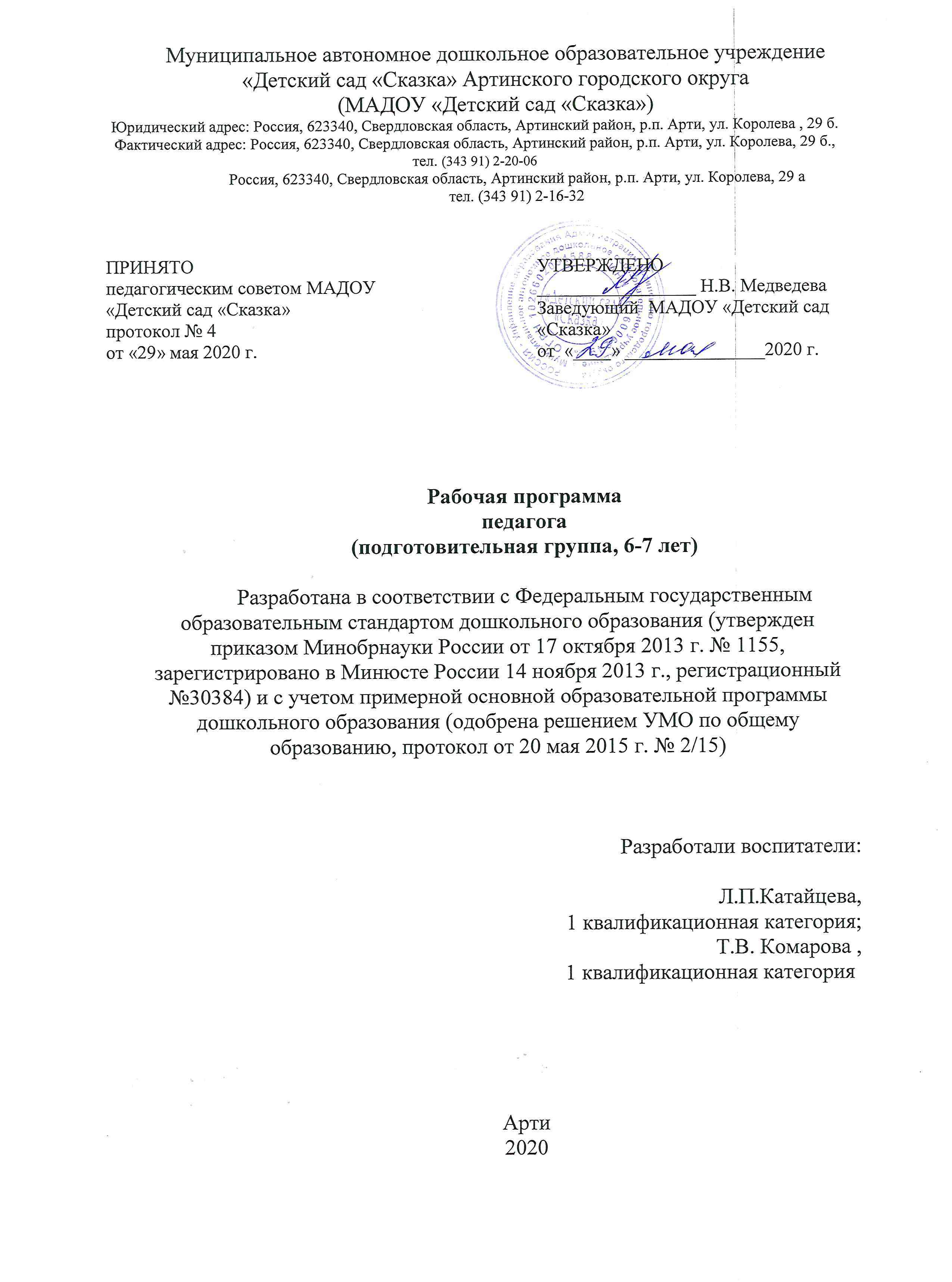 1. ЦЕЛЕВОЙ РАЗДЕЛ РАБОЧЕЙ ПРОГРАММЫ    ________________________4Обязательная часть   ____________________________________________________41.1 Пояснительная записка.    ______________________________________________41.1.1 Цели и задачи рабочей программы.    ___________________________________41.1.2 Принципы и подходы к формированию рабочей программы.   ______________51.1.2.1 Научные основы и базовые идеи программы.___________________________61.1.2.2 Специфика дошкольного возраста.____________________________________71.1.3 Значимые для разработки и реализации рабочей программы характеристики, в том числе характеристики особенностей развития детей раннего и дошкольного возраста.________________________________________________________________81.1.3.1 Характеристики особенностей развития воспитанников группы. _________121.1.3.2 Психолого-педагогические условия, обеспечивающие развитие ребенка. __151.1.3.3 Кадровые условия реализации рабочей программы. ____________________151.1.3.4.Перечень нормативных и нормативно-методических документов_________1.2 Планируемые результаты освоения рабочей программы. ___________________16Часть, формируемая участниками образовательных отношений ____________181.3 Парциальная программа «Мы живем на Урале». __________________________181.3.1 Цели и задачи. _____________________________________________________181.3.2. Принципы и подходы. ______________________________________________191.3.3. Планируемые результаты.    _________________________________________202. СОДЕРЖАТЕЛЬНЫЙ РАЗДЕЛ РАБОЧЕЙ ПРОГРАММЫ ______________22Обязательная часть ____________________________________________________222.1 Описание образовательной деятельности в соответствии с направлениями развития ребенка, представленными в пяти образовательных областях; с описанием вариативных форм, способов, методов и средств реализации рабочей программы с учетом возрастных и индивидуальных особенностей воспитанников, специфики их образовательных потребностей и интересов. ________________________________222.1.1 Дошкольный возраст _______________________________________________23 Социально-коммуникативное развитие _____________________________________23Познавательное развитие_________________________________________________28Речевое развитие________________________________________________________32Художественно-эстетическое развитие._____________________________________35Физическое развитие ____________________________________________________43Игра как особое пространство развития ребенка._____________________________472.2 Особенности образовательной деятельности разных видов и культурных практик. _______________________________________________________________512.3 Способы и направления поддержки детской инициативы. __________________562.4 Особенности взаимодействия педагогического коллектива с семьями воспитанников. _________________________________________________________722.5  Иные характеристики содержания рабочей программы ____________________75Часть, формируемая участниками образовательных отношений ____________752.6 «Мы живем на Урале»________________________________________________ 753. ОРГАНИЗАЦИОННЫЙ РАЗДЕЛ РАБОЧЕЙ ПРОГРАММЫ  ____________89Обязательная часть ____________________________________________________893.1 Описание материально-технического обеспечения рабочей программы.______ 893.2 Описание обеспеченности методическими материалами и средствами обучения и воспитания.____________________________________________________________ 903.3 Режим дня.  ________________________________________________________1003.3.1 Планирование образовательной деятельности (обязательная часть ичасть, формируемая участниками образовательных отношений). ______________1043.4 Особенности организации развивающей предметно-пространственнойсреды.  _______________________________________________________________1083.5 Особенности традиционных событий, праздников, мероприятий. __________ 1121. ЦЕЛЕВОЙ РАЗДЕЛ РАБОЧЕЙ ПРОГРАММЫ Обязательная часть1.1.Пояснительная запискаВ Муниципальном автономном дошкольном образовательном учреждении «Детский сад «Сказка» структурное подразделение детский сад «Солнышко» (МАДОУ «Детский сад «Сказка» структурное подразделение детский сад «Солнышко») (далее - Учреждение) реализуется рабочая программа в группе детей старшего дошкольного возраста (6-7 лет).Рабочая программа реализуется в течение всего периода пребывания ребенка в группе. Режим работы группы: 5 дней в неделю; с 07.30 до 18.00 (в предпраздничные дни - с 07.30 до 17.00). Выходные: суббота, воскресенье, праздничные дни, установленные трудовым законодательством Российской Федерации.В группе образовательная деятельность осуществляется на государственном языке Российской Федерации.Срок реализации программы 1 год. С учетом жизненной ситуации ребенка, освоение рабочей программы может начаться на разных возрастных этапах.Цели и задачи.Цель программы — создать каждому ребенку в детском саду возможность для развития способностей, широкого взаимодействия с миром, активного практикования в разных видах деятельности, творческой самореализации. Программа направлена на:-развитие самостоятельности, -познавательной и коммуникативной активности, -социальной уверенности и ценностных ориентаций, определяющих поведение, деятельность и отношение ребенка к миру.Задачи:-охрана и укрепление физического и психического здоровья детей, в том числе их эмоционального благополучия;- обеспечение равных возможностей для полноценного развития каждого ребенка в период дошкольного детства независимо от места жительства, пола, нации, языка, социального статуса, психофизиологических и других особенностей (в том числе ограниченных возможностей здоровья);- обеспечение преемственности целей, задач и содержания образования, реализуемых в рамках образовательных программ различных уровней (далее - преемственность основных образовательных программ дошкольного и начального общего образования);- создание благоприятных условий развития детей в соответствии с их возрастными и индивидуальными особенностями и склонностями, развития способностей и творческого потенциала каждого ребенка как субъекта отношений с самим собой, другими детьми, взрослыми и миром;- объединение обучения и воспитания в целостный образовательный процесс на основе духовно-нравственных и социокультурных ценностей и принятых в обществе правил и норм поведения в интересах человека, семьи, общества;- формирование общей культуры личности детей, в том числе ценностей здорового образа жизни, развития их социальных, нравственных, эстетических, интеллектуальных, физических качеств, инициативности, самостоятельности и ответственности ребенка, формирования предпосылок учебной деятельности;-обеспечение вариативности и разнообразия содержания Программ и организационных форм дошкольного образования, возможности формирования Программ различной направленности с учетом образовательных потребностей, способностей и состояния здоровья детей;- формирование социокультурной среды, соответствующей возрастным, индивидуальным, психологическим и физиологическим особенностям детей;- обеспечение психолого-педагогической поддержки семьи и повышения компетентности родителей (законных представителей) в вопросах развития и образования, охраны и укрепления здоровья детей.— развитие на основе разного образовательного содержания эмоциональной отзывчивости, способности к сопереживанию, готовности к проявлению  гуманного отношения в детской деятельности, поведении, поступках;— развитие познавательной активности, любознательности, стремления к самостоятельному познанию и размышлению, развитие умственных способностей и речи ребенка;— пробуждение творческой активности и воображения ребенка, желаниявключаться в творческую деятельность;— органичное вхождение ребенка в современный мир, разнообразноевзаимодействие дошкольников с различными сферами культуры: с изобразительным искусством и музыкой, детской литературой и родным языком, экологией, математикой, игрой;— приобщение ребенка к красоте, добру, ненасилию, ибо важно, чтобыдошкольный возраст стал временем, когда у ребенка пробуждается чувство своей сопричастности к миру, желание совершать добрые поступки.1.1.2 Принципы и подходы к формированию программы.В рабочей программе учитываются принципы и подходы к еѐ формированию, в соответствии с ФГОС ДО, примерной общеобразовательной программой «Детство» под редакцией Т.И.Бабаевой, А.Г.Гогоберидзе, О.В.Солнцевой, основной общеобразовательной программой – образовательной программой
дошкольного образования с учетом специфики национальных, социокультурных и иных условий парциальной программы «Мы живем на Урале» под редакцией О.В.Толстиковой, О.В.Савельевой.В соответствии со Стандартом Программа построена на следующих принципах:Поддержка разнообразия детства. Сохранение уникальности и самоценности детства. Позитивная социализация.Личностно-развивающий и гуманистический характер взаимодействия взрослых (родителей (законных представителей), педагогических и иных работников Организации) и детей. Сетевое взаимодействие с организациями. 	 Развивающее вариативное образование. Полнота содержания и интеграция отдельных образовательных областей. Инвариантность ценностей и целей при вариативности средств реализации и достижения целей Программы.Принцип полноценного проживания ребенком всех этапов детства (младенческого, раннего и дошкольного возраста), обогащение (амплификация) детского развития.Принцип построения образовательной деятельности на основе индивидуальных особенностей каждого ребенка, при котором сам ребенок становится активным в выборе содержания своего образования, становится субъектом дошкольного образования.Принцип содействия и сотрудничества детей и взрослых, признания ребенка полноценным участником (субъектом) образовательных отношений.Принцип поддержки инициативы детей в различных видах деятельности.Принцип сотрудничества с семьей.Принцип приобщения детей к социокультурным нормам, традициям семьи, общества и государства.Принцип формирования познавательных интересов и познавательных действий ребенка в различных видах деятельности.Принцип возрастной адекватности дошкольного образования (соответствия условий, требований, методов возрасту и особенностям развития).Принцип учета этнокультурной ситуации развития детей.1.1.2.1. Научные основы и базовые идеи программы «Детство»Научные основы программы связаны с развитием идеи субъектного становления человека в период дошкольного детства. Фундаментальность научной идеи о возможности развития дошкольника как субъекта детских видов деятельности и необходимости разработки педагогических условий такого развития по сути определяет инновационный потенциал развития образовательной программы «Детство».Именно ориентация программы на субъектное развитие ребенка делает дошкольника не просто центром образовательных практик и взаимодействий, а источником изменений, не узнав и не поняв которые невозможно проектировать какие бы то ни было инновационные преобразования.Базовые идеи программы1. Идея о развитии ребенка как субъекта детской деятельности.2. Идея о феноменологии современного дошкольного детства.3. Идея о целостности развития ребенка в условиях эмоционально насыщенного,интересного, познавательно привлекательного, дающего возможность активнодействовать и творить образовательного процесса.4. Идея о педагогическом сопровождении ребенка как совокупности условий,ситуаций выбора, стимулирующих развитие детской субъектности и ее проявлений инициатив, творчества, интересов, самостоятельной деятельности.Специфика дошкольного возрастаСовременный ребенок — это житель XXI века, на которого оказывают влияние все признаки настоящего времени. Многолетние исследования, проводимые авторами программы, позволяют нам наметить штрихи современного дошкольного детства, которые нельзя не учитывать, организуя образовательный процесс детского сада. Современный ребенок — маленький гражданин, осознающий себя в современном пространстве страны и города. Он любит свою Родину, свою семью, своих сверстников и друзей, желает сделать жизнь лучше, достойнее и красивее. Современный дошкольник ориентирован на познание человека и природы. Он неплохо ориентируется в себе, своем ближайшем окружении, своем настоящем и будущем. Он готов оценивать явления и события жизни с разных точек зрения: интереса, утилитарности, полезности, эстетичности, познания. Современные дети ориентированы на будущее. Это яркая отличительная черта маленьких граждан современности — они суверенностью смотрят в будущее.Внутренние резервы современного ребенка раскрываются в разных видахпредпочитаемой им деятельности: изобразительной, игровой, музыкальной, литературной. Но в отличие от сверстников прошлых лет он уверенно комбинирует их, объединяет между собой, потому что ему так комфортнее и все можно успеть. Он органично вплетает свои представления об этом мире в разные сферы жизнедеятельности. Он — носитель субкультуры, присущей только дошкольнику и отличающей его от детей другого возраста и взрослых. Современному дошкольнику часто не хватает общения с мамой и папой, сверстниками, он теряется в мире объемной информации, ему хочется больше разговаривать и совместно действовать. Группа детского сада — как раз то место, где он реализует принципиальные для себя потребности. Поэтому детский сад — это вторая семья ребенка, в которой ему благополучно и интересно живется. Современные дети с удовольствием идут в детский сад, любят его!Жизнь ребенка XXI века очень сильно изменилась и тесно связана с возможностями родителей. Он быстрее, чем взрослый, успевает освоить мобильный телефон и компьютер, телевизор и магнитофон. Он слушает и смотрит с родителями одни и те же песни и телепередачи; ходит вместе с семьей в кафе и рестораны, выезжает за границу на отдых, путешествует; ориентируется в марках автомобилей, в рекламе. Он многим интересуется и о многом рассуждает. В то же время ребенок по прежнему сориентирован на самоценные, детские виды деятельности. Он любит играть, сочинять, фантазировать, радоваться и рассуждать. В детской деятельностисовременного ребенка можно увидеть и стремление к интеграции, то есть объединению, разных видов деятельности в один процесс. В новых видах деятельности, таких как экспериментирование, создание микро- и макропроектов, коллекционирование, импровизация, современных детей привлекают сам процесс, возможность проявления самостоятельности и свободы, реализации замыслов, возможность выбирать и менять что-то самому.Все эти новые черты современного дошкольного детства нашли отражение в программе.1.1.3.Значимые для разработки и реализации, рабочей программы характеристикиГруппа «Паровозик из Ромашково» обеспечивает разностороннее развитие детей в возрасте от 6 до 7 лет с учетом их индивидуальных особенностей по основным направлениям развития: социально-коммуникативному, физическому, познавательно, речевому, художественно-эстетическому. Общее количество  воспитанников – 25;Из них:  мальчиков 13,  девочек – 12.Группа сформирована по одновозрастному принципу.В ходе планирования и реализации Программы учитываются возрастные характеристики данные авторами примерной основной образовательной программы «Детство» под ред. Т.И. Бабаева,  А.Г. Гогоберидзе,  О.В. Солнцева.Географо-климатические условияС учетом особенностей климата, природных условий сельской местности, близлежащих водоемов, лесной зоны, благоприятного состояния экологической обстановки, здоровья детей, проводятся оздоровительные мероприятия, организация режимных моментов, прогулка.Достаточно длинный весенний и осенний периоды. Предусматривается ознакомление детей с природно-климатическими условиями и особенностями  Свердловской области, воспитание любви к родной природе.Процесс воспитания и развития в детском саду является непрерывным, график образовательного процесса составляется в соответствии с выделением двух периодов: - холодный период - образовательный: (сентябрь-май), составляется определенный режим дня и осуществляется планирование непосредственно образовательной деятельности с детьми в разнообразных формах работы; - летний период - оздоровительный (июнь-август), для которого составляется другой режим дня, осуществляется оздоровительная и культурно-досуговая деятельность. Прогулки с детьми в холодный период предусматриваются в соответствии с требованиями СанПиН и режимом/распорядком дня. Рекомендуемая продолжительность ежедневных прогулок составляет 3-4 часа. Продолжительность прогулки определяется в зависимости от климатических условий. При температуре воздуха ниже минус 15 С и скорости ветра более 7 м/с продолжительность прогулки рекомендуется сокращать.Прогулки организуются не менее 2 раз в день (в том числе в период утреннего приема): в первую половину дня и во вторую половину дня - после дневного сна или перед уходом детей домой.В условиях холодной уральской зимы, когда световой день уменьшается до 7 часов, количество прогулок и совместной деятельности взрослого и детей, осуществляемой  на улице во вторую половину дня, сводится к минимуму. В дни каникул создаются оптимальные условия для самостоятельной двигательной, игровой, познавательной, двигательной и музыкально-художественной деятельности детей, проводятся музыкальные и физкультурные досуги, праздники, развлечения;- в теплое время - жизнедеятельность детей, преимущественно, организуется на открытом воздухе;- в совместной и самостоятельной деятельности по познанию окружающего мира, приобщению к культуре речи дети знакомятся с климатическими особенностями, явлениями природы, характерными для местности, в которой проживают;- в совместной и самостоятельной художественно-эстетической деятельности (рисование, аппликация, лепка, конструирование и др.) предлагаются для изображения знакомые детям звери, птицы, домашние животные, растения уральского региона и др.Социальными заказчиками деятельности Учреждения являются в первую очередь родители воспитанников. Поэтому коллектив Учреждения создает доброжелательную, психологически комфортную атмосферу, в основе которой лежит определенная система взаимодействия с родителями, взаимопонимание и сотрудничество.Социологический портрет семей воспитанников группыМедицинское обслуживание детей в пределах должностных обязанностей оказывается медицинскими работниками ГБУЗ СО «Артинская центральная районная больница» в соответствии с договором медицинские работники несут ответственность за здоровье и физическое развитие детей, проведение лечебно-профилактических мероприятий, соблюдение санитарно-гигиенических норм, режима и обеспечение качества питания.Характеристика психофизического здоровьяФизиологические особенности контингента воспитанниковИндивидуальные особенности контингента воспитанников и их семей максимально учтены при планировании образовательного процесса.	Учет психофизического здоровья воспитанников ДОУ.Характеристика контингента воспитанников по группам здоровьяВ образовательный процесс дошкольного учреждения целенаправленно включаются психогимнастика, пальчиковые игры, артикуляционные тренинги, зрительные упражнения, физминутки,  коррекционные упражнения, что способствуют снятию напряжения, утомляемости, повышают работоспособность, предупреждают развитие плоскостопия и нарушения осанки воспитанников.Образовательный процесс в дошкольном учреждении выстраивается по рекомендациям медицинских работников с учетом групп здоровья, введены паспорта здоровья, все это позволяет снизить риск осложнений имеющих заболеваний, также включать в содержание педагогической деятельности оздоровительную и коррекционную составляющую.Данные характеристики  учитываются в ходе планирования и организации образовательного процесса, осуществляемого воспитателями, специалистами детского сада, в партнерском взаимодействии с семьей и  другими социальными институтами.1.1.3.1. Характеристика особенностей развития воспитанников группы (возрастные особенности)Ребенок на пороге школы (6—7 лет) обладает устойчивыми социально-нравственными чувства и эмоциями, высоким самосознанием и осуществляет себя как субъект деятельности и поведения.Мотивационная сфера дошкольников 6—7 лет расширяется за счет развития таких социальных мотивов, как познавательные, просоциальные (побуждающие делать добро), самореализации. Поведение ребенка начинает регулироваться также его представлениями о том, что хорошо и что плохо. С развитием морально-нравственных представлений напрямую связана и возможность эмоционально оценивать свои поступки. Ребенок испытывает чувство удовлетворения, радости, когда поступает правильно, хорошо, и смущение, неловкость, когда нарушает правила, поступает плохо.Общая самооценка детей представляет собой глобальное, положительное недифференцированное отношение к себе, формирующееся под влиянием эмоционального отношения со стороны взрослых.К концу дошкольного возраста происходят существенные изменения в эмоциональной сфере. С одной стороны, у детей этого возраста более богатая эмоциональная жизнь, их эмоции глубоки и разнообразны по содержанию. С другойстороны, они более сдержанны и избирательны в эмоциональных проявлениях. К концу дошкольного возраста у них формируются обобщенные эмоциональные представления, что позволяет им предвосхищать последствия своих действий. Это существенно влияет на эффективность произвольной регуляции поведения — ребенок может не только отказаться от нежелательных действий или хорошо себя вести, но и выполнять неинтересное задание, если будет понимать, что полученные результаты принесут кому-то пользу, радость и т. п. Благодаря таким изменениям в эмоциональной сфере поведение дошкольника становится менее ситуативным и чаще выстраивается с учетом интересов и потребностей других людей.Сложнее и богаче по содержанию становится общение ребенка со взрослым.Дошкольник внимательно слушает рассказы родителей о том, что у них произошло на работе, живо интересуется тем, как они познакомились, при встрече с незнакомыми людьми часто спрашивает, где они живут, есть ли у них дети, кем они работают и т. п.Большую значимость для детей 6—7 лет приобретает общение между собой. Их избирательные отношения становятся устойчивыми, именно в этот период зарождается детская дружба. Дети продолжают активно сотрудничать, вместе с тем у них наблюдаются и конкурентные отношения — в общении и взаимодействии онистремятся в первую очередь проявить себя, привлечь внимание других к себе. Однако у них есть все возможности придать такому соперничеству продуктивный иконструктивный характер и избегать негативных форм поведения.К семи годам дети определяют перспективы взросления в соответствии с гендерной ролью, проявляют стремление к усвоению определенных способов поведения, ориентированных на выполнение будущих социальных ролей.    К 6—7 годам ребенок уверенно владеет культурой самообслуживания и культурой здоровья.    В играх дети 6—7 лет способны отражать достаточно сложные социальные события — рождение ребенка, свадьба, праздник, война и др. В игре может быть несколько центров, в каждом из которых отражается та или иная сюжетная линия. Дети этого возраста могут по ходу игры брать на себя две роли, переходя от исполнения одной к исполнению другой. Они могут вступать во взаимодействие с несколькими партнерами по игре, исполняя как главную, так и подчиненную роль.Продолжается дальнейшее развитие моторики ребенка, наращивание и самостоятельное использование двигательного опыта. Расширяются представления о самом себе, своих физических возможностях, физическом облике. Совершенствуются ходьба, бег, шаги становятся равномерными, увеличивается их длина, появляется гармония в движениях рук и ног. Ребенок способен быстро перемещаться, ходить и бегать, держать правильную осанку. По собственной инициативе дети могут организовывать подвижные игры и простейшие соревнования со сверстниками.      В возрасте 6—7 лет происходит расширение и углубление представлений детей о форме, цвете, величине предметов. Ребенок уже целенаправленно, последовательно обследует внешние особенности предметов. При этом он ориентируется не на единичные признаки, а на весь комплекс (цвет, форма, величина и др.). К концу дошкольного возраста существенно увеличивается устойчивость непроизвольного внимания, что приводит к меньшей отвлекаемости детей. Сосредоточенность и длительность деятельности ребенка зависит от ее привлекательности для него.    Внимание мальчиков менее устойчиво. В 6—7 лет у детей увеличивается объем памяти, что позволяет им непроизвольно запоминать достаточно большой объем информации.   Девочек отличает больший объем и устойчивость памяти.Воображение детей данного возраста становится, с одной стороны, богаче и оригинальнее, а с другой — более логичным и последовательным, оно уже не похоже на стихийное фантазирование детей младших возрастов. Несмотря на то что увиденное или услышанное порой преобразуется детьми до неузнаваемости, в конечных продуктах их воображения четче прослеживаются объективные закономерности действительности. Так, например, даже в самых фантастических рассказах дети стараются установить причинно-следственные связи, в самых фантастических рисунках — передать перспективу. При придумывании сюжета игры, темы рисунка, историй и т. п. дети 6—7 лет не только удерживают первоначальный замысел, но могут обдумывать его до начала деятельности.В этом возрасте продолжается развитие наглядно-образного мышления, которое позволяет ребенку решать более сложные задачи с использованием обобщенных наглядных средств (схем, чертежей и пр.) и обобщенных представлений о свойствахразличных предметов и явлений. Действия наглядно-образного мышления (например, при нахождении выхода из нарисованного лабиринта) ребенок этого возраста, как правило, совершает уже в уме, не прибегая к практическим предметным действиям даже в случаях затруднений. Возможность успешно совершать действия сериации и классификации во многом связана с тем, что на седьмом году жизни в процесс мышления все более активно включается речь.      Использование ребенком (вслед за взрослым) слова для обозначения существенных признаков предметов и явлений приводит к появлению первых понятий.Речевые умения детей позволяют полноценно общаться с разным контингентом людей (взрослыми и сверстниками, знакомыми и незнакомыми). Дети не только правильно произносят, но и хорошо различают фонемы (звуки) и слова. Овладение морфологической системой языка позволяет им успешно образовывать достаточно сложные грамматические формы существительных, прилагательных, глаголов. В своей речи старший дошкольник все чаще использует сложные предложения (с сочинительными и подчинительными связями). В 6—7 лет увеличивается словарный запас. В процессе диалога ребенок старается исчерпывающе ответить на вопросы, сам задает вопросы, понятные собеседнику, согласует свои реплики с репликами других.    Активно развивается и другая форма речи — монологическая. Дети могут последовательно и связно пересказывать или рассказывать. Важнейшим итогомразвития речи на протяжении всего дошкольного детства является то, что к концу этого периода речь становится подлинным средством как общения, так и познавательной деятельности, а также планирования и регуляции поведения.К концу дошкольного детства ребенок формируется как будущий самостоятельный читатель. Тяга к книге, ее содержательной, эстетической и формальной сторонам — важнейший итог развития дошкольника-читателя.      Музыкально-художественная деятельность характеризуется большой самостоятельностью. Развитие познавательных интересов приводит к стремлению получить знания о видах и жанрах искусства (история создания музыкальных шедевров, жизнь и творчество композиторов и исполнителей). Дошкольники начинают проявлять интерес к посещению театров, понимать ценность произведений музыкального искусства.В продуктивной деятельности дети знают, что хотят изобразить, и могут целенаправленно следовать к своей цели, преодолевая препятствия и не отказываясь от своего замысла, который теперь становится опережающим. Они способны изображать все, что вызывает у них интерес. Созданные изображения становятся похожи на реальный предмет, узнаваемы и включают множество деталей. Совершенствуется и усложняется техника рисования, лепки, аппликации.Дети способны конструировать по схеме, фотографиям, заданным условиям, собственному замыслу постройки из разнообразного строительного материала, дополняя их архитектурными деталями; делать игрушки путем складывания бумаги в разных направлениях; создавать фигурки людей, животных, героев литературных произведений из природного материала. Наиболее важным достижением детей в данной образовательной области является овладение композицией.1.1.3.2. Психолого – педагогические условия, обеспечивающие развитие ребенка.Программа предполагает создание следующих психолого-педагогических условий, обеспечивающих развитие ребенка в соответствии сего возрастными и индивидуальными возможностями и интересами.1. Личностно-порождающее взаимодействие взрослых с детьми, предполагающее создание таких ситуаций, в которых каждому ребенкупредоставляется возможность выбора деятельности, партнера, средств и пр.;обеспечивается опора на его личный опыт при освоении новых знаний и жизненных навыков.2. Ориентированность педагогической оценки на относительные показатели детской успешности, то есть сравнение нынешних и предыдущих достижений ребенка, стимулирование самооценки.3. Формирование игры как важнейшего фактора развития ребенка.4. Создание развивающей образовательной среды, способствующей физическому, социально-коммуникативному, познавательному, речевому, художественно-эстетическому развитию ребенка и сохранению его индивидуальности.5. Сбалансированность репродуктивной (воспроизводящей готовыйобразец) и продуктивной (производящей субъективно новый продукт)деятельности, то есть деятельности по освоению культурных форм и образцов и детской исследовательской, творческой деятельности; совместных и самостоятельных, подвижных и статичных форм активности.6. Участие семьи как необходимое условие для полноценного развития ребенка дошкольного возраста.1.1.3.3. Кадровые условия реализации рабочей программыВзаимодействие воспитателя со специалистами в группе является неотъемлемым звеном успешного обучения и воспитания детей. Система взаимодействия наглядно демонстрирует профессиональную взаимосвязь всех специалистов детского сада в работе с детьми. Все работают в тесном контакте друг с другом и стремятся к тому, чтобы иметь единый подход к воспитанию каждого ребенка и единый стиль работы в целом. Музыкальное развитие дошкольника в группе осуществляет музыкальный руководитель которая работает по программам:А.И. Буренина «Ритмическая мозаика»,О.П. Радылова «Музыкальные шедевры»…Непосредственно образовательная деятельность проводится 2 раза в неделю: вторник, четверг, также предусмотрены индивидуальные занятия.Смотри программу музыкального работника.Физическое  развитие дошкольника в группе осуществляет инструктор по физической культуре, который работает по программамО.В. Толстикова «Мы живем на Урале»;Л.В. Яковлева «Старт»;Е.Г. Сайкина «Фитбол-аэробика для детей», «Танцы на мячах»;Ж.Е. Фирилева «Са-Фи-Дансе».Непосредственно образовательная деятельность проводится 2 раза в неделю, также предусмотрены индивидуальные занятия.Смотри программу физкультурного работника.В группе постоянно находятся: воспитатель и младший воспитатель.1.1.3.4.Перечень нормативных и нормативно-методических документовПрограмма разработана в соответствии с нормативными правовыми документами:1. Федеральным законом «Об образовании в Российской Федерации» от 29.12.2012 № 273-ФЗ.2. Приказом Министерства образования и науки Российской Федерации от 17.10.2013 №1155 «Об утверждении федерального государственного образовательного стандарта дошкольного образования» (Зарегистрировано в Минюсте России 14.11.2013 N 30384).3. Комментариями к ФГОС дошкольного образования Министерства образования и науки Российской Федерации (Минобрнауки России) Департаментом общего образования 28 февраля 2014 года № 08-249.4. Постановлением Главного государственного санитарного врача РФ от 15 мая . № 26, «Об утверждении СанПиН 2.4.1.3049-13 «Санитарно-эпидемиологическими требованиями к устройству, содержанию и организации режима работы дошкольных организаций».5.Уставом Муниципального автономного дошкольного образовательного учреждения «Детский сад «Сказка».6. Основной общеобразовательной программой – образовательной программой дошкольного образования МАДОУ «Детский сад «Сказка».1.2. Планируемые результаты освоения рабочей программы.В соответствии с ФГОС ДО специфика дошкольного детства и системные особенности дошкольного образования делают неправомерными требования от ребенка дошкольного возраста конкретных образовательных достижений. Поэтому результаты освоения Программы представлены в виде целевых ориентиров дошкольного образования и представляют собой возрастные характеристики возможных достижений ребенка к концу дошкольного образования. Реализация образовательных целей и задач Программы направлена на достижение целевых ориентиров дошкольного образования, которые описаны как основные характеристики развития ребенка.Планируемые результаты освоения программыРебенок овладевает основными культурными способами деятельности, проявляет инициативу и самостоятельность в разных видах деятельности - игре, общении, познавательно-исследовательской деятельности, конструировании и др.; способен выбирать себе род занятий, участников по совместной деятельности;-ребенок обладает установкой положительного отношения к миру, к разным видам труда, другим людям и самому себе, обладает чувством собственного достоинства; активно взаимодействует со сверстниками и взрослыми, участвует в совместных играх. Способен договариваться, учитывать интересы и чувства других, сопереживать неудачам и радоваться успехам других, адекватно проявляет свои чувства, в том числе чувство веры в себя, старается разрешать конфликты;-ребенок обладает развитым воображением, которое реализуется в разных видах деятельности, и прежде всего в игре; ребенок владеет разными формами и видами игры, различает условную и реальную ситуации, умеет подчиняться разным правилам и социальным нормам;-ребенок достаточно хорошо владеет устной речью, может выражать свои мысли и желания, может использовать речь для выражения своих мыслей, чувств и желаний, построения речевого высказывания в ситуации общения, может выделять звуки в словах, у ребенка складываются предпосылки грамотности;-у ребенка развита крупная и мелкая моторика; он подвижен, вынослив, владеет основными движениями, может контролировать свои движения и управлять ими;-ребенок способен к волевым усилиям, может следовать социальным нормам поведения и правилам в разных видах деятельности, во взаимоотношениях со взрослыми и сверстниками, может соблюдать правила безопасного поведения и личной гигиены;-ребенок проявляет любознательность, задает вопросы взрослым и сверстникам, интересуется причинно-следственными связями, пытается самостоятельно придумывать объяснения явлениям природы и поступкам людей; склонен наблюдать, экспериментировать. Обладает начальными знаниями о себе, о природном и социальном мире, в котором он живет; знаком с произведениями детской литературы, обладает элементарными представлениями из области живой природы, естествознания, математики, истории и т.п.; ребенок способен к принятию собственных решений, опираясь на свои знания и умения в различных видах деятельности.Часть, формируемая участникамиобразовательных отношений1.3 Парциальная программа «Мы живем на Урале»Парциальная программа О.В.Толстикова, О.В.Савельева «Мы живем на Урале»: образовательная программа с учетом специфики национальных, социокультурных и иных условий, в которых осуществляется образовательная деятельность с детьми дошкольного возраста. – Екатеринбург: ГАОУ ДПО СО «ИРО». – .1.3.1 Цели и задачи:Цели:1. Воспитание любви к малой Родине, осознание ее многонациональности, многоаспектности. Формирование общей культуры личности с учетом этнокультурной составляющей образования.2. Формирование духовно-нравственного отношения и чувства сопричастности к родному дому, семье, детскому саду, городу (селу), родному краю, культурному наследию своего народа.3. Воспитание уважения и понимания своих национальных особенностей, чувства собственного достоинства, как представителя своего народа, и толерантного отношения к представителям других национальностей (сверстникам и их родителям, соседям и другим людям.)4. Формирование бережного отношения к родной природе, окружающему миру.5. Формирование начал культуры здорового образа жизни на основе национально-культурных традиций.Задачи:1. Способствовать неуклонному развитию познавательной и эмоциональной сферы ребенка, обогащению личного опыта, самостоятельности и ощущению единой дружной семьи, радости общения со сверстниками и взрослыми в детском саду, семье.2. Способствовать развитию познавательной, речевой активности ребенка, обогащать его представления о людях, предметах и явлениях ближайшего окружения (дом, семья, детский сад, город (село).3. Воспитывать доброжелательное отношение ребенка к миру ближайшего окружения, эмоциональную отзывчивость на состояние близких (других) людей, добрые чувства к животным и растениям ближайшего природного и социального окружения.4. Способствовать развитию начал творческих проявлений ребенка, интереса к участию в игровой, познавательной, исследовательской деятельности с элементами творчества, переживанию успеха и радости от реализации своих замыслов (достижений).1.3.2 Принципы и подходыпринцип природосообразности предполагает учет индивидуальных физических и психических особенностей ребенка, его самодеятельность (направленность на развитие творческой активности), задачи образования реализуются в определенных природных, климатических, географических условиях, оказывающих существенное влияние на организацию и результативность воспитания и обучения ребенка;принцип культуросообразности предусматривает необходимость учета культурно-исторического опыта, традиций, социально-культурных отношений и практик, непосредственным образом встраиваемых в образовательный процесс;принцип вариативности обеспечивает возможность выбора содержания образования, форм и методов воспитания и обучения с ориентацией на интересы и возможности каждого ребенка и учета социальной ситуации его развития;принцип индивидуализации опирается на то, что позиция ребенка, входящего в мир и осваивающего его как новое для себя пространство, изначально творческая. Ребенок, наблюдая за взрослым, подражая ему, учится у него, но при этом выбирает то, чему ему хочется подражать и учиться.Культурно-исторический подходУчитываются интересы и потребности детей различной национальной и этнической принадлежности; создание условий для «погружения» детей в культуру народов Урала, с учетом национально-культурных традиций осуществляется отбор произведений народов Среднего Урала образцов национального фольклора, народных художественных промыслов (вышивание национальным узором, произведения национальных поэтов, художников, традиции, быт, народное декоративно-прикладное искусство) при ознакомлении детей с искусством, народными играми, средствами оздоровления в условиях сельской местности. Поликультурное воспитание дошкольников строится на основе изучения национальных традиций семей воспитанников ДОУ. Дошкольники знакомятся с самобытностью и уникальностью русской национальной культуры, представителями которых являются участники образовательного процесса(знакомство с народными играми, народными игрушками и национальными куклами; приобщение к музыке, устному народному творчеству, художественной литературе, декоративно-прикладному искусству и живописи разных народов).Содержание дошкольного образования в ДОУ включает в себя вопросы истории и культуры родного города, края, природного, социального и рукотворного мира, который с детства окружает маленького ребенка.Дети приобщаются к национально-культурным традициям, знакомятся с обычаями народов Среднего Урала, праздниками, мероприятиями через:- поговорки и пословицы,- загадки,- песни,- игры,- народную игрушку,- декоративно-прикладное искусство народов Среднего Урала,- природные богатства земли Уральской,- традиции и обычаи русского народа, праздники, мероприятия.1.3.3 Планируемые результаты части, формируемой участникамиобразовательных отношений- ребенок ориентирован на сотрудничество, дружелюбен, приязненно расположен к людям, способен участвовать в общих делах, совместных действиях, деятельности с другими детьми и взрослыми; способен понимать состояния и поступки других людей, выбирать адекватные способы поведения в социальной ситуации и уметь преобразовывать ее с целью оптимизации общения с окружающими; - ребенок обладает установкой на толерантность, способностью мириться, уживаться с тем, что является отличным, непохожим, непривычным (например, с чужим мнением, с человеком, имеющим недостатки физического развития, с людьми других национальностей и др.); с удовольствием рассказывает о своих друзьях других этносов, высказывает желание расширять круг межэтнического общения; - ребенок знает некоторые способы налаживания межэтнического общения с детьми других этносов и использует их при решении проблемно-игровых и реальных ситуаций взаимодействия; - ребенок обладает чувством разумной осторожности, выполняет выработанные обществом правила поведения (на дороге, в природе, в социальной действительности);- ребенок проявляет уважение к родителям (близким людям), проявляет воспитанность и уважение по отношению к старшим и не обижает маленьких и слабых, посильно помогает им;- ребенок проявляет познавательную активность, способность и готовность расширять собственный опыт за счет удовлетворения потребности в новых знаниях, переживать радость открытия нового; умение использовать разнообразные источники получения информации для удовлетворения интересов, получения знаний и содержательного общения;- ребенок проявляет интерес к малой родине, родному краю, их истории, необычным памятникам, зданиям; к событиям настоящего и прошлого родного края; к национальному разнообразию людей своего края, стремление к знакомству с их культурой; активно включается в проектную деятельность, самостоятельное исследование, детское коллекционирование, создание мини-музеев, связанных с прошлым и настоящим родного края;- ребенок обладает креативностью, способностью к созданию нового в рамках адекватной возрасту деятельности, к самостоятельному поиску разных способов решения одной и той же задачи; способностью выйти за пределы исходной, реальной ситуации и в процессе ее преобразования создать новый, оригинальный продукт;- ребенок проявляет самостоятельность, способность без помощи взрослого решать адекватные возрасту задачи, находить  способы и средства реализации собственного замысла на материале народной культуры; самостоятельно может рассказать о малой родине, родном крае (их достопримечательностях, природных особенностях, выдающихся людях), использует народный фольклор, песни, народные игры в самостоятельной и совместной деятельности, общении с другими детьми и взрослыми;- ребенок способен чувствовать прекрасное, воспринимать красоту окружающего мира (людей, природы), искусства, литературного народного, музыкального творчества;- ребенок признает здоровье как наиважнейшую ценность человеческого бытия, проявляет готовность заботиться о своем здоровье и здоровье окружающих, соблюдать правила безопасности жизнедеятельности, самостоятельно и эффективно решать задачи, связанные с поддержанием, укреплением и сохранением здоровья в рамках адекватной возрасту жизнедеятельности и общении;- ребенок проявляет эмоциональную отзывчивость при участии в социально значимых делах, событиях (переживает эмоции, связанные с событиями военных лет и подвигами горожан, стремится выразить позитивное отношение к пожилым жителям города и др.);отражает свои впечатления о малой родине в предпочитаемой деятельности (рассказывает, изображает, воплощает образы в играх, разворачивает сюжет и т.д.);охотно участвует в общих делах социально-гуманистической направленности (в подготовке концерта для ветеранов войны, посадке деревьев на участке, в конкурсе рисунков «Мы любим нашу землю» и пр.; выражает желание в будущем (когда вырастет) трудиться на благо родной страны, защищать Родину от врагов, стараться решить некоторые социальные проблемы.- ребенок обладает начальными знаниями о себе, об истории своей семьи, ее родословной; об истории образования родного города (села);о том, как люди заботятся о красоте и чистоте своего города; о богатствах недр Урала (полезных ископаемых, камнях самоцветах); о природно-климатических зонах Урала (на севере - тундра, тайга, на Юге Урала – степи), о животном и растительном мире; о том, что на Урале живут люди разных национальностей; о том, что уральцы внесли большой вклад в победу нашей страны над фашистами во время Великой Отечественной войны; о промыслах и ремеслах Урала (камнерезное и ювелирное искусство; каслинское литье, ограды и решетки города Екатеринбурга; уральская роспись на бересте, металле, керамической посуде);- ребенок знает название и герб своего города (поселка, села), реки (водоема), главной площади, местах отдыха; фамилии уральских писателей и названия их произведений (П.П. Бажов, Д.Н Мамин-Сибиряк); другие близлежащие населенные пункты и крупные города Урала; Урал – часть России, Екатеринбург - главный город Свердловской области.2. СОДЕРЖАТЕЛЬНЫЙ РАЗДЕЛ РАБОЧЕЙ ПРОГРАММЫОбязательная часть2.1 Описание образовательной деятельности в соответствии с направлениями развития ребенка, представленными в пяти образовательных областях.  Программа направлена на обеспечение развития личности детей дошкольного возраста в различных видах общения и деятельности с учетом их возрастных, индивидуальных психологических и физиологических особенностей.Программа сформирована как программа психолого-педагогической поддержки позитивной социализации и индивидуализации, развития личности детей дошкольного возраста и определяет комплекс основных характеристик дошкольного образования.Содержание программы обеспечивает развитие личности, мотивации и способностей детей в различных видах деятельности и охватывает следующие структурные единицы, представляющие определенные направления развития и образования детей (далее - образовательные области):- социально-коммуникативное развитие,- познавательное развитие,- речевое развитие,- художественно-эстетическое развитие,- физическое развитие.Конкретное содержание указанных образовательных областей зависит от возрастных и индивидуальных особенностей детей, определяется целями и задачами Программы и реализуется в различных видах деятельности.Дошкольный возрастигровая, включая сюжетно-ролевую игру, игру с правилами и другие виды игр;коммуникативная;познавательно-исследовательская;восприятие художественной литературы и фольклора;самообслуживание и элементарный бытовой труд;конструирование из разного материала, включая конструкторы,модули, бумагу, природный и иной материал;изобразительная;музыкальная;двигательная активность (деятельность) ребенка.Содержание программы отражает следующие аспекты образовательной среды для ребенка дошкольного возраста:1)развивающая предметно-пространственная образовательная среда;2) характер взаимодействия со взрослыми;3) характер взаимодействия с другими детьми;4) система отношений ребенка к миру, к другим людям, к себе самому.Дошкольный возрастСоциально-коммуникативное развитиеДошкольник входит в мир социальных отношенийЗадачи образовательной деятельности1. Развивать гуманистическую направленность поведения: социальные чувства, эмоциональную отзывчивость, доброжелательность.2. Воспитывать привычки культурного поведения и общения с людьми, основы этикета, правила поведения в общественных местах.3. Обогащать опыт сотрудничества, дружеских взаимоотношений со сверстниками и взаимодействия со взрослыми.4. Развивать начала социальной активности, желания на правах старших участвовать в жизни детского сада: заботиться о малышах, участвовать в оформлении детского сада к праздникам и пр.5. Способствовать формированию положительной самооценки, уверенности в себе, осознания роста своих достижений, чувства собственного достоинства, стремления стать школьником.6. Воспитывать любовь к своей семье, детскому саду, к родному городу, стране.Содержание образовательной деятельностиЭмоции. Различение и называние широкого круга эмоций (радость, грусть, любовь, удивление, страх, нежность, печаль, злость, восхищение). Представление о богатстве эмоционального мира человека, средствах внешнего выражения эмоций (мимика, пантомимика, интонации голоса, движения, позы). Понимание созвучности эмоциональных переживаний с природой, музыкой, поэзией. Разнообразие форм и способов проявления эмоциональной отзывчивости и сопереживания. Отражение эмоций в театрализованной деятельности, в рисовании, играх.Взаимоотношения и сотрудничество. Мы самые старшие в детском саду.Представления о нравственных качествах людей, их проявлении в поступках и взаимоотношениях (доброта, справедливость, ответственность, уважение, честность, чувство собственного достоинства). Оценка поступков с позиции норм и правил. Жизнь человека как ценность.Представления о дружбе, о качествах и поступках настоящих друзей. Развитие у детей чувства единой семьи в детском саду, интереса к сверстнику, желания лучше узнать личностные особенности друг друга. Освоение при поддержке воспитателя организационных умений: определять общий замысел, планировать работу, уметь договориться о распределении обязанностей в небольшой подгруппе, распределять роли, материалы, согласовывать свои действия со сверстниками, оценивать результат и взаимоотношения («Играли дружно, и получился красивый дворец»). Умение использовать разные способы и приемы справедливого распределения ролей, игровых материалов (считалки, жеребьевка, очередность, предварительная договоренность).Готовность помогать тому, кому трудно, поделиться своими знаниями и умениями, научить, проявлять справедливость.Приучение самостоятельно соблюдать установленный порядок поведения в группе, регулировать свою активность: учитывать права других детей, соблюдать очередность, проявлять терпение, не вступать в ссоры, не перекладывать свою работу на других детей, проявлять настойчивость.Представление о том, что шестилетки — самые старшие среди детей в детском саду, они показывают другим хороший пример, заботятся о малышах, помогают взрослым, готовятся к школе.Правила культуры поведения, общения со взрослыми и сверстниками.Дальнейшее освоение правил культуры общения со взрослыми и детьми (сверстники и малыши), норм этикета (культура поведения за столом, поведение в гостях, культурные нормы разговора и пр.). Правила поведения в общественных местах, правила уличного движения. Представления, конкретные формы проявления уважения к старшим, заботливого отношения к пожилым людям, людям с ограниченными возможностями.Семья. Активное проявление добрых чувств по отношению к родителям, близким родственникам, членам семьи. Представления о семейных и родственных отношениях, некоторые сведения о родословной семьи. Досуг семьи, взаимные чувства, правила общения в семье, семейный бюджет, значимые и памятные события. Гордость своей семьей, умение выразить близким свою любовь, внимание, готовность помочь.Интерес детей к школьным годам родителей, желание общаться в семье на школьную тему. Знание стихов, песен о школе, школьниках.Школа. Представления о школе, школьниках, учителе; стремление к школьному обучению, к познанию, освоению чтения, письма. Расширение представлений детей о роли школы в жизни людей, о том, что школа открывает человеку окно в удивительный мир знаний, что люди разных профессий (врачи, писатели, создатели космических кораблей и пр.) учились в школе.Результаты образовательной деятельностиДостижения ребенкаПоведение ребенка положительно направлено. Ребенок хорошо ориентирован в правилах культуры поведения, охотно выполняет их.Ребенок доброжелательно настроен по отношению к взрослым и сверстникам,вступает в общение, в совместную деятельность, стремится к взаимопониманию, в случае затруднений апеллирует к правилам.Имеет представления о нравственных качествах людей, оценивает поступки спозиции известных правил и норм.Внимателен к эмоциональному и физическому состоянию людей, хорошо различает разные эмоции, проявляет участие и заботу о близких и сверстниках.Имеет близких друзей (друга), с удовольствием общается, участвует в общих делах, обсуждает события, делится своими мыслями, переживаниями.Имеет представления о школе, стремится к своему будущему положению школьника, проявляет уверенность в себе, положительную самооценку, чувство собственного достоинства.Вызывает озабоченность и требует совместных усилий педагогов и родителейПоведение ребенка неустойчиво, ситуативно, хотя он имеет представления об отдельных правилах культуры поведения. Привычка самостоятельно следовать им не сложилась, часто поведение определяется непосредственными побуждениями.Ребенок испытывает трудности в общении и взаимодействии со сверстниками, связанные с неумением или нежеланием учитывать интересы и позицию партнеров, найти взаимопонимание.Выражено некоторое отставание в развитии связной речи, в умении вести диалог.Ребенок слабо ориентируется в эмоциональных состояниях окружающих.Наряду с положительными поступками наблюдаются проявления негативного, равнодушного отношения к другим (сверстникам, малышам, близким взрослым).Отношение к будущему (к поступлению в школу) неопределенное, затрудняется говорить о своих достижениях и успехах.Развиваем ценностное отношение к трудуЗадачи образовательной деятельности1. Формировать представление о труде как ценности общества, основы достойной и благополучной жизни страны, семьи и каждого человека, о разнообразии и взаимосвязи видов труда и профессий.2. Формировать первоосновы экономического образа мышления, осознания материальных возможностей родителей, ограниченности ресурсов (продукты питания, вода, электричество и пр.) в современном мире.3. Развивать интерес и самостоятельность детей в разных видах доступного труда, умение включаться в реальные трудовые связи со взрослыми и сверстниками через дежурство, выполнение трудовых поручений, ручной труд и пр.4. Обеспечивать освоение умений сотрудничества в совместном труде, элементарного планирования, взаимодействия с партнерами, оценки результатов труда.5. Воспитывать ответственность, добросовестность, стремление к участию в труде взрослых, оказанию посильной помощи.Содержание образовательной деятельностиТруд взрослых и рукотворный мир. Знания о многообразии профессий в современном мире, о содержании профессионального труда в соответствии с общей структурой трудового процесса: цель и мотив, материалы и предметы труда, инструменты и оборудование, набор трудовых действий, результат.Представления о личностных качествах представителей разных профессий (пожарные, военные — люди смелые и отважные, они должны быстро принимать решения, от которых часто зависит жизнь людей).Постепенно вводить детей в мир экономических отношений, совместно с родителями формировать у детей разумные потребности на основе соотношения желаний и возможностей семьи. Представление о деньгах, реальной стоимости и цене отдельных продуктов питания, игрушек, детских книг. Культура потребления: бережное отношение к воде, электричеству, продуктам питания, одежде, обуви, жилищу.Самообслуживание и детский труд. Расширение круга обязанностей детей в самообслуживании и хозяйственно-бытовом труде (привычное самостоятельное и аккуратное выполнение культурно-гигиенических навыков, освоение приемов чистки одежды и обуви; участие в наведении порядка в группе и на участке детского сада, помощь родителям в уборке квартиры и мытье чайной посуды и пр.). Развитие ответственности за выполнение трудовых поручений.Развитие взаимодействия со сверстниками в процессе самостоятельного выполнения обязанностей дежурных по столовой, уголку природы, подготовке к занятиям. Освоение способов распределения коллективной работы, планирования деятельности, распределения обязанностей по способу общего и совместного труда.Под контролем взрослого освоение обращения с инструментами (иглами, ножницами, пилами, ножами и пр.) и бытовой техникой (пылесос, миксер). В ручном труде и конструировании при поддержке взрослого самостоятельная постановка цели, планирование замысла, осуществление процесса труда, оценка результата, бережное обращение с инструментами, соблюдение порядка на рабочем месте. Развитие инициативы и творчества в ручном труде.Результаты образовательной деятельностиДостижения ребенка Ребенок проявляет познавательный интерес к профессиям, предметному миру, созданному человеком.Отражает представления о труде взрослых в играх, рисунках, конструировании.Проявляет самостоятельность и инициативу в труде, способен принять цель от взрослого или поставить цель самостоятельно, осуществить процесс, получить результат и оценить его.Самостоятелен и ответственен в самообслуживании, охотно участвует в совместном труде со сверстниками, заинтересован в получении хорошего результата.Добросовестно выполняет трудовые поручения в детском саду и в семье.Вызывает озабоченность и требует совместных усилий педагогов и родителейИнтерес к труду неустойчив, крайне редко отражает труд взрослых в сюжетно-ролевой игре, изобразительной деятельности.Представления о профессиях поверхностные, ребенок затрудняется в раскрытии значения и связей видов труда.Недостаточно самостоятелен в самообслуживании и хозяйственно-бытовом труде, не следит за своим внешним видом, необходимы эмоциональная поддержка, помощь или указания взрослого.Испытывает трудности в совместном труде со сверстниками, проявляет небрежное отношение к процессу и результатам труда.Формирование основ безопасного поведения в быту, социуме, природеЗадачи образовательной деятельности1. Продолжать формировать представления об опасных для человека ситуациях в быту, в природе и способах правильного поведения; о правилах безопасности дорожного движения в качестве пешехода и пассажира транспортного средства.2. Воспитывать осторожное и осмотрительное отношение к потенциально опасным для человека ситуациям в общении, в быту, на улице, в природе.Содержание образовательной деятельностиОбогащение и закрепление правил и способов безопасного поведения в быту, в природе, на улице, в городе, в общении с незнакомыми людьми. Освоение правил безопасного обращения с электроприборами. Представления о приемах элементарной первой помощи при травмах, ушибах, признаках недомогания. Правила обращения за помощью в опасных ситуациях, номера телефона вызова экстренной помощи (скорая медицинская помощь, пожарные, полиция). Соблюдение правила безопасной организации индивидуальной и совместной деятельности, подвижных игр, спортивных развлечений.Результаты образовательной деятельностиДостижения ребенка Ребенок имеет представление о безопасном поведении, как вести себя в потенциально опасных ситуациях в быту, на улице, в природе.Знает, как позвать на помощь, обратиться за помощью к взрослому; знает свой адрес, имена родителей, их контактную информацию.Избегает контактов с незнакомыми людьми на улице.Проявляет осторожность при встрече с незнакомыми животными, ядовитыми растениями, грибами.Внимателен к соблюдению правил поведения на улице, умеет ориентироваться на сигналы светофора.Вызывает озабоченность и требует совместных усилий педагогов иродителейРебенок не соблюдает правила безопасного поведения.Часто ведет себя неосторожно по отношению к сверстникам (толкается, замахивается палкой, бросается песком, камнями).Вступает в контакт с незнакомыми людьми, откликается на предложение пойти посмотреть вместе что-то интересное и пр.Проявляет неосторожность при общении с животными.Не знает свой адрес, контактную информацию, не знает, что делать в опасных ситуациях, как позвать на помощь, к кому обратиться, куда позвонить и пр.Часто ведет себя неосторожно при переходе улицы, в общественных местах.Познавательное развитие  Познавательное развитие предполагает развитие интересов детей, любознательности и познавательной мотивации; формирование познавательных действий, становление сознания; развитие воображения и творческой активности; формирование первичных представлений о себе, других людях, объектах окружающего мира, о свойствах и отношениях объектов окружающего мира (форме, цвете, размере, материале, звучании, ритме, темпе, количестве, числе, части и целом, пространстве и времени, движении и покое, причинах и следствиях и др.), о малой родине и Отечестве, представлений о социокультурных ценностях нашего народа, об отечественных традициях и праздниках, о планете Земля как общем доме людей, об особенностях ее природы, многообразии стран и народов мира.Задачи образовательной деятельности1. Развивать самостоятельность, инициативу, творчество в познавательно исследовательской деятельности, поддерживать проявления индивидуальности в исследовательском поведении ребенка, избирательность детских интересов.2. Совершенствовать познавательные умения: замечать противоречия, формулировать познавательную задачу, использовать разные способы проверки предположений, использовать вариативные способы сравнения, с опорой на систему сенсорных эталонов, упорядочивать, классифицировать объекты действительности, применять результаты познания в разных видах детской деятельности.3. Развивать умение включаться в коллективное исследование, обсуждать его ход, договариваться о совместных продуктивных действиях, выдвигать и доказывать свои предположения, представлять совместные результаты познания.4. Воспитывать гуманно-ценностное отношение к миру на основе осознания ребенком некоторых связей и зависимостей в мире, места человека в нем.5. Обогащать представления о людях, их нравственных качествах, гендерных отличиях, социальных и профессиональных ролях, правилах взаимоотношений взрослых и детей.6. Способствовать развитию уверенности детей в себе, осознания роста своих достижений, чувства собственного достоинства.7. Развивать самоконтроль и ответственность за свои действия и поступки.8. Обогащать представления о родном городе и стране, развивать гражданско- патриотические чувства.9. Формировать представления о многообразии стран и народов мира, некоторых национальных особенностях людей.10. Развивать интерес к отдельным фактам истории и культуры родной страны, формировать начала гражданственности.11. Развивать толерантность по отношению к людям разных национальностей.Содержание образовательной деятельностиРазвитие сенсорной культурыРазличение и называние всех цветов спектра и ахроматических цветов; 5—7 дополнительных тонов цвета, оттенков цвета, освоение умения смешивать цвета для получения нужного тона и оттенка.Различение и называние геометрических фигур (ромб, трапеция, призма, пирамида, куб и др.), выделение структуры плоских и объемных геометрических фигур.Освоение классификации фигур по внешним структурным признакам (треугольные, пятиугольные и т. п.). Понимание взаимосвязи (с помощью воспитателя) между плоскими и объемными геометрическими фигурами.Сравнение нескольких предметов по 4—6 основаниям с выделением сходства и отличия. Понимание особенностей свойств материалов (разные виды бумаги, картона, тканей, резины, пластмассы, дерева, металла), осознанный выбор их для продуктивной деятельности.Формирование первичных представлений о себе, других людяхЛюди (взрослые и дети). Понимание разнообразия социальных и профессиональных ролей людей. Освоение правил и норм общения и взаимодействия с детьми и взрослыми в различных ситуациях.Понимание ожиданий взрослых относительно детей — их поведения, знаний, действий, личных качеств, обучения в школе.Освоение общечеловеческих норм поведения — везде дети уважают старших, любят своих родителей, опекают малышей, оберегают все живое, защищают слабых.Освоение представлений ребенка о себе — своих имени, отчестве, фамилии, национальности, возрасте, дате рождения, адресе проживания. Освоение представлений о своей семье: имя, отчество, профессии родителей и ближайших родственников, памятные события, традиции семьи. Овладение представлениями об особенностях своего организма, которые необходимо учитывать в повседневной жизни.Формирование первичных представлений о малой родине и Отечестве, многообразии стран и народов мираОсвоение представлений о родном городе — его гербе, названии улиц, некоторых архитектурных особенностях, достопримечательностях Понимание назначения общественных учреждений, разных видов транспорта. Овладение представлениями о местах труда и отдыха людей в городе, об истории города и выдающихся горожанах, традициях городской жизни.Освоение представлений о родной стране — ее государственных символах, президенте, столице и крупных городах, особенностях природы. Проявление интереса к ярким фактам из истории и культуры страны и общества, некоторым выдающимся людям России. Освоение стихотворений, песен, традиций разных народов России, народных промыслов. Проявление желания участвовать в праздновании государственных праздников и социальных акциях страны и города.Освоение представлений о планете Земля как общем доме людей, многообразиистран и народов мира — элементарных представлений о многообразии стран и народов мира; особенностях их внешнего вида (расовой принадлежности), национальной одежды, типичных занятиях. Осознание, что все люди стремятся к миру, хотят сделать свою страну богатой, красивой, охраняют природу, чтят своих предков. Освоение некоторых национальных мелодий, песен, сказок, танцев народов мира. Осознание необходимости проявлять толерантность по отношению к людям разных национальностей.Ребенок открывает мир природыНаблюдение как способ познания многообразия природного мира на Земле (растений, грибов, животных, природы родного края и разных климатических зон), выделение особенностей их внешнего вида и жизнедеятельности, индивидуальное своеобразие и неповторимость. Представления о небесных телах и светилах. Самостоятельное (индивидуальное и в коллективе со сверстниками)экспериментирование по выявлению свойств и качеств объектов и материалов неживой природы (свет, камни, песок, глина, земля, воздух, вода и т. п.) с использованием разных способов проверки предположений, формулирование результатов. Сравнение объектов и явлений природы по множеству признаков сходства и отличия, их классификация.Выявление благоприятного и неблагоприятного состояния растений (завял, пожелтел и т. п.), подбор соответствующих способов помощи.Развитие представлений о жизни растений и животных в среде обитания, о многообразии признаков приспособления к среде в разных климатических условиях (в условиях жаркого климата, в условиях пустыни, холодного климата).Установление цикличности сезонных изменений в природе (цикл года как последовательная смена времен года).Представления о росте, развитии и размножении животных и растений как признаков живого. Последовательность стадий роста и развития, его цикличность на конкретных примерах.Обобщение представлений о живой природе (растения, животные, человек) на основе существенных признаков (двигаются, питаются, дышат, растут и развиваются, размножаются, чувствуют).Накопление представлений о городе как сообществе растений, животных и человека, о планете Земля и околоземном пространстве. Понимание, что Земля — общий дом для всех растений, животных, людей.Освоение особенностей поведения в природе культурного человека (человек знает и выполняет правила поведения, направленные на сохранение природных объектов и собственного здоровья), о природоохранной деятельности человека (он бережет лес от пожаров, на вырубленных местах сажает молодые деревья, создает заповедники).Раскрытие многообразия ценностей природы для жизни человека и удовлетворения его разнообразных потребностей (эстетическая ценность, практическая, оздоровительная, познавательная, этическая). Элементарное понимание самоценности природы (растения и животные живут не для человека, каждое живое существо имеет право на жизнь).Высказывание предположений о причинах природных явлений, рассуждения о красоте природы, обмен догадки о значении природы для человека, составление творческих рассказов, сказок на экологические темы.Осознанное применение правил взаимодействия с растениями и животными при осуществлении различной деятельности.Первые шаги в математику. Исследуем и экспериментируемОсвоение умения характеризовать объект, явление, событие с количественной, пространственно-временной точек зрения, замечать сходства и различия форм и величин, использовать знаки, схемы, условные обозначения, как общепринятые, так и предложенные детьми.Проявление особого интереса к цифрам как знакам чисел, к их написанию, использованию в разных видах практической деятельности. Освоение состава чисел в пределах первого десятка.Освоение умения составлять и решать простые арифметические задачи на сложение и вычитание.Проявление умений практически устанавливать связи и зависимости, простые закономерности преобразования, изменения (в т. ч. причинно-следственные в рядах и столбцах); решение логических задач.Проявление умения предвидеть конечный результат предполагаемых изменений и выражать последовательность действий в виде алгоритма.Результаты образовательной деятельностиДостижения ребенка Ребенок отличается широтой кругозора, интересно и с увлечением делится впечатлениями.Организует и осуществляет познавательно-исследовательскую деятельность в соответствии с собственными замыслами.Проявляет интерес к предметам окружающего мира, символам, знакам, моделям, пытается устанавливать различные взаимосвязи; владеет системой эталонов, осуществляет сенсорный анализ, выделяя в сходных предметах отличие, в разных — сходство.Может длительно целенаправленно наблюдать за объектами, выделять их проявления, изменения во времени.Проявляет познавательный интерес к своей семье, социальным явлениям, к жизни людей в родной стране. Задает вопросы о прошлом и настоящем жизни страны.Рассказывает о себе, некоторых чертах характера, интересах, увлечениях, личных предпочтениях и планах на будущее. Проявляет интерес к социальным явлениям, к жизни людей в разных странах и многообразию народов мира.Знает название своего города и страны, ее государственные символы, имя действующего президента, некоторые достопримечательности города и страны.Имеет некоторые представления о жизни людей в прошлом и настоящем, об истории города, страны.Вызывает озабоченность и требует совместных усилий педагогов и родителейСнижена познавательная активность, познавательный интерес не проявляется.Кругозор ограничен, представления бедны и примитивны.Свойственна речевая пассивность в процессе обследования и экспериментирования. Ребенок имеет скудный объем представлений о себе, своих близких, с неохотой отвечает на вопросы о них. Социальные представления о социальном мире, жизни людей и о себе ограничены, поверхностны. Ребенок не проявляет интереса к настоящему и прошлому жизни родной страны, не стремится рассуждать на эти темы. Имеет крайне ограниченные социальные представления о мире, других странах, жизни разных народов.Речевое развитиеРечевое развитие включает владение речью как средством общения и культуры; обогащение активного словаря; развитие связной, грамматически правильной диалогической и монологической речи; развитие речевого творчества; развитие звуковой и интонационной культуры речи, фонематического слуха; знакомство с книжной культурой, детской литературой, понимание на слух текстов различных жанров детской литературы; формирование звуковой аналитико-синтетической активности как предпосылки обучения грамоте.Задачи образовательной деятельности1. Поддерживать проявление субъектной позиции ребенка в речевом общении со взрослыми и сверстниками.2. Развивать умение осознанного выбора этикетной формы в зависимости от ситуации общения, возраста собеседника, цели взаимодействия.3. Поддерживать использование в речи средств языковой выразительности: антонимов, синонимов, многозначных слов, метафор, образных сравнений, олицетворений.4. Развивать речевое творчество, учитывая индивидуальные способности и возможности детей.5. Воспитывать интерес к языку и осознанное отношение детей к языковым явлениям.6. Развивать умения письменной речи: читать отдельные слова и словосочетания, писать печатные буквы.7. Развивать умения анализировать содержание и форму произведения, развивать литературную речь.8. Обогащать представления об особенностях литературы: о родах (фольклор и авторская литература), видах (проза и поэзия) и многообразии жанров.Содержание образовательной деятельностиВладение речью как средством общения и культурыОсвоение умений коллективного речевого взаимодействия при выполнении поручений и игровых заданий (организовать работу группы, распределить обязанности, согласовать действия, регулировать активность друг друга, дать отчет о выполненном поручении). Использование вариативных этикетных формул эмоционального взаимодействия с людьми: в ситуациях приветствия («Как я рад тебя видеть!», «Как я по вам соскучился!», «Как хорошо, что мы встретились!»), в ситуациях прощания («С нетерпением жду нашей следующей встречи», «Как жаль расставаться с тобой!», «До новых и радостных встреч!», «Надеюсь на новую встречу», «Всего хорошего, удачи тебе!»).Использование правил этикета в новых ситуациях: кто здоровается первым при встрече со взрослыми, когда следует подавать руку, что означает рукопожатие, кто первым подает руку; почему следует вставать при приветствии; почему нельзя держать руки в карманах, здороваться и прощаться через порог или другое препятствие.Умение представить своего друга родителям, товарищам по игре: кого представляют первым — девочку или мальчика, мужчину или женщину; познакомиться и предложить вместе поиграть, предложить свою дружбу; умение делать комплименты другим и принимать их; использовать формулы речевого этикета в процессе спора.Развитие связной, грамматически правильной диалогической и монологической речиОсвоение умений пересказа литературных произведений по ролям, близко к тексту, от лица литературного героя, передавая идею и содержание, выразительно воспроизводя диалоги действующих лиц. Понимание и запоминание авторских средстввыразительности, использование их при пересказе, в собственной речи, умение замечать в рассказах сверстников.Умение в описательных рассказах передавать эмоциональное отношение к образам, используя средства языковой выразительности: метафоры, сравнения, эпитеты, гиперболы, олицетворения; самостоятельно определять логику описательного рассказа; использовать разнообразные средства выразительности. Составление повествовательных рассказов по картине, из личного и коллективного опыта, по набору игрушек; строить свой рассказ, соблюдая структуру повествования. Составление рассказов-контаминаций (сочетание описания и повествования; описания и рассуждения).Различение литературных жанров: сказка, рассказ, загадка, пословица, стихотворение.Соблюдение в повествовании основных характерных особенностей жанра сказки, рассказа, загадки, стихотворения.Самостоятельное использование в процессе общения со взрослыми и сверстниками объяснительной речи, речи-доказательства, речевого планирования.Умение образовывать сложные слова посредством слияния основ (кофемолка, кофеварка, посудомоечная машина).Самостоятельное использование в речи разных типов предложений (простые, сложносочиненные, сложноподчиненные) в соответствии с содержанием высказывания.Развитие речевого творчестваОсвоение умений самостоятельно сочинять разнообразные виды творческих рассказов: на тему, предложенную воспитателем, моделирование рассказа, сказки, загадки. В творческих рассказах использование личного и литературного опыта, индивидуальных интересов и способностей. Умение внимательно выслушивать рассказы сверстников, помогать им в случае затруднений, замечать речевые и логические ошибки, доброжелательно и конструктивно исправлять их.Обогащение активного словаряОсвоение умений:— подбирать точные слова для выражения мысли;— выполнять операцию классификации — деления освоенных понятий на группы на основе выявленных признаков: посуда — кухонная, столовая, чайная; одежда, обувь — зимняя, летняя, демисезонная; транспорт — пассажирский и грузовой; наземный, воздушный, водный, подземный и т. д.;— находить в художественных текстах и понимать средства языковой выразительности: полисемию, олицетворения, метафоры; использовать средства языковой выразительности при сочинении загадок, сказок, стихов.Развитие звуковой и интонационной культуры речи, фонематического слухаАвтоматизация и дифференциация сложных для произношения звуков в речи; коррекция имеющихся нарушений в звукопроизношении.Формирование звуковой аналитико-синтетической активности какпредпосылки обучения грамотеОсвоение звукового анализа четырехзвуковых и пятизвуковых слов (лиса, слон, аист, школа): интонационное выделение звуков в слове, определение их последовательности, характеристика звуков (гласный — согласный, согласный твердый — согласный мягкий), составление схемы слова, выделение ударного гласного звука в слове.Освоение умений: определять количество и последовательность слов в предложении; составлять предложения с заданным количеством слов; ориентации на листе, выполнения графических диктантов; выполнения штриховки в разных направлениях, обводки; чтения простых слов и фраз; разгадывания детских кроссвордов и решения ребусов.Знакомство с книжной культурой, детской литературойПредставления о некоторых особенностях литературных жанров: сказка, рассказ, стихотворение, басня, пословица, небылица, загадка; проявление интереса к текстам познавательного содержания.Результаты образовательной деятельностиДостижения ребенка Ребенок ведет деловой диалог со взрослыми и сверстниками, легко знакомится, имеет друзей, может организовать детей на совместную деятельность. Задает вопросы, интересуется мнением других, расспрашивает об их деятельности и событиях жизни.Участвует в разгадывании кроссвордов, ребусов, предлагает словесные игры, читает слова, может написать свое имя печатными буквами, проявляет интерес к речевому творчеству.В коллективных обсуждениях выдвигает гипотезы, использует речевые формы убеждения, владеет культурными формами выражения несогласия с мнением собеседника; умеет принять позицию собеседника.Успешен в творческой речевой деятельности: сочиняет загадки, сказки, рассказы, планирует сюжеты творческих игр.Речь чистая, грамматически правильная, выразительная, владеет звуковым анализом слов.Проявляет устойчивый интерес к литературе, имеет предпочтения в жанрах литературы, темах произведений; понимает идею произведения, авторское отношение к героям.Вызывает озабоченность и требует совместных усилий педагогов и родителейРебенок не стремится к сотрудничеству со сверстниками при выполнении заданий, поручений.Неохотно участвует в словесных играх, коллективных обсуждениях, затрудняется в выполнении творческих заданий: придумать загадку, поучаствовать в сочинении сказки, не использует формы речи-рассуждения.Не проявляет интереса к письменной речи.В обсуждениях и спорах принимает позицию других, не пытаясь настоять на собственном мнении, не проявляет творчества в процессе общения и речи.Используемые формулы речевого этикета однообразны, правила этикета соблюдает только по напоминанию взрослого.Допускает грамматические ошибки в разговорной речи, в выполнении звукового анализа слов.При восприятии литературного произведения понимает его содержание, но затрудняется интерпретировать подтекст, не может понять авторской позиции, не чувствителен к языку.Художественно – эстетическое развитиеХудожественно-эстетическое развитие предполагает развитие предпосылок ценностно-смыслового восприятия и понимания произведений искусства (словесного, музыкального, изобразительного), мира природы; становление эстетического отношения к окружающему миру; формирование элементарных представлений о видах искусства; восприятие музыки, художественной литературы, фольклора; стимулирование сопереживания персонажам художественных произведений; реализацию самостоятельной творческой деятельности детей (изобразительной, конструктивно-модельной, музыкальной и др.).Изобразительное искусствоЗадачи образовательной деятельности1. Продолжать формировать эмоционально-эстетические ориентации, подвести детей к пониманию ценности искусства, способствовать освоению и использованиюразнообразных эстетических оценок, суждений относительно проявлений красоты вокружающем мире, художественных образов, собственных творческих работ.2. Стимулировать самостоятельное проявление эстетического отношения к окружающему миру в разнообразных ситуациях: повседневных и образовательных, досуговой деятельности, в ходе посещения музеев, парков, экскурсий по городу.3. Совершенствовать художественно-эстетическое восприятие, художественно- эстетические способности, продолжать осваивать язык изобразительного искусства и художественной деятельности и на этой основе способствовать обогащению и начальному обобщению представлений об искусстве.4. Поддерживать проявления у детей интересов, эстетических предпочтений, желания познавать искусство и осваивать изобразительную деятельность в процессе посещения музеев, выставок, стимулирования коллекционирования, творческих досугов, рукоделия, проектной деятельности.Содержание образовательной деятельностиИнтерес к проявлениям красоты в окружающем мире, желание задавать вопросы и высказывать собственные предпочтения, рассматривать произведения искусства, привлекательные предметы быта и природные объекты.Представления и опыт восприятия различных произведений изобразительного искусства, разных видов архитектурных объектов: о специфике видов искусства (скульптуры, живописи, графики, архитектуры), используемых изобразительных и строительных материалах и инструментах.Представления и опыт восприятия произведений искусстваНародное декоративно-прикладное искусство разных видов на примерепромыслов России и зарубежья; разнообразие и сходство, назначение и особенности, связь декора с назначением предмета; традиционность образов, узоров, отражение в них природы, народного быта, культуры. Стилевые особенности. Ценность народного искусства; воспитание гордости и желания его сохранять и познавать. Своеобразие декоративно-оформительского искусства; виды. Способы оформления поздравительных открыток, составления букетов, оформления выставок.Профессиональное прикладное искусство.Графика: виды и особенности средств выразительности. Специфики труда художника-иллюстратора, способы создания иллюстрации. Макет книги. Художники- анималисты, сказочники-иллюстраторы, иллюстраторы «веселой» книги.Живопись: жанровое разнообразие, особенности средств выразительности.Авторская манера известных художников-живописцев (на ознакомительном уровне).Скульптура: виды скульптуры, особенности средств выразительности.Специфика труда скульптора. Памятники и монументы, известные памятники и скульптура региона, России и мира.Архитектура: особенности и виды архитектуры, материалы, используемые в строительстве. Понимание типичного, обобщенного характерного и индивидуального образа сооружения. Особенности архитектурных сооружений, зданий. Декоративные элементы. Гармония объекта с окружающим пространством. Эстетический образ города. Известные архитектурные сооружения России и мира. Труд архитектора. Эмоционально-эстетический отклик на выразительность художественного образа, предмета народного промысла, архитектурного объекта. Совершенствование умений художественного восприятия: внимательно рассматривать произведение, выделять сходство и различие при сравнении разных по тематике используемых средств выразительности. Понимание идеи произведения, установлению связи между образом, сюжетом, средствами выразительности; выделение настроения произведения, отношения автора к изображенному; эстетическая оценка, высказывание собственного суждения. Подведение к пониманию того, что автор-творец целенаправленно отбирает средства выразительности для создания более выразительного образа. Выделение творческой манеры некоторых художников и скульпторов. Воспитание начальных ценностных установок, уважительного отношения к промыслам родного края; развитие и поддержка детского интереса к истории народных промыслов и искусства, необычным предметам, интересным художественным образам.Поддержка стремления отразить впечатления и представления в собственной деятельности. Проявление предпочтений и интересов в форме коллекционирования, увлечения ручным трудом, продуктивной деятельности.Посещение музеев. Интерес к посещению музеев, галерей. Представления о произведениях искусства в музее; разнообразие музейных экспонатов и виды музея.Понимание ценности музейного предмета. Стремление соблюдать правила поведения в музее, отражать впечатления в деятельности, проявлять уважительное отношение к художественному наследию России.Развитие продуктивной деятельности и детского творчестваЗадачи образовательной деятельности1. Поддерживать проявления самостоятельности, инициативности,индивидуальности, рефлексии, активизировать творческие проявления детей.2. Совершенствовать компоненты изобразительной деятельности, технические иизобразительно-выразительные умения.3. Развивать эмоционально-эстетические, творческие, сенсорные ипознавательные способности.Содержание образовательной деятельностиУмения самостоятельно определять замысел будущей работы, отбирать впечатления, переживания для выразительного образа, интересного сюжета.Проявление индивидуального почерка, инициативы в художественно-игровой деятельности, высказывание собственных эстетических суждений и оценок, умение передавать свое отношение.Создание выразительного образа с помощью осознанного выбора и сочетания выразительных средств, умений разрабатывать образ; предлагать варианты образа; выбирать наиболее соответствующие образу изобразительные техники и материалы и их сочетать, по собственной инициативе интегрировать виды деятельности. Умения планировать деятельность, доводить работу до результата, адекватно оценивать его; вносить изменения в работу, включать детали, дорабатывать изображение.Самостоятельное использование способов экономичного применения материалов и проявление бережного отношения к материалам и инструментам.Освоение и самостоятельное использование разных способов создания изображения. Создание изображений по представлению, памяти, а также с натуры.Изобразительно-выразительные уменияРазвитие умений самостоятельно и верно использовать разные средства выразительности: цвет, композицию, форму, фактуру. Использовать цвет как средство передачи настроения, отношения к изображаемому; использовать в деятельности свойства цвета (теплая, холодная, контрастная или сближенная гамма); смешивать краски с целью получения оттенков; подбирать фон бумаги и сочетание красок.Развитие умений анализировать объект; стремление передавать в собственном изображении разнообразие форм, фактуры, пропорциональных отношений. В изображении предметного мира передавать сходство с реальными объектами; при изображении с натуры — типичные, характерные и индивидуальные признаки предметов, живых объектов; при изображении сказочных образов — признаки сказочности; в сюжетном изображении изображать линию горизонта согласно создаваемому образу, предметы на близком, среднем и дальнем планах; в декоративном изображении создавать нарядные стилизированные образы; украшать предметы с помощью орнаментов и узоров; украшать плоские и объемные формы, предметные и геометрические основы; создавать декоративные изображения разными способами построения композиции; использовать некоторые способы стилизации образов реальных предметов.Технические уменияСовершенствование моторных характеристик умений.Развитие умений рисования контура предмета простым карандашом, создавать набросок.В рисовании: применение разнообразных изобразительных материалов и инструментов, их сочетания. Создание новых цветовых тонов и оттенков.Самостоятельное применение освоенных изобразительных живописных и графических техник.В аппликации: самостоятельное использование разнообразных материалов.Применение техник симметричного, силуэтного, многослойного, ажурного вырезания; разнообразных способов прикрепления деталей на фон, получения объемной аппликации; освоения последовательности работы над сюжетной аппликацией. Умения создавать разнообразные формы, преобразовывать их.В лепке: самостоятельное создание объемных и рельефных изображений; лепка смешанным и пластическим способом; использование разнообразных пластических материалов и дополнительных материалов для декорирования; самостоятельное использование инструментов. Стремление создавать аккуратные и качественные работы.В конструировании из разнообразных геометрических форм, тематических конструкторов: развитие умений анализировать постройку, создавать интересные образы, постройки, сооружения с опорой на опыт освоения архитектуры. Применениенекоторых правил создания прочных построек; проектирование сооружений по заданным теме, условиям, самостоятельному замыслу, схемам, моделям, фотографиям.Конструирование из бумаги, природного и бросового материалов: создание интересных игрушек, предметов по замыслу и по схеме сложения; самостоятельное применение разных способов и приемов создания, способов крепления деталей, различных инструментов; создание интересных образов в технике оригами.Освоение и применение способов плоского, объемного и объемно- пространственного оформления. Умения моделирования и макетирования простых предметов. Совершенствование умений планировать процесс создания предмета; создавать разметки по шаблону.Развитие умений работы с тканью, плетение: самостоятельное и качественное изготовление игрушек; безопасное использование ряда инструментов. Создание аппликации из ткани, умения наносить контур мелком; подбирать фактуру, цвет ткани к создаваемому образу.Совместное со взрослым и детьми коллективное изобразительное творчество, наряду с успешной индивидуальной деятельностью. Потребность в достижении качественного результата. Развитие адекватной оценки результатов деятельности, стремление к совершенствованию умений, качественному результату; желания прислушиваться к оценке и мнению взрослого.Результаты образовательной деятельностиДостижения ребенка Ребенок проявляет самостоятельность, инициативу, индивидуальность в процессе деятельности; имеет творческие увлечения.Проявляет эстетические чувства, откликается на прекрасное в окружающем мире и в искусстве; узнает, описывает некоторые известные произведения, архитектурные и скульптурные объекты, предметы народных промыслов, задает вопросы о произведениях, поясняет некоторые отличительные особенности видов искусства.Экспериментирует в создании образа, проявляет самостоятельность в процессе выбора темы, продумывания художественного образа, выбора  создания изображения; демонстрирует высокую техническую грамотность; планирует деятельность, умело организует рабочее место, проявляет аккуратность и организованность.Адекватно оценивает собственные работы; в процессе выполнения коллективных работ охотно и плодотворно сотрудничает с другими детьми.Вызывает озабоченность и требует совместных усилий педагогов и родителейРебенок не замечает красоту в повседневной жизни; не интересуется искусством.Рисует, лепит, конструирует более охотно при поддержке взрослого; демонстрирует невысокий уровень творческой активности.Показывает относительный уровень технической грамотности, создает изображения примитивными однообразными способами.Затрудняется в планировании работы.Конфликтно участвует в коллективном творчестве.Художественная литератураЗадачи образовательной деятельности1. Воспитывать ценностное отношение к художественной литературе как виду искусства и литературной речи; способствовать углублению и дифференциации читательских интересов.2. Обогащать читательский опыт детей за счет произведений более сложных по содержанию и форме.3. Совершенствовать умения художественного восприятия текста в единстве его содержания и формы, смыслового и эмоционального подтекста; развивать умения элементарно анализировать содержание и форму произведения (особенности композиционного строения, средства языковой выразительности и их значение), развивать литературную речь.4. Обогащать представления об особенностях литературы: о родах (фольклор и авторская литература), видах (проза и поэзия), о многообразии жанров и их некоторых специфических признаках.5. Обеспечивать возможность проявления детьми самостоятельности и творчества в разных видах художественно-творческой деятельности на основе литературных произведений.Содержание образовательной деятельностиРасширение читательских интересов детейПроявление устойчивого стремления к постоянному общению с книгой, избирательности по отношению к произведениям определенного вида, жанра, тематики. Активное участие в общении по поводу литературных произведений со взрослыми и другими детьми.Восприятие литературного текстаОсвоение умений воспринимать литературное произведение в единстве его содержания и формы, устанавливать многообразные связи в тексте, понимать авторский замысел. Восприятие литературного героя в его разнообразных проявлениях (внешний вид, поступки, переживания, мысли), стремление давать оценку действиям и поступкам героя. Проявление эмоциональной отзывчивости по отношению к содержанию произведения, его смысловому и эмоциональному подтексту, образам героев, художественной форме; эстетической чувствительности к красоте литературной речи, образности художественного языка. Понимание значения некоторых средств языковой выразительности (многозначность слова, сравнение и др.).Творческая деятельность на основе литературного текстаОсвоение способов выражения своего отношения к произведению, его героям и событиям в разных видах творческой деятельности. Выразительное пересказывание вновь прочитанных литературных произведений близко к тексту и от лица литературного героя. Выразительное чтение поэтических произведений разного характера. Проявление творчества в придумывании своих вариантов продолжения произведения, сочинении сказки и истории по аналогии с фольклорным и литературным текстами. Понимание необходимости сохранения стилистических и жанровых особенностей литературных текстов в процессе рассказывания и придумывания.Результаты образовательной деятельностиДостижения ребенка Ребенок проявляет эстетический вкус, стремление к постоянному общению с книгой, желание самому научиться читать.Обнаруживает избирательное отношение к произведениям определенной тематики или жанра, к разным видам творческой деятельности на основе произведения.Называет любимые литературные тексты, объясняет, чем они ему нравятся.Знает фамилии 4—5 писателей, отдельные факты их биографии, называет их произведения, с помощью взрослого рассуждает об особенностях их творчества.Воспринимает произведение в единстве его содержания и формы, высказывает свое отношение к героям и идее.Творчески активен и самостоятелен в речевой, изобразительной и театрально- игровой деятельности на основе художественных текстов.Вызывает озабоченность и требует совместных усилий педагогов и родителейИнтерес к литературе выражен не ярко, литературный опыт ограничен.Ребенок с трудом называет знакомые книги, не может объяснить, чем они ему нравятся.При восприятии литературного произведения не понимает его содержание, не может понять авторской позиции, нечувствителен к языку.Невыразительно читает короткие стихи, рассказывает сказки и рассказы, не может придумать сказку по аналогии, отказывается от придумывания загадок, участия в литературных играх.Пассивен при обсуждении книг, не проявляет инициативы в изобразительной и проектной деятельности на основе литературного текста, в театрализованных играх либо является зрителем, либо невыразительно передает образ второстепенного героя.МузыкаЗадачи образовательной деятельности1. Обогащать слуховой опыт у детей при знакомстве с основными жанрами, стилями и направлениями в музыке.2. Накапливать представления о жизни и творчестве русских и зарубежных композиторов.3. Обучать детей анализу, сравнению и сопоставлению при разборе музыкальных форм и средств музыкальной выразительности.4. Развивать умения творческой интерпретации музыки разными средствами художественной выразительности.5. Развивать умения чистоты интонирования в пении.6. Помогать осваивать навыки ритмического многоголосья посредством игрового музицирования.7. Стимулировать самостоятельную деятельность детей по сочинению танцев, игр, оркестровок.8. Развивать умения сотрудничества и сотворчества в коллективной музыкальной деятельности.Содержание образовательной деятельностиУзнавание музыки разных композиторов, стилей и жанров. Владение элементарными представлениями о творчестве композиторов, о музыкальных инструментах, об элементарных музыкальных формах. Различение музыки разных жанров и стилей. Знание характерных признаков балета, оперы, симфонической и камерной музыки. Различение средств музыкальной выразительности (лад, мелодия, метроритм). Понимание того, что характер музыки выражается средствами музыкальной выразительности.Умение рассуждать о музыке адекватно характеру музыкального образа, суждения развернутые, глубокие, интересные, оригинальные.Соотнесение новых музыкальных впечатлений с собственным жизненным опытом, опытом других людей благодаря разнообразию музыкальных впечатленийРезультаты образовательной деятельностиДостижения ребенка Развита культура слушательского восприятия.Ребенок любит посещать концерты, музыкальный театр, делится полученными впечатлениями.Музыкально эрудирован, имеет представления о жанрах и направлениях классической и народной музыки, творчестве разных композиторов.Проявляет себя во всех видах музыкальной исполнительской деятельности, на праздниках.Активен в театрализации, где включается в ритмо-интонационные игры, помогающие почувствовать выразительность и ритмичность интонаций, а также стихотворных ритмов, певучие диалоги или рассказывания.Проговаривает ритмизированно стихи и импровизирует мелодии на заданную тему, участвует в инструментальных импровизациях.Вызывает озабоченность и требует совместных усилий педагогов и родителейРебенок не активен в некоторых видах музыкальной деятельности. Не узнает музыку известных композиторов.Имеет слабые навыки вокального пения.Плохо ориентируется в пространстве при исполнении танцев и перестроении с музыкой.Не принимает активного участия в театрализации.Слабо развиты музыкальные способности.Физическое развитиеФизическое развитие включает приобретение опыта в следующих видах деятельности детей: двигательной, в том числе связанной с выполнением упражнений, направленных на развитие таких физических качеств, как координация и гибкость; способствующих правильному формированию опорно-двигательной системы организма, развитию равновесия, координации движения, крупной и мелкой моторики обеих рук, а также с правильным, не наносящем ущерба организму выполнением основных движений (ходьба, бег, мягкие прыжки, повороты в обе стороны), формирование начальных представлений о некоторых видах спорта, овладение подвижными играми с правилами; становление целенаправленности и саморегуляции в двигательной сфере; становление ценностей здорового образа жизни, овладение его элементарными нормами и правилами (в питании, двигательном режиме, закаливании, при формировании полезных привычек и др.).Задачи образовательной деятельности1. Развивать умение точно, энергично и выразительно выполнять физические упражнения, осуществлять самоконтроль, самооценку, контроль и оценку движений других детей, выполнять элементарное планирование двигательной деятельности.2. Развивать и закреплять двигательные умения и знания правил в спортивныхиграх и спортивных упражнениях.3. Закреплять умение самостоятельно организовывать подвижные игры и упражнения со сверстниками и малышами.4. Развивать творчество и инициативу, добиваясь выразительного и вариативного выполнения движений.5. Развивать физические качества (силу, гибкость, выносливость), особенно ведущие в этом возрасте быстроту и ловкость, координацию движений.6. Формировать осознанную потребность в двигательной активности и физическом совершенствовании.7. Формировать представления о некоторых видах спорта, развивать интерес к физической культуре и спорту.8. Воспитывать ценностное отношение детей к здоровью и человеческой жизни, развивать мотивацию к сбережению своего здоровья и здоровья окружающих людей.9. Развивать самостоятельность в применении культурно-гигиенических навыков, обогащать представления о гигиенической культуре.Содержание образовательной деятельностиДвигательная деятельностьПорядковые упражнения. Способы перестроения. Самостоятельное, быстрое и организованное построение и перестроение во время движения. Перестроение четверками. Общеразвивающие упражнения. Четырехчастные, шестичастные, восьмичастные традиционные общеразвивающие упражнения с одноименными, разноименные, разнонаправленными, поочередными движениями рук и ног, парные упражнения. Упражнения в парах и подгруппах. Выполнение упражнений активное, точное, выразительное, с должным напряжением, из разных исходных положений в соответствии с музыкальной фразой или указаниями с различными предметами.Упражнения с разными предметами, тренажерами. Основные движения. Соблюдение требований к выполнению основных элементов техники бега, прыжков, лазания по лестнице и канату: в беге — энергичная работа рук; в прыжках — группировка в полете, устойчивое равновесие при приземлении; в метании — энергичный толчок кистью, уверенные разнообразные действия с мячом, в лазании — ритмичность при подъеме и спуске. Подводящие и подготовительные упражнения. Ходьба. Разные виды и способы: обычная, гимнастическая, скрестным шагом; выпадами, в приседе, спиной вперед, приставными шагами вперед и назад, с закрытыми глазами. Упражнения в равновесии. Сохранение динамического и статического равновесия в сложных условиях. Ходьба по гимнастической скамейке боком приставным шагом; неся мешочек с песком на спине; приседая на одной ноге, а другую махом перенося вперед сбоку скамейки; поднимая прямую ногу вперед и делая под ней хлопок. Ходьба по гимнастической скамейке, с перешагиванием предметов, приседанием, поворотами кругом, перепрыгиванием ленты. Ходьба по узкой стороне гимнастической скамейки прямо и боком. Стоя на скамейке, подпрыгивать и мягко приземляться на нее; прыгать, продвигаясь вперед на двух ногах по наклонной поверхности. Стоять на носках; стоять на одной ноге, закрыв по сигналу глаза; то же, стоя на кубе, гимнастической скамейке; поворачиваться кругом, взмахивая руками вверх. Балансировать на большом набивном мяче (вес ). Кружиться с закрытыми глазами, останавливаться, сделать фигуру. Бег. Сохранение скорости и заданного темпа, направления, равновесия. Через препятствия — высотой 10—15 см, спиной вперед, со скакалкой, с мячом, по доске, по бревну, из разных стартовых положений (сидя, сидя по-турецки, лежа на спине, на животе, сидя спиной к направлению движения и т. п.). Сочетать бег с ходьбой, прыжками, подлезанием; с преодолением препятствий в естественных условиях. Пробегать  с наименьшим числом шагов. Бегать в спокойном темпе до 2—3-х минут. Пробегать 2—4 отрезка по 100—150 м в чередовании с ходьбой. Пробегать в среднем темпе по пересеченной местности до . Выполнять челночный бег (5×10 м). Пробегать в быстром темпе  3—4 раза с перерывами. Бегать наперегонки; на скорость — .Прыжки. Ритмично выполнять прыжки, мягко приземляться, сохранять равновесиепосле приземления. Подпрыгивание на двух ногах на месте с поворотом кругом; смещая ноги вправо — влево; сериями по 30—40 прыжков 3—4 раза. Прыжки, продвигаясь вперед на 5—6 м; перепрыгивание линии, веревки боком, с зажатым между ног мешочком с песком, с набитым мячом; через 6—8 набивных мячей (вес ) на месте и с продвижением вперед. Выпрыгивание вверх из глубокого приседа.Подпрыгивание на месте и с разбега с целью достать предмет. Впрыгивать с разбега в три шага на предметы высотой до , спрыгивать с них. Прыжки в длину с  места (не менее ); в длину с разбега (не менее 170—180 см); в высоту с разбега (не менее ). Прыжки через короткую скакалку разными способами: на двух ногах с промежуточными прыжками и без них, с ноги на ногу; бег со скакалкой. Прыжки через длинную скакалку: пробегание под вращающейся скакалкой, перепрыгивание через нее с места, вбегание под вращающуюся скакалку, перепрыгивание через нее; пробегание под вращающейся скакалкой парами. Прыжки через большой обруч, как через скакалку. Метание. Отбивать, передавать, подбрасывать мячи разного размера разными способами. Метание вдаль и в цель (горизонтальную, вертикальную, кольцеброс и др.) разными способами. Точное поражение цели. Лазание. Энергичное подтягивание на скамейке различными способами: на животе и на спине, подтягиваясь руками и отталкиваясь ногами; по бревну; проползание под гимнастической скамейкой, под несколькими пособиями подряд. Быстрое и ритмичное лазание по наклонной и вертикальной лестнице; по канату (шесту) способом «в три приема». Подвижные игры. Организовать знакомые игры с подгруппой сверстников. Игры-эстафеты. Спортивные игры. Правила спортивных игр. Городки: выбивать городки с полукона и кона при наименьшем количестве бит. Баскетбол: забрасывать мяч в баскетбольное кольцо, вести и передавать мяч друг другу в движении. Контролировать свои действия в соответствии с правилами. Вбрасывать мяч в игру двумя руками из-за головы. Футбол: способы передачи и ведения мяча в разных видах спортивных игр. Настольный теннис, бадминтон: правильно держать ракетку, ударять по волану, перебрасывать его в сторону партнера без сетки и через нее; вводить мяч в игру, отбивать его после отскока от стола. Хоккей: ведение шайбы клюшкой, умение забивать в ворота. В подготовительной к школе группе особое значение приобретают подвижные игры и упражнения, позволяющие преодолеть излишнюю медлительность некоторых детей: игры со сменой темпа движений, максимально быстрыми движениями, на развитие внутреннего торможения, запаздывательного торможения. Спортивные упражнения. Ходьба на лыжах: скользящий попеременный двухшаговый ход на лыжах с палками, подъемы и спуски с горы в низкой и высокой стойке. Катание на коньках: сохранять равновесие, «стойку конькобежца» во время движения, скольжение и повороты.Катание на самокате: отталкивание одной ногой. Плавание: скольжение в воде на груди и на спине, погружение в воду. Катание на велосипеде: езда по прямой, по кругу, «змейкой», уметь тормозить. Катание на санках. Скольжение по ледяным дорожкам: после разбега стоя и присев, на одной ноге, с поворотами. Скольжение с невысокой горки.Становление у детей ценностей здорового образа жизни, овладение его элементарными нормами и правиламиЗдоровье как жизненная ценность. Правила здорового образа жизни. Некоторые способы сохранения и приумножения здоровья, профилактики болезней, значение закаливания, занятий спортом и физической культурой для укрепления здоровья. Связь между соблюдением норм здорового образа жизни, правил безопасного поведения и физическим и психическим здоровьем человека, его самочувствием, успешностью в деятельности. Некоторые способы оценки собственного здоровья и самочувствия, необходимость внимания и заботы о здоровье и самочувствии близких в семье, чуткости по отношению к взрослым и детям в детском саду. Гигиенические основы организации деятельности (необходимость достаточной освещенности, свежего воздуха, правильной позы, чистоты материалов и инструментов и пр.).Результаты образовательной деятельностиДостижения ребенка Двигательный опыт ребенка богат; результативно, уверенно, мягко, выразительно с достаточной амплитудой и точно выполняет физические упражнения (общеразвивающие, основные движения, спортивные).В двигательной деятельности ребенок успешно проявляет быстроту, ловкость, выносливость, силу и гибкость.Осознает зависимость между качеством выполнения упражнения и его результатом.Проявляет элементы творчества в двигательной деятельности: самостоятельно составляет простые варианты из освоенных физических упражнений и игр, через движения передает своеобразие конкретного образа (персонажа, животного), стремится к неповторимости (индивидуальности) в своих движениях.Проявляет постоянно самоконтроль и самооценку. Стремится к лучшему результату, к самостоятельному удовлетворению потребности в двигательной активности за счет имеющегося двигательного опыта.Имеет начальные представления о некоторых видах спорта.Имеет представления о том, что такое здоровье, понимает, как поддержать, укрепить и сохранить его.Владеет здоровьесберегающими умениями: навыками личной гигиены, может определять состояние своего здоровья.Может оказать элементарную помощь самому себе и другому (промыть ранку, обработать ее, приложить холод к ушибу, обратиться за помощью ко взрослому).Вызывает озабоченность и требует совместных усилий педагогов и родителейВ двигательной деятельности ребенок затрудняется в проявлении быстроты, координации (ловкости), выносливости, силы и гибкости.Допускает ошибки в основных элементах сложных физических упражнений.Слабо контролирует выполнение своих движений и движений товарищей, затрудняется в их оценке.Допускает нарушение правил в подвижных и спортивных играх, чаще всего в силу недостаточной физической подготовленности.Не проявляет стойкого интереса к новым и знакомым физическим упражнениям, избирательности и инициативы при их выполнении.Проявляет несамостоятельность в выполнении культурно-гигиенических процессов (к началу обучения в школе не овладел основными культурно- гигиеническими умениями и навыками).Не имеет привычки к постоянному использованию культурно-гигиенических навыков без напоминания взрослого. Проявляет равнодушие по отношению к больному близкому человеку в семье, к заболевшему сверстнику.Игра как особое пространство развития ребенка При построении педагогического процесса основное образовательное содержание программы осуществляется в повседневной жизни, в совместной с детьми деятельности, путем интеграции естественных для дошкольника видов деятельности, главным из которых является игра. Игра становится содержанием и формой организации жизни детей. Игровые моменты, ситуации и приемы включаются во все виды детской деятельности и общения воспитателя с дошкольниками. В подготовительной группе важно обеспечить дальнейшее развитие самостоятельности в игре, интереса к новым видам игр, развивать игровое творчество детей. Игры с готовым содержанием и правилами содержат в себе черты будущей учебной деятельности. В них ребенок должен понять стоящую перед ним задачу (составить узор, найти правильный путь в лабиринте), осознать игровые правила (соблюдать очередность, учитывать запрещающие сигналы и знаки, продвигаться только по «своим» дорожкам, не произносить запретные слова), следить, чтобы правила соблюдались всеми играющими (если играют несколько партнеров), контролировать себя, добиваться выигрыша и первенства.Задачи развития игровой деятельности1. Поддерживать проявления активности, самостоятельности и творчества детей в разных видах сюжетных игр; обогащать игровой опыт каждого ребенка на основе участия в интегративной деятельности (познавательной, речевой, продуктивной), включающей игру.2. Формировать умение не только следовать готовым игровым правилам в дидактических, подвижных, развивающих играх, но и самостоятельно создавать новые правила.3. Обогащать способы игрового сотрудничества со сверстниками, развивать дружеские взаимоотношения и способствовать становлению микрогрупп детей на основе интереса к разным видам игр.Сюжетно-ролевые игрыРазвитие интереса к отображению в сюжетно-ролевых играх разнообразных событий, связанных с их непосредственным опытом (посещение гипермаркета, кафе, парикмахерской), впечатлений, полученных от просмотра телевизионных передач, чтения художественной литературы, ожиданий, связанных с перспективой поступления в школу. Участие в играх проектного типа, в которых, принимая на себя роли, дети создают определенный продукт, который в дальнейшем может быть использован в других играх; стремление к играм с продолжением сюжета в течение нескольких дней.Самостоятельное использование совместного со сверстниками сюжетосложения, переход от внесения изменений в знакомый сказочный сюжет (введение новой роли, действия, события) к сложению новых творческих сюжетов. Участие в подготовительном этапе сюжетно-ролевой игры: самостоятельное придумываниеновых сюжетных линий, комбинирование и согласование вариантов развития сюжета со сверстниками. Активное использование приема словесной передачи воображаемых игровых событий, места действия («Здесь море. Это корабль — он плывет к замку волшебника») приемом условного проигрывания части сюжета — «как будто».Проявление инициативы и активности в использовании продуктивной деятельности детей для создания необходимых атрибутов для игры (изготовление рекламных плакатов для игры в «цирк», коллажей, талончиков для лотереи, призов для победителей конкурсов и пр.), участие в создании коллекций предметов для разных игр (коллекция новогодних украшений для игры «Новогодний базар в гипермаркете», коллекция школьных принадлежностей для игр «Школа», «Школьный базар»).Участие в согласовании общего игрового замысла с использованием разнообразных способов (считалки, жребия, договора по желанию), установление договоренности о развитии сюжета и выборе ролей по ходу игры.Самостоятельное стремление детей совместно с партнерами распределять роли, обращаться к партнеру по имени игрового персонажа, вступать в разнообразные ролевые диалоги со сверстниками, передавать при помощи интонации, мимики, жестов характер и настроение ролевого персонажа, изменять интонацию голоса в зависимости от роли, характера и настроения игрового персонажа.Режиссерские игрыПроявление интереса к отображению в режиссерских играх содержания знакомых литературных произведений, мультипликационных фильмов, творческому объединению в сюжете событий из разных книг, мультфильмов, самостоятельно придуманных событий.Участие в индивидуальных и совместных режиссерских играх, управление 1—2- мя игрушками, согласование действий с действиями сверстников, изменение интонации голоса в зависимости от создаваемого образа, передвижение игрушки поигровому полю, имитируя движение персонажа, использование звукоподражаний, комментирование событий, происходящих в сюжете режиссерской игры, оценка поступков игровых персонажей. Проявление стремления к согласованию сюжета со сверстниками, ведению диалогов от имени игровых персонажей, импровизации по ходу развития сюжета.Самостоятельное создание обстановки для режиссерской игры: подбор необходимых игрушек и предметов-заместителей, оформление игрового поля (лес, волшебная поляна, дом и пр.), использование готового полифункционального игрового материала, проявление инициативы в создании нового полифункционального игрового материала при помощи продуктивной деятельности.Игра-фантазированиеПроявление интереса детей к совместному со сверстниками фантазированию, инициативы в предложении темы игры, сюжетных линий, развертывания сюжета в воображаемом речевом плане, а также дополнения замыслов друг друга («Когда мы ушли в пещеру, со мной вот что случилось...», «Мы увидели, что к тебе приближается страшный великан, и решили его обмануть...»).Самостоятельное использование разнообразных средств придумывания сюжета: карты сказочной страны, своих рисунков, картинок с изображением героев. Сочинение новых игровых сюжетов, используя прием частичного преобразования готового сюжета (замена места действия, замена героя, изменение характера персонажа), согласовывание придуманных событий с замыслами партнеров-сверстников.Совместное с воспитателем участие в играх-фантазированиях разнообразного содержания (краеведческого, природоведческого и пр.), создание вместе с детьми продуктов-сюжетов, зафиксированных разными способами (рисунки, пиктограммы, карты сказочной страны и пр.).Игра-экспериментирование с разными материаламиСодержание данных игр аналогично содержанию в старшей группе. При их организации дети проявляют большую самостоятельность, педагог поддерживает инициативу детей в выборе игр, материалов, уборке пространства группы по окончании игры.Дидактические и развивающие игры. Игры с готовым содержанием и правиламиИгры на составление целого из частей, от 10—12 частей и более: «Лоскутное одеяло», «Пазлы», «Собери волшебный узор», «Создай ковер-самолет». Игры на освоение отношений «целое — часть»: «Прозрачный квадрат», «Чудо-цветик», «Геоконт», «Шнур-затейник», «Маленький дизайнер». Игры на группировку предметов и объектов на основе существенных признаков (живое — неживое; реальное — фантастическое; домашние животные — дикие животные), на разбиение совокупности объектов по группам одновременно по 2—3-м присущим им свойствам (цвет, форма, размер): «Сложи в корзину», «Заполни ячейки», «Что не подходит». Игры на сравнение предметов по нескольким признакам: «Найди пять отличий», «Общее и отличное», «Найди одинаковых гномиков», «Помоги найти нужный дом», «Одинаковые фото».Игры на установление последовательности по степени возрастания или убывания признака: «Установи порядок», «Разложи по яркости цвета», «От сладкого к кислому», «От твердого к мягкому». Игры на поиск недостающей в ряду фигуры: «Найди, что пропущено», «Потеряшки», «Догадайся, кто спрятался», «Для кого это письмо?» Игры на узнавание предметов по описанию или по вопросам («Угадай, что задумали?», «Задай вопрос и узнай», «Что предмет рассказывает о себе», «Догадайся и найди такой же»). Игры, связанные с ориентировкой по схеме, модели, плану, условным знакам, сигналам («Найти путь в пещеру Аладдина», «Найти клад по схеме»; «Лабиринт»).Игры на плоскостное моделирование: головоломки «Танграм», «Колумбово яйцо», «Чудесный круг», «Три кольца». Игры на объемное моделирование: «Кубики-затейники», «Трансформер», «Собирайка», «Тетрис» (объемный). Игры на осуществление контрольно-проверочных действий: «Сколько ошибок сделал художник?», «Исправь ошибки», «Контролер», «Путаница», «Кто быстрей найдет все ошибки». Народные игры. Речевые игры («Садовник», «Краски», «Катилася торба с высокого горба»). Игры с запрещающими действиями и правилами («Фанты», «Черное и белое», «„Да“ и „нет“ не говорите»). Различные виды лото. Шашки. Шахматы. «Крестики и нолики».Сознательное принятие игровой задачи, выполнение игровых действий по правилам, умение добиваться правильного результата, проявлять настойчивость в поиске решения и достижении результата. Проявление стремления рассуждать, анализировать, обдумывать свои ходы и действия, пояснять и комментировать свои действия в процессе игры.Освоение умения объяснить воспитателю или сверстникам содержание и правила игры, ответить на вопросы об игре. Активное стремление действовать в совместной игре согласованно, соблюдать очередность действий, проявлять выдержку; контролировать свои действия и действия других играющих на основе правил, исправлять ошибки. Понимание того, что некрасиво смеяться над проигравшим сверстником. Проявление инициативы в организации нескольких знакомых игр (речевых, подвижных, развивающих, познавательных и др.).Самостоятельное придумывание новых правил в знакомых играх, внесение разнообразия в их содержание за счет включения новых игровых действий. Совместное с воспитателем, а затем самостоятельное придумывание по аналогии со знакомыми новых игр: оформление с помощью рисунков или готовых картинок игрового поля, обозначение при помощи стрелок маршрута, условных знаков — препятствий; согласование общих правил игры, условий выигрыша, придумывание названия игры («Путешествие по стране сказок», «Опасный маршрут», «Космические приключения»).Проявление инициативы в процессе создания в группе игротеки, поддержка порядка, бережное отношение к играм и игровым материалам.Результаты развития игровой деятельностиДостижения ребенка Ребенок проявляет интерес к разным видам игр. Выражены индивидуальные предпочтения к тому или иному виду игровой деятельности.Способен согласовать в игровой деятельности свои интересы и интересы партнеров, умеет объяснить замыслы, адресовать обращение партнеру.В сюжетных и театрализованных играх активность детей проявляется по- разному. Детям-сочинителям наиболее интересны игры, которые осуществляются в вербальном плане. Придуманные ими сюжеты отличаются оригинальностью. Они становятся носителями игрового замысла. Дети-исполнители, артисты проявляют интерес к воплощению игровых образов и ролей. Используют при этом разнообразные средства — мимику, жест, речевую интонацию, комментирующую речь. Для детей- режиссеров характерна высокая активность, как в инициировании игровых замыслов, так и в создании образов игровых персонажей, выполнении игровых действий. Детям- практикам интересны многоплановые игровые сюжеты, предполагающие переходы от игры к продуктивной и конструктивной деятельности и обратно.Ребенок проявляет интерес к игровому экспериментированию с предметами и материалами, а также к развивающим и познавательным играм. Настойчиво добивается решения игровой задачи.В играх с правилами точно выполняет нормативные требования, может объяснить содержание и правила игры другим детям, в совместной игре следит за точным выполнением правил всеми участниками.Вызывает озабоченность и требует совместных усилий педагогов и родителейРебенок тяготеет к шаблонным игровым сюжетам и действиям. В игровой роли маловыразителен. Речевая активность снижена. Сосредоточен на однообразных, стереотипных действиях с игрушками; ролевой репертуар беден.В совместных играх наблюдается неумение согласовывать игровое взаимодействие с общим игровым замыслом. Предложения других играющих по изменению сюжета принимает, но затрудняется соответственно изменить рисунок своей роли. Часто оставляет общую игру до ее завершения.Знает мало игр, затрудняется в объяснении игровых правил другим. При попытках объяснить не заботится о том, чтобы быть понятным партнеру, раздражается, выражает недовольство, если сверстник задает вопросы.В играх с готовым содержанием упускает отдельные правила. Возможности саморегуляции с позиции игровых правил снижены.Не проявляет настойчивости в решении игровой задачи, если это требует интеллектуальных усилий (развивающие игры, головоломки и пр.), отказывается от игры, сразу обращается за подсказкой и помощью или переводит игру в простое манипулирование с игровым материалом.Особенности образовательной деятельности разных видов и культурных практик.Особенности образовательной деятельности разных видовРазвитие ребенка в образовательном процессе детского сада осуществляется целостно в процессе всей его жизнедеятельности. В то же время освоение любого вида деятельности требует обучения общим и специальным умениям, необходимым для ее осуществления.Особенностью организации образовательной деятельности является ситуационный подход. Основной единицей образовательного процесса выступает образовательная ситуация, то есть такая форма совместной деятельности педагога и детей, которая планируется и целенаправленно организуется педагогом с целью решения определенных задач развития, воспитания и обучения.Образовательная ситуация протекает в конкретный временной период образовательнойдеятельности. Особенностью образовательной ситуации является появление образовательного результата (продукта) в ходе специально организованного взаимодействия воспитателя и ребенка. Такие продукты могут быть как материальными (рассказ, рисунок, поделка, коллаж, экспонат для выставки), так и нематериальными (новое знание, образ, идея, отношение, переживание). Ориентация на конечный продукт определяет технологию создания образовательных ситуаций.Преимущественно образовательные ситуации носят комплексный характер и включают задачи, реализуемые в разных видах деятельности на одном тематическом содержании.Образовательные ситуации используются в процессе непосредственно организованной образовательной деятельности. Главными задачами таких образовательных ситуаций являются формирование у детей новых умений в разных видах деятельности и представлений, обобщение знаний по теме, развитие способности рассуждать и делать выводы. Воспитатель создает разнообразные образовательные ситуации, побуждающие детей применять свои знания и умения, активно искать новые пути решения возникшей в ситуации задачи, проявлять эмоциональную отзывчивость и творчество. Активно используются игровые приемы, разнообразные виды наглядности, в том числе схемы, предметные и условно-графические модели. Воспитатель также широко использует ситуации выбора (практического и морального). Предоставление дошкольникам реальных прав практического выбора средств, цели, задач и условий своей деятельности создает почву для личного самовыражения и самостоятельности.Образовательные ситуации могут включаться в образовательную деятельность в режимных моментах. Они направлены на закрепление имеющихся у детей знаний и умений, их применение в новых условиях, проявление ребенком активности, самостоятельности и творчества.Образовательные ситуации могут запускать инициативную деятельность детей через постановку проблемы, требующей самостоятельного решения, через привлечение внимания детей к материалам для экспериментирования и исследовательской деятельности, для продуктивного творчества.Ситуационный подход дополняет принцип продуктивности образовательной деятельности, который связан с получением какого-либо продукта, который в материальной форме отражает социальный опыт, приобретаемый детьми (панно, газета, журнал, атрибуты для сюжетно-ролевой игры, экологический дневник и др.). Принцип продуктивности ориентирован на развитие субъектности ребенка в образовательной деятельности разнообразного содержания. Этому способствуют современные способы организации образовательного процесса с использованием детских проектов, игр- оболочек и игр-путешествий, коллекционирования, экспериментирования, ведения детских дневников и журналов, создания спектаклей-коллажей и многое другое.Непосредственно образовательная деятельность основана на организации педагогом видов деятельности, заданных ФГОС дошкольного образования.Игровая деятельность является ведущей деятельностью ребенка дошкольного возраста. В организованной образовательной деятельности она выступает в качестве основы для интеграции всех других видов деятельности ребенка дошкольного возраста.Игровая деятельность является основой решения всех образовательных задач. В сетке непосредственно образовательной деятельности игровая деятельность не выделяется в качестве отдельного вида деятельности, так как она является основой для организации всех других видов детской деятельности. Игровая деятельность представлена в образовательном процессе в разнообразных формах — это дидактические и сюжетно-дидактические, развивающие, подвижные игры, игры-путешествия, игровые проблемные ситуации, игры- инсценировки, игры-этюды и пр.При этом обогащение игрового опыта творческих игр детей тесно связано с содержанием непосредственно организованной образовательной деятельности.Организация сюжетно-ролевых, режиссерских, театрализованных игр и игр- драматизаций осуществляется преимущественно в режимных моментах (в утренний отрезок времени и во второй половине дня).Коммуникативная деятельность направлена на решение задач, связанных с развитием свободного общения детей и освоением всех компонентов устной речи, освоение культуры общения и этикета, воспитание толерантности. В сетке непосредственно организованной образовательной деятельности она занимает отдельное место, но при этом коммуникативная деятельность включается во все виды детской деятельности, в ней находит отражение опыт, приобретаемый детьми в других видах деятельности.Познавательно-исследовательская деятельность включает в себя широкое познание детьми объектов живой и неживой природы, предметного и социального мира (мира взрослых и детей, деятельности людей, знакомство с семьей и взаимоотношениями людей, городом, страной и другими странами), безопасного поведения, освоение средств и способов познания (моделирования, экспериментирования), сенсорное и математическое развитие детей.Восприятие художественной литературы и фольклора организуется как процесс слушания детьми произведений художественной и познавательной литературы, направленный на развитие читательских интересов детей, способности восприятия литературного текста и общения по поводу прочитанного. Чтение может быть организовано как непосредственно чтение (или рассказывание сказки) воспитателем вслух и как прослушивание аудиозаписи.Конструирование и изобразительная деятельность детей представлена разными видами художественно-творческой (рисование, лепка, аппликация) деятельности. Художественно-творческая деятельность неразрывно связана со знакомством детей с изобразительным искусством, развитием способности художественного восприятия. Художественное восприятие произведений искусства существенно обогащает личный опыт дошкольников, обеспечивает интеграцию между познавательно-исследовательской, коммуникативной и продуктивной видами деятельности.Музыкальная деятельность организуется в процессе музыкальных занятий, которые проводятся музыкальным руководителем ДОО в специально оборудованном помещении.Двигательная деятельность организуется в процессе занятий физической культурой, требования к проведению которых согласуются дошкольной организацией с положениями действующего СанПиН.Образовательная деятельность, осуществляемая в ходе режимных моментов, требует особых форм работы в соответствии с реализуемыми задачами воспитания, обучения и развития ребенка. В режимных процессах, в свободной детской деятельности воспитатель создает по мере необходимости дополнительно развивающие проблемно-игровые или практические ситуации, побуждающие дошкольников применить имеющийся опыт, проявить инициативу, активность для самостоятельного решения возникшей задачи.Образовательная деятельность, осуществляемая в утренний отрезок времени, включает:— наблюдения — в уголке природы, за деятельностью взрослых (сервировка стола к завтраку);— индивидуальные игры и игры с небольшими подгруппами детей (дидактические, развивающие, сюжетные, музыкальные, подвижные и пр.);— создание практических, игровых, проблемных ситуаций и ситуаций общения, сотрудничества, гуманных проявлений, заботы о малышах в детском саду, проявлений эмоциональной отзывчивости ко взрослым и сверстникам;— трудовые поручения (сервировка столов к завтраку, уход за комнатными растениями и пр.);— беседы и разговоры с детьми по их интересам;— рассматривание дидактических картинок, иллюстраций, просмотр видеоматериалов разнообразного содержания;— индивидуальную работу с детьми в соответствии с задачами разных образовательных областей;— двигательную деятельность детей, активность которой зависит от содержания организованной образовательной деятельности в первой половине дня;— работу по воспитанию у детей культурно-гигиенических навыков и культуры здоровья.Образовательная деятельность, осуществляемая во время прогулки, включает:— подвижные игры и упражнения, направленные на оптимизацию режима двигательной активности и укрепление здоровья детей;— наблюдения за объектами и явлениями природы, направленные на установление разнообразных связей и зависимостей в природе, воспитание отношения к ней;— экспериментирование с объектами неживой природы;— сюжетно-ролевые и конструктивные игры (с песком, со снегом, с природным материалом);— элементарную трудовую деятельность детей на участке детского сада;— свободное общение воспитателя с детьми.Культурные практикиВо второй половине дня организуются разнообразные культурные практики, ориентированные на проявление детьми самостоятельности и творчества в разных видах деятельности. В культурных практиках воспитателем создается атмосфера свободы выбора, творческого обмена и самовыражения, сотрудничества взрослого и детей. Организация культурных практик носит преимущественно подгрупповой характер.Совместная игра воспитателя и детей (сюжетно-ролевая, режиссерская, игра- драматизация, строительно-конструктивные игры) направлена на обогащение содержания творческих игр, освоение детьми игровых умений, необходимых для организации самостоятельной игры.Ситуации общения и накопления положительного социально- эмоционального опыта носят проблемный характер и заключают в себе жизненную проблему, близкую детям дошкольного возраста, в разрешении которой они принимают непосредственное участие. Такие ситуации могут быть реально- практического характера (оказание помощи малышам, старшим), условно-вербального характера (на основе жизненных сюжетов или сюжетов литературных произведений) и имитационно-игровыми. В ситуациях условно-вербального характера воспитатель обогащает представления детей об опыте разрешения тех или иных проблем, вызывает детей на задушевный разговор, связывает содержание разговора с личным опытом детей. В реально-практических ситуациях дети приобретают опыт проявления заботливого, участливого отношения к людям, принимают участие в важных делах.Ситуации могут планироваться воспитателем заранее, а могут возникать в ответ на события, которые происходят в группе, способствовать разрешению возникающих проблем.Творческая мастерская предоставляет детям условия для использования и применения знаний и умений. Мастерские разнообразны по своей тематике, содержанию, например: занятия рукоделием, приобщение к народным промыслам, просмотр познавательных презентаций, игры и коллекционирование. Начало мастерской — это обычно задание вокруг слова, мелодии, рисунка, предмета, воспоминания. Далее следует работа с самым разнообразным материалом: словом, звуком, цветом, природными материалами, схемами и моделями. И обязательно включение детей в рефлексивную деятельность: анализ своих чувств, мыслей, взглядов («Чему удивились? Что узнали? Что порадовало?» и пр.). Результатом работы в творческой мастерской является создание книг-самоделок, детских журналов, составление маршрутов путешествия на природу, оформление коллекции, создание продуктов детского рукоделия и пр.Музыкально-театральная и литературная гостиная (детская студия) —форма организации художественно-творческой деятельности детей, предполагающая организацию восприятия музыкальных и литературных произведений, творческую деятельность детей и свободное общение воспитателя и детей на литературном или музыкальном материале.Сенсорный и интеллектуальный тренинг — система заданий преимущественно игрового характера, обеспечивающая становление системы сенсорных эталонов (цвета, формы, пространственных отношений и др.), способов интеллектуальной деятельности (умение сравнивать, классифицировать, составлять сериационные ряды, систематизировать по какому-либо признаку и пр.). Сюда относятся развивающие игры, логические упражнения, занимательные задачи.Детский досуг — вид деятельности, целенаправленно организуемый взрослыми для игры, развлечения, отдыха. Как правило, в детском саду организуются досуги «Здоровья и подвижных игр», музыкальные и литературные досуги.Коллективная и индивидуальная трудовая деятельность носит общественно полезный характер и организуется как хозяйственно-бытовой труд и труд в природе.2.3        Способы и направления поддержки детской инициативы.Детская инициатива проявляется в свободной самостоятельной деятельности детей по выбору и интересам. Возможность играть, рисовать, конструировать, сочинять и пр. в соответствии с собственными интересами является важнейшим источником эмоционального благополучия ребенка в детском саду. Самостоятельная деятельность детей протекает преимущественно в утренний отрезок времени и во второй половине дня.Все виды деятельности ребенка в детском саду могут осуществляться в форме самостоятельной инициативной деятельности:— самостоятельные сюжетно-ролевые, режиссерские и театрализованные игры;— развивающие и логические игры;— музыкальные игры и импровизации;— речевые игры, игры с буквами, звуками и слогами;— самостоятельная деятельность в книжном уголке;— самостоятельная изобразительная и конструктивная деятельность по выборудетей;— самостоятельные опыты и эксперименты и др.В развитии детской инициативы и самостоятельности воспитателю важно соблюдать ряд общих требований:— развивать активный интерес детей к окружающему миру, стремление к получению новых знаний и умений;— создавать разнообразные условия и ситуации, побуждающие детей к активному применению знаний, умений, способов деятельности в личном опыте;— постоянно расширять область задач, которые дети решают самостоятельно; постепенно выдвигать перед детьми более сложные задачи, требующие сообразительности, творчества, поиска новых подходов, поощрять детскую инициативу;— тренировать волю детей, поддерживать желание преодолевать трудности, доводить начатое дело до конца;— ориентировать дошкольников на получение хорошего результата;— своевременно обратить особое внимание на детей, постоянно проявляющих небрежность, торопливость, равнодушие к результату, склонных не завершать работу;— дозировать помощь детям. Если ситуация подобна той, в которой ребенок действовал раньше, но его сдерживает новизна обстановки, достаточно просто намекнуть, посоветовать вспомнить, как он действовал в аналогичном случае;— поддерживать у детей чувство гордости и радости от успешных самостоятельных действий, подчеркивать рост возможностей и достижений каждого ребенка, побуждать к проявлению инициативы и творчества.Ребенок дошкольного возраста неутомимый исследователь, который хочет все знать, все понять, во всем разобраться, у него своеобразное, особое видением окружающего мира, он смотрит вокруг на происходящее с восторгом и удивлением и открывает для себя чудесный мир, где много интересных предметов и вещей, событий и явлений, так много тайного и неосознанного.Активность ребенка является основной формой его жизнедеятельности,
необходимым условием его развития, которая закладывает фундамент и дает
перспективы роста интеллектуального, творческого потенциала ребенка.Чем беззаветнее ребенок отдается собственной активности, тем сильнее затем у него возникает потребность в совместной деятельности с взрослым. В этой фазе
ребенок особенно восприимчив к воздействиям взрослого. Чем успешнее развиваются различные формы взаимодействия ребенка и взрослого- носителя знаний, тем содержательнее становится собственная активность ребенка. Именно на основе собственной активности у дошкольников возникает ряд специфических видов детской деятельности, выполнение которых характеризуется высоким уровнем самостоятельности и оригинальности.Специфические виды деятельности экспериментирование и игра – важнейший вид поисковой деятельности. Экспериментирование лежит в основе любого процесса детского познания и пронизывает все сферы детской жизни.
Познавательная деятельность детей приобрела осмысленность и развивающий эффект должны быть созданы условия, необходимые для развития познавательно интеллектуальной активности детей, учитывающие следующие факторы:- предметно-развивающая среда должна быть разнообразна по своему
содержанию;
- образовательная и игровая среда, должна стимулировать развитие поисково-познавательной деятельности детей;- содержание развивающей среды должно учитывать индивидуальные
особенности и интересы детей конкретной группы;
- родители должны быть в курсе всего, что происходит в жизни ребенка: чем он  занимался, что нового узнал, чем ему нужно помочь в поиске нового и т. д.При организации работы в этом направлении мы придерживались следующих принципов: • Деятельности - стимулирование детей на активный поиск новых знаний в
совместной деятельности с взрослым, в игре и в самостоятельной деятельности.
• Вариативности - предоставление ребенку возможности для оптимального
самовыражения через осуществление права выбора, самостоятельного выхода из проблемной ситуации.• Креативности - создание ситуаций, в которых ребенок может реализовать свой творческий потенциал через совместную и индивидуальную деятельность.
Однако полноценной развивающей среды и условий, о которых мы говорили выше, не достаточно, чтобы у детей повысился уровень познавательной активности. Здесь важно разнообразие форм и методов организации детской познавательной деятельности:- уважение взрослых к человеческому достоинству детей, формирование и поддержка
их положительной уверенности в собственных возможностях и способностях;
- использование в образовательной деятельности форм и методов работы,
соответствующих возрастным и индивидуальным особенностям (недопустимые как искусственного ускорения, так и искусственного замедления развития детей).С целью определения оптимальных подходов к организации образовательной
среды в ДОО, способствующей проявлению детской инициативы, в данных
рекомендациях предлагаются варианты ее организации и обеспечения с точки зрения разных авторских подходов.В статье Коротковой Н. А. и Нежнова П. Г. (2005) вводится такое понятие, как «творческая инициатива». Под творческой инициативой следует понимать включенность ребенка в сюжетную игру, как основную деятельность дошкольника. Выделяют три уровня творческой инициативы:Таким образом, инициативный ребенок должен уметь реализовать свою
деятельность творчески, проявлять познавательную активность. Новизна продукта детской деятельности имеет субъективное, но чрезвычайно важное значение для развития личности ребенка. Развитие творчества зависит от уровня развития когнитивной сферы, уровня развития творческой инициативы, произвольности деятельности и поведения, свободы деятельности, предоставляемой ребенку,«СОЦИАЛЬНО - КОММУНИКАТИВНОЕ РАЗВИТИЕ»
Взрослые поддерживают самостоятельность и уверенность детей в выполнении действий. Поддерживают стремление детей проговаривать свои желания, чувства и мысли.Поддерживают и поощряют самостоятельность в действиях с предметами.
Предоставляют возможность детям проявлять самостоятельность в быту.
Поддерживают стремление к самостоятельному познанию пространства.
Предоставляют возможность самостоятельно устанавливать контакты со сверстниками и взрослыми.Взрослые поддерживают инициативу в разных видах деятельности
Предоставляют возможность выбора игрушек, действий, занятий, партнеров по игре и совместным действиям. Помогают ребенку осознать собственные цели, предоставляют возможность
реализовать задуманноеПоощряют стремление ребенка к речевому общению всеми доступными средствами (пение, движение, мимика, жесты, слова) со взрослыми и сверстниками.
Поддерживают инициативу ребенка в движении, в стремлении преодолевать
препятствия.
Поощряют инициативу в обследовании новых предметов, стремлении освоить действия с ними.Взрослые способствуют развитию предпосылок творчества
Поощряют перенос освоенных действий и навыков на другой материал, в другие условия. Поощряют использование в игре предметов-заместителей.
Поддерживают вокализации звуков и импровизации движений под музыку.Взрослые поощряют детей использовать разные источники информации,
опираться на собственный опыт.
Поддерживают любознательность детей, позволяя исследовать предметы и материалы, наблюдать за явлениями и событиями окружающей действительности.Поддерживают у детей интерес к книгам, рассматриванию иллюстраций, предметов и объектов ближайшего окружения.
Помогают осознавать и называть способы получения информации (увидел, услышал, потрогал, нашел и пр.).Взрослые поддерживают активный характер поиска и использования детьми
информации
Поощряют общение друг с другом (рассказы друг друга о том, что узнали от взрослых, от других детей, что наблюдали в жизни, видели в телепередачах и пр.).
Предоставляют право сомневаться, обращаться за разъяснениями к взрослому и другим детям.
Достижению целей социально - коммуникативного развития детей
способствуют следующие виды деятельности:
коммуникативная деятельность
речевое развитие детей
введение в звуковую действительность
освоение грамоты ознакомление с окружающим миром и самим собой
(рукотворный мир, мир людей и человеческих отношений)игровая деятельность
сюжетно- ролевые игра
режиссерская игра
игры с правилами
познавательно-исследовательская деятельность
игра-драматизация
предметное и социальное окружениеознакомление с окружающим миром и самим собой (рукотворный мир , мир
людей и человеческих отношений)
 развитие элементарного логического мышления
конструктивная деятельность
конструирование из различных видов конструкторов, в том числе
программируемыхдеятельность, направленная на восприятие художественной литературы и фольклора
ознакомление с художественной литературой и развитие речи
чтение художественной литературы
элементарная трудовая деятельность
поручения
дежурства.«ПОЗНАВАТЕЛЬНОЕ РАЗВИТИЕ»Взрослые: поощряют самостоятельное использование детьми познавательного опыта в разных видах деятельности.Предоставляют возможность самостоятельно планировать познавательную
деятельность (обозначение, удержание или изменение цели, определение
последовательности действий, фиксация и оценка конечного результата, стремление достичь хорошего качества).
Предоставляют право выбора различных средств (материалов, деталей и пр.) для удовлетворения собственных познавательных интересов.Поддерживают в стремлении находить различные способов решения проблем с помощью самостоятельных действий. Уважительно относятся к детским высказываниям (вопросам, суждениям, умозаключениям, гипотезам).Взрослые поощряют познавательную инициативу ребенка
Поощряют инициативу ребенка в познании (проявление интереса к новым предметам, стремление обследовать предметы, высказывание гипотез, вопросы и др.). Поддерживают инициативу в организации совместных познавательных действий со сверстниками (играть, конструировать, экспериментировать, решать задачи и пр.).Взрослые поддерживают развитие творческих способностей детей в познавательной и речевой деятельности Поощряют поиск вариантов решения проблемных ситуаций, придумывание
необычных идей. Поддерживают стремление использовать предметы окружающей обстановки
оригинальным способом.Взрослые поощряют детей в обращении к разнообразным источникам
информации
Предоставляют возможность обмениваться информацией.
Поощряют детей использовать и называть источники информации, адекватные возрасту, индивидуальным возможностям, познавательным потребностям
Поощрение самостоятельной речевой деятельности детейПоддерживают в стремлении находить различные способов решения проблем с помощью самостоятельных действий. Уважительно относятся к детским высказываниям (вопросам, суждениям,
умозаключениям, гипотезам). Взрослые поощряют познавательную инициативу ребенкаПоощряют инициативу ребенка в познании (проявление интереса к новым предметам, стремление обследовать предметы, высказывание гипотез, вопросы и др.). Поощряют интерес к познавательной литературе и символическим языкам
(энциклопедии, графические схемы, письмо и пр.).Достижению целей познавательного развития детей способствуют следующие
виды деятельности:
познавательно-исследовательская деятельность
сенсорное воспитание
предметное и социальное окружение
ознакомление с окружающим миром и самим собой (рукотворный мир , мир
людей и человеческих отношений)ознакомление с природой
развитие экологических представлений
развитие элементарных математических представлений
развитие элементарного логического мышления
конструктивная деятельностьконструирование (пластмассовые конструкторы, механические конструкторы, программируемые конструкторы, конструирование из бумаги),
художественное конструированиеручной труд элементарная трудовая деятельность поручения
дежурства
проектная деятельность деятельность, направленная на восприятие художественной литературы и фольклора
ознакомление с художественной литературой и развитие речичтение художественной литературы
игровая деятельность
игры с правилами
подвижные игры
сюжетные игры
ролевые
режиссерские
игра -драматизация
коммуникативная деятельность
введение в звуковую действительность
обучение грамоте«РЕЧЕВОЕ РАЗВИТИЕ»Взрослые поддерживают развитие творческих способностей детей в речевой деятельностиПоощряют поиск вариантов решения проблемных ситуаций, придумывание необычных идей. Поощряют словотворчество, придумывание альтернативных окончаний историй и сказок. Взрослые поощряют детей в обращении к разнообразным источникам информации
Предоставляют возможность обмениваться информацией.Поощряют детей использовать и называть источники информации, адекватные возрасту, индивидуальным возможностям, познавательным потребностям
Обеспечивают возможности для обогащения словаря (знакомят с названиями
предметов и явлений, действиями, свойствами и качествами, назначением, помогают освоить слова, обозначающие видовые и родовые обобщения, уточняют смысловые оттенки слов, переносных значений и т. д.).Создают условия для овладения детьми грамматическим строем речи
(освоение морфологической стороны речи, синтаксической структуры высказываний, овладение способами словообразования).
Развивают связную речь детей (совершенствуют диалогическую, монологическую и полилогическую речь).Приобщают детей к культуре чтения художественной литературы (читают детям книги, организуют прослушивание пластинок, беседуют о прочитанном, поддерживают попытки самостоятельного чтения).
Развивают речевое творчество (изменение и придумывание слов, составление загадок, сочинение сказок и т. д.).Достижению целей речевого развития детей способствуют следующие виды
деятельности:
познавательно-исследовательская деятельность
 сенсорное воспитание
 предметное и социальное окружение
 ознакомление с окружающим миром и самим собой (рукотворный мир , мир
людей и человеческих отношений)
 ознакомление с природойДостижению целей речевого развития детей способствуют следующие виды  деятельности: познавательно-исследовательская деятельность сенсорное воспитание предметное и социальное окружение ознакомление с окружающим миром и самим собой (рукотворный мир, мир людей и человеческих отношений) ознакомление с природойразвитие экологических представлений
развитие элементарных математических представлений
 развитие элементарного логического мышления
конструктивная деятельность художественное конструирование  конструирование (пластмассовые конструкторы, механические конструкторы, программируемые конструкторы, конструирование из бумаги), ручной труд деятельность, направленная на восприятие художественной литературы и фольклора
ознакомление с художественной литературой и развитие речи
чтение художественной литературы
элементарная трудовая деятельностьпоручения
дежурства
проектная деятельность
игровая деятельность
игры с правилами
подвижные игры
сюжетные игры
ролевые- режиссерские игры
игра –драматизация «ФИЗИЧЕСКОЕ РАЗВИТИЕ»
Взрослые предоставляют возможность детям самостоятельно использовать приобретенные умения и навыки в повседневной жизни и деятельности.Предоставляют возможность самостоятельно отбирать способы действий по
обеспечению здоровья в игровых ситуациях.
Поощряют самостоятельность в выполнении режимных процедур.
Предоставляют детям возможность практического овладения навыками соблюдения безопасности, как в помещении, так и на улице.Поощряют самостоятельную двигательную активность детей, поддерживают
положительные эмоции и чувство мышечной радости».
Взрослые поддерживают и развивают детскую инициативность.
Поддерживают стремление у детей научиться бегать, прыгать, лазать, метать и т.п.. Поддерживают инициативу детей в организации и проведении коллективных игр и физических упражнений в повседневной жизни.Поддерживают стремление детей узнавать о возможностях собственного организма, о способах сохранения здоровья.
Взрослые поощряют творческую двигательную деятельность.
Предоставляют возможность детям использовать воображаемые ситуации, игровые образы (животных, растений, воды, ветра и т.п.) на физкультурных занятиях, утренней гимнастике, физкультурных минутках и т. д.Предоставляют возможность активно использовать предметы, спортивные снаряды, схемы и модели для самостоятельной двигательной деятельности.
Предоставляют возможность детям использовать элементы двигательной активности в разных видах детской деятельности (в сюжетно –ролевой игре, музыкальной, изобразительной и т. п.)Предоставляют возможность детям видоизменять подвижные игры новым
содержанием, усложнением правил, введением новых ролей.
Взрослые поддерживают диалоги детей о событиях физкультурной и спортивной
жизни детского сада, города, страны, поощряют использование различных источников информации.
Достижению целей физического развития детей способствуют следующие виды деятельности:
двигательная деятельность
утренняя гимнастика
гимнастика после сна
физкультурные минутки
освоение свободно-двигательного пространства
занятия по традиционной схемезанятия, состоящие из подвижных игр разной интенсивности
занятия-тренировки в основных движениях
занятия на воздухе
занятия – соревнования
занятия – зачеты познавательно-исследовательская деятельность
сенсорное воспитание
предметное и социальное окружение
ознакомление с окружающим миром и самим собой (рукотворный мир людей и человеческих отношений)
конструктивная деятельность
конструирование из мягких модулей
элементарная трудовая деятельностьпоручения
дежурства
деятельность, направленная на восприятие художественной литературы и фольклора
ознакомление с художественной литературой и развитие речи
чтение художественной литературы
игровая деятельность
игры с правилами
подвижные игры
коммуникативная деятельностьречевое развитие детей
введение в звуковую действительность
освоение грамоты
ознакомление с окружающим миром и самим собой (рукотворный мир , мир
людей и человеческих отношений)«ХУДОЖЕСТВЕННО-ЭСТЕТИЧЕСКОЕ РАЗВИТИЕ»
Взрослые поощряют самостоятельность в художественно – продуктивной, музыкальной и театрализованной деятельности.Поддерживают стремление детей замечать красоту окружающего мира,
передавать впечатления об окружающем различными средствами.
Поощряют самостоятельно организованную изобразительную, музыкальную,
театрализованную и конструктивную деятельность детей.
Предоставляют возможность и право самостоятельно определять цели и средства, технику и результаты творческой деятельности, исходя их собственных позиций, предпочтений.Взрослые поощряют творческую инициативу детей
Поддерживают стремление проводить свободное время разнообразной творческой деятельностью Поощряют стремление к свободному выбору сюжета и изобразительных средств.
Поощряют детей изготавливать недостающие атрибуты и материалы для игр,
используя имеющийся художественно-продуктивный опыт.
Поощряют стремление экспонировать работы, использовать плоды своего творчества для украшения интерьера.Взрослые создают широкие возможности для творчества самовыраженности детей в разных видах деятельности.
Поощряют активность и экспериментирование с цветом, композицией, в
освоении и использовании различных изобразительных материалов и техник.
Поощряют комбинирование известных и придумывание собственных приемов лепки.
Поощряют возникновение разнообразных игровых замыслов, комбинирование
Поощряют исполнительское и музыкально – двигательное творчество детей
(использование ролей в спектаклях и постановках, выразительное чтение),
импровизацию средствами мимики, пантомимы, импровизацию в пении, игре на
музыкальных инструментах. Поощряют детей в экспериментировании при конструировании по собственному замыслу и из различного материала (природного и бросового).Взрослые предоставляют возможность детям получать информацию из
разнообразных источников.Поощряют обмен между детьми информацией творческого характера,
поддерживают обращение ребенка к собственному опыту, знаниям и умениям в разных видах творческой деятельности.Поддерживают стремление детей получать информацию о творческой жизни детского сада, города, страны (книги, альбомы, телепередачи, слайды, мероприятия и пр.) из разных источников.Достижению целей художественно – эстетического развития детей способствуют следующие виды деятельности: изобразительная деятельность рисованиелепка
аппликации музыкальная деятельность пение
слушание музыки музыкально-ритмические движения  танцыпознавательно-исследовательская деятельность
игра на музыкальных инструментах
сенсорное воспитание
предметное и социальное окружение
ознакомление с окружающим миром и самим собой (рукотворный мир, мир
людей и человеческих отношений)
ознакомление с природой
развитие экологических представлений
конструктивная деятельностьконструирование из бумаги
художественное конструирование
элементарная трудовая деятельность
поручения
дежурства
проектная деятельность
деятельность, направленная на восприятие художественной литературы и фольклораознакомление с художественной литературой и развитие речи
чтение художественной литературы
игровая деятельность
дидактические игры
словесные игры
коммуникативная деятельность
Введение в звуковую действительность
Проявляется инициативность во всех видах деятельности, но ярче всего — в
общении, предметной деятельности, игре, экспериментировании. А так как ведущая деятельность дошкольного возраста игра, то, чем выше уровень развития творческой инициативы, тем разнообразнее игровая деятельность, а следовательно, и динамичнее развитие личности. Инициативный дошкольник стремится к организации игр, продуктивных видов деятельности, содержательного общения. Он умеет находить занятие, соответствующее собственному желанию; включаться в разговор, предлагать интересное дело. В детском возрасте инициативность связана с любознательностью, пытливостью ума, изобретательностью.Инициативное поведение дошкольника проявляется прежде всего в том,
как он планирует свои действия, ставит перед собой задачи и последовательно решает их. Итак, для инициативной личности характерно: -произвольность поведения; -самостоятельность;
-развитая эмоционально волевая сфера; -инициатива в различных видах деятельности; -стремление к самореализации;-общительность;
-творческий подход к деятельности; -высокий уровень умственных способностей; -познавательная активность.Способы поддержки детской инициативы в освоении образовательной программы с учетом возрастных особенностей и приоритетных сфер инициативы детей.Приоритетная сфера инициативы— продуктивная деятельность
Деятельность воспитателя по поддержке детской инициативы:• Создавать условия для реализации собственных планов и замыслов каждого ребенка.
• Рассказывать детям об их реальных, а также возможных в будущем достижениях.
• Отмечать и публично поддерживать любые успехи детей.
• Всемерно поощрять самостоятельность детей и расширять ее сферу.• Помогать ребенку найти способ реализации собственных поставленных целей.
• Поддерживать стремление научиться делать что-то и радостное ощущение возрастающей умелости. • В ходе занятий и в повседневной жизни терпимо относиться к затруднениям ребенка, позволять ему действовать в своем темпе.• Не критиковать результаты деятельности детей, а также их самих. Использовать в роли носителей критики только игровые персонажи, для которых создавались эти продукты. Ограничить критику исключительно результатами продуктивной деятельности.• Учитывать индивидуальные особенности детей, стремиться найти подход к застенчивым, нерешительным, конфликтным, непопулярным детям.
• Уважать и ценить каждого ребенка независимо от его достижений, достоинств и недостатков.• Создавать в группе положительный психологический микроклимат, в равной мере проявляя любовь и заботу ко всем детям: выражать радость при встрече; использовать ласку и теплое слово для выражения своего отношения к ребенку; проявлять деликатность и тактичность.2.4        Особенности взаимодействия педагогического коллектива с семьями воспитанников.  В старшем дошкольном возрасте педагог строит свое взаимодействие на основе укрепления сложившихся деловых и личных контактов с родителями воспитанников.Именно в этот период педагог корректирует детско-родительские отношения, помогает родителям и детям найти общие интересы, которые в дальнейшем могут стать основой семейного общения. Много внимания воспитатель уделяет развитию совместной деятельности родителей и детей — игровой, досуговой, художественной. В процессе совместной с родителями деятельности он опирается на развивающиеся у них способности к самоанализу, к оценке результатов развития ребенка, умения замечать, как изменение собственной воспитательной тактики приводит к росту личностных достижений ребенка.Еще одно направление сотрудничества воспитателя с семьей — развитие родительского коллектива группы, создание детско-родительского сообщества, в котором родители могли бы обсуждать свои педагогические проблемы, совместно намечать перспективы развития детей группы.Кроме того, период старшего дошкольного детства непосредственно связан с повышением компетентности родителей по проблеме подготовки детей к школе, снижением уровня тревожности родителей перед поступлением детей в школу, определением совместных с педагогом условий для лучшей подготовки к школе каждого ребенка.Задачи взаимодействия педагога с семьями дошкольников1. Ориентировать родителей на изменения в личностном развитии старших дошкольников — развитие любознательности, самостоятельности, инициативы и творчества в детских видах деятельности. Помочь родителям учитывать эти изменения в своей педагогической практике.2. Способствовать укреплению физического здоровья дошкольников в семье, обогащению совместного с детьми физкультурного досуга, развитию у детей умений безопасного поведения дома, на улице, в лесу, у водоема.3. Побуждать родителей к развитию гуманистической направленности отношения детей к окружающим людям, природе, предметам рукотворного мира, поддерживать стремление детей проявить внимание, заботу о взрослых и сверстниках.4. Познакомить родителей с условиями развития познавательных интересов, интеллектуальных способностей дошкольников в семье. Поддерживать стремление родителей развивать интерес детей к школе, желание занять позицию школьника.5. Включать родителей в совместную с педагогом деятельность по развитию субъектных проявлений ребенка в элементарной трудовой деятельности (ручной труд, труд по приготовлению пищи, труд в природе), развитию желания трудиться, ответственности, стремления довести начатое дело до конца.6. Помочь родителям создать условия для развития эстетических чувств старших дошкольников, приобщения детей в семье к разным видам искусства (архитектуре, музыке, театральному, изобразительному искусству) и художественной литературе.Направления взаимодействия педагога с родителямиПедагогический мониторингВ старшей группе, учитывая формирующиеся образовательные запросы родителей, педагог стремится учесть их пожелания, узнать их возможности в совместном воспитании дошкольников. С этой целью он проводит беседы с родителями, анкетирование на темы «Какие мы родители», «Развиваем художественное творчество ребенка в семье и детском саду», «Воспитание чувств». Такие методы позволяют выявить интересы и потребности родителей, полученные знания и умения родителей в конкретных областях семейного воспитания, их возможности конкретного участия каждого родителя в педагогическом процессе детского сада. Такая диагностика предваряет внесение изменений в различные аспекты педагогического процесса ДОУ, требующих участия и поддержки семьи. В ходе педагогической диагностики воспитатель обращает внимание на характер детско-родительских отношений в семьях, проблемы семьи и семейного воспитания.Воспитатель использует методики, которые позволяют увидеть проблемы семьи глазами ребенка: анализ детских рисунков на тему «Моя семья», проективная беседа с детьми «Чтобы бы ты сделал?», диагностические игры «Семья» (автор — Т. И. Пухова, модификация В. И. Худяковой), «День рождения» М. Панфиловой и другие. Старший дошкольный возраст — это возраст, когда особое внимание семьи и самого ребенка нацелено на подготовку к будущему школьному обучению. Поэтому уже в старшей группе воспитатель использует такие методики, как анкетирование родителей «Готовы ли мы отдавать своего ребенка в школу?», беседа с детьми «Хочу ли я в школу», «Что я знаю о школе?», анализ детских рисунков на темы будущей школьной жизни. Анализ и совместное с родителями обсуждение результатов этих методик позволят увидеть особенности отношения к будущей школьной жизни как родителей, так и детей, наметить пути дальнейшей подготовки каждого ребенка к школе, ответить на волнующих многих родителей вопрос: когда лучше отдавать ребенка в школу.Педагогическая поддержкаВ старшем дошкольном возрасте для удовлетворения сформировавшихся образовательных запросов родителей педагог организует разные формы взаимодействия — семинары, выставки, видеосалоны, творческие гостиные.Беседуя с родителями старших дошкольников, воспитатель обращает их внимание на развивающуюся самостоятельность детей, потребность в познавательном общении со взрослыми, признании своих достижений со стороны близких взрослых и сверстников. Воспитатель показывает близким ребенка, что именно в старшем дошкольном детстве ребенок учится понимать позицию других людей, устанавливать связь между прошлым, настоящим и будущим. Видя рост своего ребенка, сами родители более активно включаются в педагогический процесс, организуя совместную досуговую деятельность (детско-родительские праздники, развлечения, экскурсии и прогулки погороду). В ходе совместных с родителями прогулок воспитатель знакомит их с играми, упражнениями, которые развивают детскую любознательность, память, внимание: «Я назову, а ты продолжи», «Так и не так», «Кто больше запомнит и назовет», «Зададимдруг другу интересные вопросы», «Угадай, что это».Для расширения представлений старших дошкольников о социальном мире воспитатель помогает родителям организовать с детьми игры-беседы о профессиях родителей и близких родственников, познакомить детей с путешествиями по родной стране и другим странам мира. Совместная с педагогом деятельность способствует накоплению родителями позитивного воспитательного опыта.Педагогическое образование родителейОсуществляя педагогическое образование родителей, воспитатель учитывает развивающиеся возможности родителей и детей, помогает родителям устанавливать партнерские взаимоотношения с дошкольниками, увидеть перспективы их будущейжизни. В ходе реализации образовательных задач воспитатель использует такие формы, которые помогают занять родителю субъектную позицию, — тренинги, анализ реальных ситуаций, показ и обсуждении видеоматериалов. В общении с родителями воспитателю необходимо актуализировать различные проблемные ситуации, в решении которых родители принимают непосредственное участие. В ходе встреч воспитатель предлагает родителям и детям совместно поучаствовать в различных видах деятельности — совместном рисовании, совместно сложить картинку из частей, догадаться о чувствах другого по мимике и жестам. В ходе совместной деятельности и родительских дискуссий происходит обогащение детско-родительских отношений, приобретение опыта совместной творческой деятельности, развитие коммуникативных навыков детей и взрослых, развитие их эмоциональной отзывчивости.Вместе с тем педагогу необходимо помнить, что к старшему дошкольному возрасту у части родителей уже сложилась своя воспитательная тактика, появились свои достижения в развитии ребенка. Поэтому воспитателю важно создать условия для презентации их педагогического роста.Совместная деятельность педагогов и родителейОпираясь на интерес к совместной деятельности, развивающиеся творческие умения детей и взрослых, педагог делает родителей активными участниками разнообразных встреч, викторин, вечеров досуга, музыкальных салонов и творческих гостиных.Такие нетрадиционные формы творческих вечеров активизируют интерес родителей и детей, позволяют участникам занимать разные роли: «хозяйки гостиной», «оформителей», «музыкантов», «рассказчиков», «артистов», помогают детям и взрослым лучше узнать творческие возможности друг друга.В ходе развития совместной с родителями деятельности по развитию старших дошкольников педагог организует совместные детско-родительские проекты поисково- познавательной и творческой направленности.Такие проекты не только объединяют педагогов, родителей и детей, но и развивают детскую любознательность, вызывают интерес к совместной деятельности, воспитывают у дошкольников целеустремленность, настойчивость, умение доводить начатое дело до конца.Результаты взаимодействия взрослых и детей становятся предметом дальнейшего обсуждения с родителями, в ходе которого важно уделить внимание развитию педагогической рефлексии, послужить основой для определения перспектив совместного с семьей развития дошкольников.2.5 Иные характеристики содержания рабочей программы.Тема самообразования Катайцевой Л. П.: «Патриотическое воспитание через УНТ», Комаровой Т. В.: «Дидактические игры как средство развития и ФЭМП у старших дошкольников».2.6 Часть, формируемая участниками образовательных отношений «Мы живем на Урале»Образовательная область «Физическое развитие»
Задачи воспитания и обучения:1. Развивать двигательный опыт ребенка с использованием средств ближайшего
природного и социального окружения, стимулировать двигательную активность, стремление к самостоятельности, к соблюдению правил, через подвижные игры народов Урала. 2. Формировать полезные привычки здорового образа жизни с использованием
местных природных факторов. Познакомить ребенка с определенными качествами  полезных продуктов. 3. Развивать творчество и инициативу, добиваясь выразительного и вариативного4. Развивать представления ребенка о пользе закаливания, режиме жизни, о зависимости между особенностями климата Среднего Урала.
Решение образовательных задач предусматривает:
- учет интересов, склонностей, способностей детей к двигательной деятельности;
- формирование подгрупп детей на основе состояния их здоровья и темпов физического развития, их функционального состояния в соответствии с медицинскими показаниями;
- варьирование нагрузки и содержания занятий в соответствии с индивидуальными особенностями каждого ребенка (используют физические упражнения в различных вариантах и сочетаниях, различные исходные положения - сидя, стоя, лежа и т.п.);
- создание условий для проявления детьми здоровьесберегающей компетентности, инициирование самостоятельности и активности детей в здоровьесберегающем  поведении;
- обсуждение правил и способов безопасного поведения в быту, природе, на улице, в городе, в общении с незнакомыми людьми показ приемов оказания элементарной первой помощи при травмах, ушибах, первых признаках недомогания;
- ознакомление с правилами обращения за помощью в опасных ситуациях, номер телефона вызова экстренной помощи;
- использование авторских и народных (традиционных) детских игр, приуроченных к разным временам года; организацию участия детей в празднично-игровых забавах, игрищах, спортивных игровых соревнованиях;- расширение репертуара традиционных игр, развивающих не только ловкость,
быстроту реакции, но и систему взаимодействия играющих, понимание ситуации,
смекалку;
- стимулирование ребенка к самовыражению и импровизации;
- использование выразительно - отобразительных средств, с помощью которых можно передать характер движений, отношение к самому себе и к миру - плавные, сильные, охранительные, точные, согласованные и т.п.;
- включение проектировочных и регулирующих действий, проектирования
последовательности в выполнении замысла;
- включение движения, создающего художественный, выразительный образ – в пластике, подвижных играх и т.п.;- включение регулятивных движений обеспечивающих смену активных движений и
отдыха, двигательной активности, способов саморегуляции (смена настроений через
образы, игру, изменение движений в пространстве - бег, ходьба, лазание, метание и
т.п.); корректирующих движений - состояния организма, тела, положения, осанку
(арттерапия, изменение характера действий, составляющих основной вид движения,
метание, прыжки и т.п.) и т.д.; релаксирующих – расслабляющих (медитация, дыхание, ароматерапия), восстанавливающих движений - физические упражнения
(силовые - метание, перетягивание и т.п., скоростные - бег, ходьба и т.п.,
ориентировочные -лазание, подлезание, прыжки и т.п.);- обеспечение связи характера движений, конкретной жизненной ситуации и
состояния своего здоровья ребенка; - обсуждение правил безопасной организации двигательной активности;- упражнения, подвижные игры народов Урала, использование их в самостоятельной и совместной с другими деятельности; - обсуждение с ребенком опасности вредных привычек, ситуаций, угрожающих жизни и здоровью человека; - постоянное привлечение внимания ребенка к разнообразным сложным физическим
упражнениям как особому объекту познания;- использование измерительных приборов для выявления вместе с детьми их
физических возможностей: кистевых динамометров, линеек, спирометра и других,
обсуждение результатов и побуждение к физическому совершенствованию;
-интеграцию организационных форм двигательной деятельности детей: метод диалога, дидактические и подвижные игры, игровые задания, народные игры, среда
двигательной активности.Целевые ориентиры образовательной деятельности:
- ребенок проявляет элементы творчества в двигательной деятельности:
самостоятельно составляет простые варианты из освоенных физических упражнений и игр, через движения передает своеобразие конкретного образа, стремится к неповторимости, индивидуальности в своих движениях;
- ребенок способен придумывать композицию образно-пластического этюда по
заданному сюжету, внося в нее (импровизационно) собственные детали и оригинальные «штрихи» воплощения образа;- ребенок использует в самостоятельной деятельности, организует совместно с детьми
разнообразные по содержанию подвижные игры народов Урала, способствующие
развитию психофизических качеств, координации движений;
- ребенок с удовольствием делится своими знаниями об основных способах
обеспечения и укрепления доступными средствами физического здоровья в природных, климатических условиях конкретного места проживания, Среднего Урала;- ребенок владеет основами безопасного поведения: знает, как позвать на помощь,
обратиться за помощью к взрослому; знает свой адрес, имена родителей, их
контактную информацию; избегает контактов с незнакомыми людьми на улице;
различает некоторые съедобные и ядовитые грибы, ягоды, травы, проявляет осторожность при встрече с незнакомыми животными; соблюдет правила дорожного движения; поведения в транспорте;- ребенок проявляет интерес к подвижным и спортивным, народным играм
традиционным для Урала; - ребенок понимает значение укрепления здоровья и безопасного поведения.Формы совместной образовательной деятельности с детьми:- дидактические игры, моделирующие последовательность действий ребенка при
организации подвижной игры, структуру спортивного упражнения;
- выставки детских или совместно подготовленных с родителями коллекций, картин, фотографий, проектов: «Полезные для здоровья предметы и вещи», «Обереги здоровья», «Наши добрые помощники» (об органах чувств) и др.;- стихи, пословицы, поговорки о здоровье, закаливании, гигиене, культуре еды и др.;
- создание чудесной книги здоровья, книги витаминов;- образовательные ситуации и игровые тренинги, обеспечивающие углубление
представлений о правилах безопасного поведения и знакомство с приемами первой
помощи в случае травмы; - создание наглядных пособий (моделей, плакатов, макетов, коллажей), позволяющих закрепить представления о правилах безопасного поведения;- тематические конкурсы, соревнования с участием детей и родителей на темы
укрепления здоровья («Папа, мама, я - спортивная семья», «Солнце, воздух и вода -
наши лучшие друзья», «Безопасная улица» и др.);
- беседы, чтение детской художественной литературы, рассматривание картин,
фотографий, просмотр видеофильмов, компьютерных презентаций о различных видах спорта традиционных для Среднего Урала, знаменитых спортсменах родного города (села), края;- обсуждение с детьми их опыта организации совместных народных подвижных игр;
- рассматривание детских фотографий родителей, бабушек, дедушек, воспитателя на физкультуре, на соревнованиях; знаменитых спортсменов малой родины, родного края;- подвижные игры народов Урала;- устное народное творчество;- краткосрочные, длительные проекты.Образовательная область «Социально-коммуникативное развитие»
Задачи воспитания и обучения:1.Расширить представления ребенка о семье, о значении близких, теплых, дружеских
отношений в жизни каждого человека, о связи поколений семьи.
2. Воспитывать у ребенка чувство родовой чести, привязанности, сопричастности к
общим делам семьи, горожан (сельчан), уральцев; чувство признательности,
благодарности, уважения к знаменитым людям своего города (села), края.3. Воспитывать у ребенка толерантное, уважительное, доброжелательное отношение к людям другой национальности, вне зависимости от социального происхождения,
вероисповедания, пола, личностного и поведенческого своеобразия.
4. Развивать интерес ребенка к истории своей семьи, ее родословной; к истории своего края, города (села), к достопримечательностям родного города (села): культурные учреждения, промышленные центры, памятники зодчества, архитектура; к символике своего города (герб, гимн), села, Урала.5. Формировать у ребенка представления о роли труда взрослых в жизни общества и
каждого человека (на основе ознакомления с разными видами производительного и
обслуживающего труда, удовлетворяющего основные потребности человека в пище,
одежде, жилище, образовании, медицинском обслуживании, отдыхе; через знакомство с многообразием профессий и трудовых процессов, доступных для детского понимания и воплощения в трудовой деятельности.Решение образовательных задач предусматривает:- предоставление возможности для проявления творчества при создании обстановки
для разных видов игры, обыгрывания сюжетов: в подборе необходимых игрушек и
предметов-заместителей, оформлении игрового поля;- обеспечение возможности ребенку осознать себя членом детского сообщества («мы», «наша группа», «наш детский сад»), усвоить правила, установленные самими детьми, которые выражаются в равенстве всех членов группы при получении общих благ, праве на обособление в игре, выбор партнера, в праве на собственность,
необратимости закона дарения;- обсуждение с ребенком особенностей поведения, характерных для мальчиков
(сильный, смелый, трудолюбивый, заботливый и др.) и девочек (нежная, скромная,
красивая, чуткая и др.); - поддержку уверенности ребенка в себе, потребности в признании окружающими
людьми и в проявлении самостоятельности;- помощь ребенку в анализе и адекватной оценке своих возможностей, возможностей
других детей в различных видах деятельности, общении;
- поддержку собственной созидательной активности ребенка, его способности
самостоятельно решать актуальные проблемы и задачи развития.- использование различных видов игр:• интерактивные (включают обмен действиями между участниками,
установление невербальных контактов, направлены на психотехнические изменения
состояния группы и каждого ее участника, получение обратной связи);
• ритмические (связаны с ритмичным проговариванием слов и выполнением
движений в заданном ритме, а также с восприятием и передачей ритма);• коммуникативные (включают обмен высказываниями, установление
вербальных контактов); • ситуативно-ролевые (направлены на разыгрывание детьми коммуникативных
ситуаций в ролях),
• творческие (подразумевают самостоятельное развитие детьми игровых
действий в рамках заданной, задуманной темы);• игры-инсценировки (включают проигрывание детьми проблемной ситуации);
• игры-дискуссии (совместное обсуждение проблемы в игровой ситуации);
• дидактические игры краеведческого содержания;• обучающие ситуации, направленные на формирование у детей умения говорить о
себе в ситуациях знакомства; выражать свои желания, интересы, предпочтения; делать
свой выбор, ориентируясь на собственные потребности и желания других детей;
- включение ребенка в реальные трудовые связи в условиях детского сада, семьи;- использование проектной деятельности, проблемных ситуаций и поисковых
вопросов, стимулирующих у ребенка проявление любознательности, самостоятельный поиск информации (найти интересный факт, новую иллюстрацию), выдвижение гипотез и предположений, связанных с значением символов (знаков) в городской (сельской) среде.- в ходе организации игровой, художественной и проектной деятельности обеспечение развития умения ребенка отражать представления о многообразии этнического состава населения малой родины, родного края, об особенностях их материальной культуры и произведений устного народного творчества в рисунках, рассказах, сюжетных играх, играх-драматизациях и т.п.; - организацию самостоятельного анализа, сравнения предметов быта, утвари,
украшений, орудий труда прошлого и настоящего;Целевые ориентиры образовательной деятельности:- ребенок проявляет интерес к городу (селу), краю в котором живет, знает некоторые
сведения о их достопримечательностях, событиях городской (сельской) жизни;- ребенок проявляет познавательный интерес к своей семье, социальным явлениям, к
событиям настоящего и прошлого, к жизни людей в родном крае и многообразию
народов Урала. Задает вопросы о прошлом и настоящем в жизни людей, об истории
города (села), края, о творчестве народных ремесленников, создании предметов,
техники, средств связи, рассуждает и высказывает свое мнение;- ребенок проявляет интерес к культуре своего народа, русской народной культуре,
знакомству с культурами различных этносов, населяющих наш край;- ребенок проявляет начала социальной активности: охотно участвует в социально
значимых событиях, переживает эмоции, связанные с событиями военных лет и
подвигами горожан (сельчан), стремится выразить позитивное отношение к пожилым
жителям города, достижениям горожан (сельчан);- ребенок стремится налаживать бесконфликтные отношения с детьми других этносов,
с желанием участвует в разных видах деятельности с ними;- ребенок положительно высказывается о представителях разных этносов, толерантно
относится к детям других национальностей;- ребенок активен в стремлении к познанию разных видов трудовой деятельности
взрослых и отражению своих представлений в изобразительной и игровой
деятельности, сюжетно-ролевых играх; использует представления о трудовых
процессах взрослых для организации собственной трудовой деятельности;- с удовольствием участвует в разных видах деятельности на материале народной
культуры, в том числе проектах, детском книгоиздательстве и оформлении выставок
по этнической проблематике;Формы совместной образовательной деятельности с детьми:
- сюжетно-ролевые, режиссерские игры и игры-фантазирования, театрализованные
игры, игры-имитации на основе народных сказок, легенд, мифов, непосредственного
опыта ребенка;- реальные и условные, проблемно-практические и проблемно-игровые ситуации,
связанные с решением социально и нравственно значимых вопросов;
- личностное и познавательное общение с ребенком на социально-нравственные темы;
- сотрудничество детей в совместной деятельности гуманистической и
- сюжетно-дидактические игры и игры с правилами социального содержания;- этические беседы о культуре поведения, нравственных качествах и поступках, жизни людей, городе, родном крае;- целевые прогулки, экскурсии по городу (селу), наблюдение за деятельностью людей и общественными событиями;- игры-путешествия по родному краю, городу (селу);
- сравнительный анализ народных игр, игрушек, произведений народного искусства;- чтение художественной литературы, рассматривание картин, иллюстраций,
видеоматериалов, рисование на социальные темы (семья, город (село), труд людей);- знакомство с элементами национальной культуры народов Урала: национальная
одежда, особенности внешности, национальные сказки, музыка, танцы, игрушки,
народные промыслы;- беседы, проекты о культурных традициях своей семьи, любимых занятий членов
семьи; традициях города (села), родного края;- ознакомление с гербом Свердловской области, родного города; с внешними
особенностями представителей своего и других народов, национальной одеждой,
традициями;- сказки, игрушки, игры разных народов Урала, народные промыслы; - составление герба своей семьи;- участие в социальных акциях;- выставки детских рисунков на тему «Мой город, край», «Знаменитые люди Урала» и др.;
- рассматривание иллюстраций, картин, народных игрушек, промыслов, слушание
песен, стихов, сказок, легенд, сказов о родном крае;- рассматривание предметов, инструментов, материалов («Мир ткани», «Мир дерева и металла») и применение их как компонентов трудового процесса;
экспериментирование с материалами;- детские мини-мастерские, студии для продуктивной, досуговой деятельности;
- использование малых форм фольклора;
- детско-взрослые проекты «Путешествие по реке времени»;- совместное создание макетов «Город (село) моей мечты», «Уральское подворье»,
«Уральский колодец», «Самая красивая улица» и др.;- составление панно-коллажа «Наш удивительный и прекрасный край», «Путешествие по просторам Урала», «Все флаги будут в гости к нам»;
- социальные акции «День рождения города (села)» «Наши пожелания детям всей
земли», «Чествование ветеранов», «День победы в нашем городе (селе)» и т.п.;- рассматривание дидактических картинок, иллюстраций, отражающих отношение
людей к малой родине: высаживание деревьев и цветов в городе, возложение цветов к мемориалам воинов, украшение города к праздникам и т.п.;- проектная деятельность, продуктом которой являются журналы или газеты о малой
родине, создание карт города (села), составление маршрутов экскурсий и прогулок по городу (селу); коллекционирование картинок, открыток, символов, значков;- рассказывание истории, легенды, мифа, связанных с прошлым родного города (села), названиями улиц, площадей;
- изучение энциклопедий;
- совместная деятельность с ребенком с картами и схемами;- обсуждение реальных специально созданных проблемных ситуаций, связанных с
решением проблем межэтнического взаимодействия, в целях воспитания
этнотолерантного отношения к людям (детям и взрослым) различных
национальностей;- семейные вечера «У камелька»;
- собирание, пополнение мини-коллекций региональной направленности с
самостоятельной группировкой объектов, с составлением сюжетных, описательных
рассказов об объектах коллекции (роль экскурсовода);
- созданием мини-музеев.Образовательная область «Познавательное развитие»
Задачи воспитания и обучения:Развивать у ребенка, как субъекта познания, любознательности,
инициативности, стремления к самостоятельному познанию и размышлению,
апробированию разных способов действия, поиску ответов на возникающие у него вопросы в решении проблемных ситуаций.Воспитывать у ребенка охранительно – бережное и действенное отношение к
природе Уральского региона (природы вокруг дома, в детском саду, в городе, за
городом) как среды жизни ребенка.Развивать познавательный интерес ребенка к природе, желание активно изучать
природный мир родного края: искать ответы на вопросы, высказывать догадки и
предположения, эвристические суждения. Поддерживать проявление избирательности
детей в интересах и предпочтениях в выборе природных объектов (мне интересно, мне
нравится).Развивать у ребенка представления о взаимообусловленных жизненных связях
природного мира и мира людей своего края, стремление к познанию природы через
познавательную и исследовательскую деятельность.Развивать представления ребенка об истории развития человеческой жизни на
Урале, о влиянии изменений в природе на жизнь человека.Поддерживать проявление инициативы ребенка в самостоятельных наблюдениях,
опытах, эвристических рассуждениях по содержанию прочитанной познавательной
литературы, сказов П.П. Бажова, Д. Мамина Сибиряка. Развивать самостоятельность
детей в познавательно-исследовательской деятельности, замечать противоречия,
формулировать познавательную задачу, использовать разные способы проверки
предположений, применять результаты исследования в разных видах деятельности.Формировать умение ориентироваться по карте, схеме, модели, символу («лента
времени», взаимная соотнесенность объектов природного и социального окружения),
рассуждать с опорой на них.Решение образовательных задач предусматривает:
- опору на природную детскую любознательность;
- поощрение познавательной инициативы ребенка - детских вопросов, рассуждений,
самостоятельных умозаключений, уважительное к ним отношение;- опору на такие виды познавательной активности, как наблюдение,
экспериментирование, познавательное общение ребенка, самостоятельная, совместная
исследовательская деятельность;- организация развивающей среды, стимулирующей познавательную активность
ребенка;- предоставление информации из разных областей культуры (естественных наук,
экологии, истории, географии и пр.) в интегрированном виде посредством вовлечения
детей в интересные и специфичные для них виды деятельности;- приобщение детей к нравственным и эстетическим ценностям природы через
знаково-символическую систему культуры;- организацию творческо-экспериментальной деятельности для самостоятельного
получения необходимой информации о явлениях и объектах (живой и неживой)
природы;- соучастие в деятельности взрослых по защите природных объектов и сохранению
качества окружающей среды, забота о ближайшем природном окружении;Целевые ориентиры образовательной деятельности:
- ребенок проявляет интерес к технико-технологической, информационной среде,
основных источниках, способах поиска и передачи информации;- ребенок интересуется изучением природного мира, высказывает догадки,
размышляет о причинах природных явлений, организует и осуществляет
познавательно-исследовательскую деятельность в соответствии с собственными
замыслами;- ребенок ярко переживает эстетические чувства при восприятии объектов родной
природы, высказывает эстетические суждения, эмоционально «заражает» сверстников;- ребенок увлечен познанием природы родного края, открытием ее законов,
интересуется познавательной литературой, ищет ответы на вопросы, увлекается
коллекционированием, изобретениями, вовлекает сверстников в интересную
познавательную деятельность;- ребенок проявляет позицию защитника природы родного края.Формы совместной образовательной деятельности с детьми:
- игры-путешествия по глобусу, карте родного края;
- акции миролюбия и охраны всего живого на земле через гуманные действия,
театрализацию, рисунок, аппликацию («Дружат дети всей земли», «Сохраним все
живое на родной земле Урал», «Пусть летят наши птицы мира» и т.п.);- рассказы взрослого, чтение книг, просмотр видеофильмов, видео презентаций,
прослушивание аудиозаписей, беседы, наблюдения;
- экспериментирование;- чтение познавательно-справочной литературы, энциклопедий;
- рассматривание иллюстрированных альбомов, карт с изображениями обитателейфлоры и фауны родного края, глобуса и т.д.; - сбор и создание гербариев, коллекций камней, семян и т.п.- работа с календарем природы;- преобразующая фантазийная деятельность;- придумывание сказочных историй «Путешествие в царство Уральских лесов»,
«Путешествие по городам и селам», «Круглый год», «Лесные новости», «Невидимые нити», «Кладовая природы родного края», «Гора самоцветов», «Чудеса в решете», «Там на неведомых дорожках»;- детско-родительские проекты, тематически ориентированные на обогащение знаний детей о природе родного края: «Растения и животные Урала, занесенные в Красную книгу», «Заповедники Урала» др.- выставки: «Урал – кладовая земли» - полезные ископаемые и камни-самоцветы;
«Наш родная природа» - фотографии, книги, иллюстрации картин;
- рассматривание уральских камней из имеющейся в детском саду (в семье)
коллекции, определение схожести и различия, оформление коллекций;- рассматривание книг с изображениями изделий уральских мастеров, использовавших для своих работ камни самоцветы;
- оформление выставки поделок и ювелирных изделий из различных уральских камней (мини-музей);- чтение сказов П.П. Бажова;
- чтение детской литературы о многообразии растительного и животного мира,
природных богатствах Урала (лес, полезные ископаемые).Образовательная область «Речевое развитие»
Задачи воспитания и обучения:
1. Развивать представление ребенка о том, что, кроме русского языка, существуют
другие языки, похожие и непохожие, на которых говорят люди разных
национальностей родного края и на основе этого развивать у ребенка умение строить
общение с людьми разных национальностей.2. Обогатить представления ребенка об особенностях речевой культуры народов
проживающих на Урале.
3. Развивать у ребенка способность чувствовать красоту и выразительность родного
языка, языка художественного произведения, поэтического слова.Решение образовательных задач предусматривает:
- поддержку зарождения в недрах диалогического общения новой формы речи -
монолога, возникающего вследствие желания ребенка поделиться своими мыслями,
чувствами, возросшими знаниями об окружающем;
- поддержку интереса детей к звучащему слову, словотворчеству, интереса к
рассказыванию по собственной инициативе или по предложению взрослого;- организацию упражнений в правильном произнесении звуков в словах, слов, шуток чистоговорок, скороговорок, поговорок уральских народов;
- организацию упражнений в произношении слов и предложений в разном темпе, с
разной силой голоса, интонацией;- знакомство детей с окружающей графикой – вывесками, названиями книг,
подписями под картинками, надписями на этикетках, вещах, значках и др.;- организацию инсценировки изображения на картинах, рисунках с использованием
мимики, жестов, позы, голоса в соответствии с выбранной ролью;
- ежедневное чтение книг, делая это привычным элементом жизни детей в детском
саду;
- организацию многогранного осмысления литературных образов в различных видах
их активного проживания (в движениях, звуках, рисунках, импровизациях);- организацию создания детьми (совместно со взрослыми) «книг» - сборников
сочиненных детьми сказок, рассказов из личного опыта, песенок,
проиллюстрированных детскими рисунками.Целевые ориентиры образовательной деятельности:
- ребенок понимает значение эмоциональной окраски слова, его значения в процессе
общения, а также то, как влияют отрицательные эмоции, речевые высказывания на
состояние самого человека и других людей;- ребенок владеет основными нормами регулирующих устную речь;
- ребенок употребляет образные слова, сравнения, эпитеты, точные глаголы; наиболее подходящие по смыслу слов при обозначении предметов, действий, качеств;
- ребенок понимает образные выражения в загадках, пословицах, поговорках народов Урала;Формы совместной образовательной деятельности с детьми:
- устное народное творчество, ценность которого состоит в познавательном,
эстетическом и воспитательном значениях. Фольклорные тексты включаются в разные виды детской деятельности (игровую, речевую, изобразительную, театрализованную); - словесные, речевые игры;- диалоги;- расширение словаря в ситуативном общении через малые фольклорные формы;
- речевая зарядка на основе считалок, скороговорок, прибауток и т.п.- игры с рифмой;- сочинение загадок;- рассказывание по картинкам, иллюстрациям, фотографиям;- создание аудиокниги.Образовательная область «Художественно-эстетическое развитие»
Задачи воспитания и обучения:Развивать эстетическое восприятие и суждения в процессе чтения произведений
художественной литературы о малой родине, родном крае, накопление опыта участия в разговорах, беседах о событиях, происходящих в родном городе (селе), на Урале, о достопримечательностях родного города (села), уральского края, участие в
придумывании сказок и историй о достопримечательностях малой родины.Развивать интерес ребенка к специфике народных декоративных промыслов
разных культур, к общему и различиям образов и символов позволяющим увидеть и
осмыслить, что их специфика зависит от внешних особенностей жизни этноса
(главным образом, среды обитания), а общность определяется единством нравственных и эстетических ценностей.Развивать устойчивый интерес ребенка к устному народному творчеству, народным
игрушками и способами их изготовления, к народному музыкальному и
изобразительному искусству, народным праздникам обеспечивающим возможность
отражения полученных знаний и умений в разных видах художественно-творческой
деятельности.Способствовать формированию у ребенка опыта эмоционально-личностного
отношения к произведениям искусства, потребности в самовыражении своих чувств,
ценностей и мироощущения через свободный выбор содержания художественно-эстетической деятельности.Развивать интерес к культурному наследию земли Уральской, активную
личностную позицию маленьких жителей Свердловской области, уральского региона, чувство сопричастности, желание сохранять и передавать фольклор, традиции, обычаи народов Урала.Развивать элементарные представления о художественной, мифопоэтической
картине мира, языках искусства, способах художественного оформления быта на
примерах народов Урала, среды обитания, художественного видения природы,
ценностного отношения к традиционной культуре своего народа, своего края.Решение образовательных задач предусматривает:
- опору на принципы отбора произведений искусства:- ценностный принцип, заключающийся в раскрытии общечеловеческих ценностей
специфическим для каждого искусства способом, в понимании значимости мира
природы, людей, предметов, передаваемого в произведениях, для ребенка;
определяющий отбор произведений искусства, содержащих в себе эстетическую
ценность, и ориентирующем развитие эстетических эмоций как самоценности
личности ребенка;- принцип эмоциональной насыщенности, определяющий яркую образность и
выразительность знаков и символов искусства в предлагаемых живописных,
музыкальных, литературных произведениях, отображающих палитру чувств,
вызывающих различные эмоциональные переживания;- принцип региональности обуславливающий подбор произведений искусства,
отображающих колорит уральской природы, музыкально-поэтического фольклора,
декоративно-прикладного искусства и народных промыслов Урала,
представляющими для ребенка особую эмоционально-жизненную ценность;- принцип активности, обуславливающий проявление ярких эстетических эмоций в
процессе восприятия произведений искусства, и ставящий ребенка в активную
позицию познания;- принцип многомерности, определяющий содержательность взаимодействия видов
искусств на основе ценностного единства, заключенных в литературных, живописных
и музыкальных произведениях, и позволяющий осуществлять разнообразные виды
творческой деятельности, предполагающие;- обсуждение с ребенком общего и отличного в сказках, стихах, песнях разных народов Урала;
- реализацию потребностей и способностей ребенка в художественно-литературной
деятельности;- привлечение ребенка к обсуждению прочитанного;
- организацию многогранного осмысления литературных образов в различных видах
их активного проживания;
- чтение с продолжением, что позволит ребенку встречаться со знакомыми героями,
вспоминать, прогнозировать, досочинить происходящие с ними события;- организацию создания детьми (совместно со взрослыми) «книг» - сборников
сочиненных детьми сказок, рассказов из личного опыта, песенок,
проиллюстрированных детскими рисунками;
- участие ребенка в создании предметов на основе народных традиций;
- демонстрацию ребенку и обсуждение с ним мелкой пластику, народной игрушки;- поощрение ребенка в воплощении своих представлений, переживаний, чувств,
мыслей в художественной форме; поддержу личностного творческого начала;
- побуждение ребенка делать самостоятельный выбор, помогать другому, уважать и
понимать потребности другого человека, бережно относиться к продуктам его труда;- поощрение стремления ребенка сделать свое произведение красивым,
содержательным, выразительным;
- знакомство ребенка с декоративно-прикладным искусством и народными
промыслами Урала, с первобытным искусством на Урале; древнейшим искусством
уральских пещер;- организацию участия ребенка в создании тематических композиций к праздничным
утренникам и развлечениям (фризы, панно, коллажи, панорамы, диорамы) и в
длительных архитектурно-художественных проектах (по сказам, сказкам, фольклорноисторическим темам, по дизайну современного города и села);- использование современного оборудования (лекала, трафареты, степлеры и т.п.) и
разных материалов (естественные – дерево, камень, и др., и искусственные –
различная упаковка, бижутерия, пленки, галантерея и др.) для воплощения
творческого замысла в изобразительно-конструктивной деятельности;- поощрение выразительного воплощения ребенком народной музыки в движениях на
основе слышания в музыке не только ее общего настроения, но и темпа, динамики,
яркого ритмического рисунка, формы;- поощрение индивидуальных творческих проявлений ребенка в работе над
музыкально-двигательными сюжетными этюдами;
- акцентирование внимания детей на основной идее произведения, на
выразительности, красоте языка сказок народов Урала, сказов П.П. Бажова.Целевые ориентиры образовательной деятельности:
- ребенок проявляет интерес к произведениям поэтического и музыкального
фольклора, декоративно-прикладного искусства Урала, художественных произведений уральских авторов для детей;- ребенок способен ритмично и выразительно двигаться в русских народных танцах,
хороводах, проявляя творчество, самостоятельность, может передать музыкальноигровой образ, способен организовывать русские народные музыкальные игры;- ребенок способен импровизировать и выбирать средства для самовыражения,
включаться в различные формы (в хороводах, играх, календарно-обрядовых, народных праздниках) коллективного музыкального творчества, связанного с жизнью уральского региона;- ребенок проявляет чувство восхищения результатами культурного творчества
представителей своей и других культур (музыка, танцы, песни, литературные произведения, национальный костюм, предметы декоративно-прикладного искусства и др.); - ребенок проявляет чувство гордости от осознания принадлежности к носителям
традиций и культуры своего края;- ребенок проявляет интерес к художественно-эстетической стороне жизни человека
на Урале в прошлом и настоящем; - ребенок воссоздает в собственной изобразительно-творческой деятельности сюжетов
произведений уральских писателей, народных сказок, сказов;- ребенок самостоятельно применяет изобразительные умения и изобразительные
средства для передачи колорита изделий уральских мастеров на основе материалов и техник художественно-изобразительной деятельности, традиционных для Среднего Урала.Формы совместной образовательной деятельности с детьми:
- разнообразные праздники и досуги: «Веселая ярмарка» (создание изделий народных
промыслов), «Музыкальный круиз» (танцы, песни, мелодии народов Урала);
- праздники (в том числе народные обрядовые), театрализовано-музыкальные
развлечения, «семейные вечера» подводящие своеобразный итог рассмотрения темы, активное участие детей в них, взаимодействие с представителями разных этносов способствующие накоплению опыта деятельности и поведения на материале народной культуры и искусства;
- сравнительный анализ народных игр, игрушек, произведений народного искусства;
- игровые упражнения и этюды с использованием народных музыкальных
инструментов;- музыкально-дидактические и музыкально-двигательные игры;
- музыкально-творческие игры-импровизации, включающих исполнение на народных (детских) музыкальных инструментах; - танцевальные импровизации с использованием сюжетного оформления;
- чтение сказок с выполнением музыкально-развивающих заданий;- хороводы, народные танцы;- самостоятельный подбор выразительных средств в музыкальных зарисовках;
- чтение сказок народов Урала, сказов П.П. Бажова;- разучивание малых фольклорных форм.3. ОРГАНИЗАЦИОННЫЙ РАЗДЕЛ РАБОЧЕЙ ПРОГРАММЫ Обязательная часть3.1  Описание материально-технического обеспечения рабочей программы.Группа  укомплектована  мебелью  и  необходимым  оборудованием.  В группе  создана  безопасная  предметно-развивающая  среда,  соответствующая возрасту  детей  и  специфике  группы,  позволяющая  решать  образовательные, воспитательные, коррекционные, оздоровительные задачи.Для  реализации  целей  программы  в  группе  созданы  оптимальные материально-технические условия. В  соответствии с возрастом детей созданы условия для физического, социально  -  личностного, познавательно  -  речевого и художественно  -  эстетического развития. Оборудованы игровые центры для организации различных видов детской деятельности: игровой, продуктивной, трудовой, музыкально  -  художественной, познавательно  -  исследовательской, коммуникативной  деятельности  и  чтения.  В  группе  оборудованы  центры движения  и  здоровья,  оснащенные  спортивным  инвентарем  для  организации двигательной  деятельности,  физического  развития,  оздоровления  и закаливания  детей.   Групповое  помещение  предусматривает  разнообразие тематики  материалов  и  оборудования;  активности  воспитанников  во взаимодействии с предметным окружением. Среда обогащена содержанием  с учетом  национально-культурных,  демографических,  климатических  условий, а также полоролевой специфики. Комплексное  оснащение  воспитательно-образовательного  процесса обеспечивает  осуществление  не  только  образовательной  деятельности,  но  и присмотра и ухода за детьми.3.2  Описание  обеспеченности  методическими    материалами  и средствами обучения и воспитанияОсобенности организации режимных моментов3.3 Режим дняРежим пребывания ребенка в ДОУ составляет 10,5 часов.Режим дня разработан в соответствии с:Постановление Главного государственного санитарного врача РФ от 15  мая   2013  г.  N  26  "Об  утверждении  СанПиН  2.4.1.3049 -13  "Санитарно-эпидемиологические  требования  к  устройству,  содержанию  и  организации режима работы дошкольных образовательных организаций".Режим  дня  –  это  рациональная  продолжительность  и  разумное чередование различных видов деятельности и отдыха детей в течение суток. Режим  дня  разработан  на  принципах  гибкости,  адекватности  возрастным  и индивидуальным  особенностям  детей  группы. Основным  принципом  правильного  построения  режима  является  его  соответствие  возрастным  психофизиологическим особенностям детей.Режим дня составлен с расчетом на 10,5-часовое пребывание ребенка в детском  саду,  с  учетом  оптимальной  продолжительности  активного бодрствования  и  обеспечения  необходимого  по  длительности  сна  детям  шестого года жизни.Режим  скорректирован  с  учетом  особенностей  работы  дошкольного учреждения  (контингента  детей,  климата  в  регионе,  времени  года, длительности  светового  дня).  В  теплое  время  года  продолжительность прогулки увеличивается за счет меньшего времени, которое затрачивается на подготовку к прогулке и возвращение с прогулки. В холодное время года при температуре  воздуха  ниже  минус    и  скорости  ветра  более  7  м/с  продолжительность  прогулки  сокращается.  Прогулка  не  проводится  при температуре  воздуха  ниже  минус    и  скорости  ветра  более  15  м/с для детей до 6 лет.При  осуществлении  режимных  моментов  учитываются индивидуальные  особенности  детей  (длительность  сна,  вкусовые предпочтения, характер).В  режиме  дня  указана  общая  длительность  организованной образовательной  деятельности,  включая  перерывы  между  ее  различными видами.  Педагог  дозирует  объем  образовательной  нагрузки,  не  превышая  максимально  допустимую  санитарно-эпидемиологическими  правилами  и  нормативами нагрузку.В  теплое  время  года  при  благоприятных  погодных  условиях  часть организованной  образовательной  деятельности  проводится  на  прогулке  на участке  детского  сада.  Соответственно,  продолжительность  прогулки  увеличивается.  Также  прогулка  предусматривается  в  вечернее  время  с родителями.Педагоги  рационально  расходуют  время,  отведенное  для самостоятельной  деятельности  детей:  уделяют  внимание  каждому  ребенку, следят за его состоянием, поведением, настроением и воздействуют на детей с  учетом  их  индивидуальных  особенностей;  учат  детей  занимать  себя; помогают  вовремя  сменить  вид  деятельности;  обеспечивают  эмоционально-положительное  состояние  детей  в  играх  и  других  видах  самостоятельной  деятельности.Участие  семей  воспитанников  приветствуется  во  всем  многообразии форм организации и жизнедеятельности детей.Ежедневная продолжительность прогулки детей составляет не менее 3-4 часа. Прогулку организуют 2 раза в день: в первую половину  –  до обеда и  во вторую половину дня – после дневного сна или перед уходом детей домой.Общая  продолжительность  суточного  сна  для  детей  дошкольного  возраста 12 - 12,5 часа, из которых 2,0 - 2,5 отводится дневному сну. Самостоятельная  деятельность  детей  3  -  7  лет  (игры,  подготовка  к  образовательной  деятельности,  личная  гигиена)  занимает  в  режиме  дня  не менее 3 - 4 часов.Продолжительность  непрерывной  непосредственно  образовательной деятельности  для  детей  6-го  года  жизни  -  не  более  25  минут,  Максимально допустимый  объем  образовательной  нагрузки  в  первой  половине  дня  в старшей группе не превышает 45 минут.Непосредственно  образовательная  деятельность  физкультурно-оздоровительного  и  эстетического  цикла  должна  занимать  не  менее  50%  общего  времени,  отведенного  на  непосредственно  образовательную деятельность.Объем  обязательной  части  Программы  составляет  не  менее  60% времени,  необходимого  для  реализации  Программы,  а  части,  формируемой участниками  образовательного  процесса  –  не  более  40%  общего  объема  Программы.Ежедневная организация жизни и деятельности детей (холодный период)Ежедневная организация жизни и деятельности детей(теплый период: июнь-август)Режим проветривания. 1.  В  холодное  время  –  каждый  час  до  снижения  температуры  на  2 градуса в отсутствии детей.-  Перед приходом детей в детский сад-  Перед занятиями-  После сна-  После ухода детей домой2.  В  теплое  время  –  фрамуги  или  окна  постоянно  открыты (режим проветривания).3.  Сквозное проветривание в отсутствии детей во время прогулок до прихода детей за 30минут.Режим закаливания1. Оздоровительные прогулки, ежедневно 2.  Умывание  прохладной  водой  перед  приемом  пищи,  после  каждого  загрязнения рук.3.  Полоскание  рта  после  каждого  принятия  пищи  и  после  сна  водой  комнатной температуры (прохладной).4.  Воздушные  ванны  после  сна,  на  занятии  по  физкультуре 5.     Ходьба  босиком  в  обычных  условиях  и  по  ребристым  дорожкам  после  сна, на занятиях физкультурой (время увеличивается постепенно)Питьевой режим1.  Питьевой  режим  в  группе  организован   с  использованием  кипяченой воды при условии ее хранения не более 3-х часов.2.  Питьевая  вода   доступна  ребенку  в  течение  всего  времени  его  нахождения в группе. Ориентировочные размеры потребления воды ребенком зависят  от  времени  года,  двигательной  активности  ребенка,  и,  в  среднем, составляют  80  мл  на  1  кг  его  веса.  При  нахождении  ребенка  в  дошкольном образовательном учреждении полный день ребенок должен получить не менее 70 % суточной потребности в воде.3.  Температура питьевой воды, даваемой ребенку, 18-20 С. 4.  Кипячение  осуществляется  на  пищеблоке  в  специально  отведенной  емкости.  Обработка  емкости  для  кипячения  осуществляется  ежедневно в конце рабочего дня.5.  В  летний  период  организации  питьевого  режима  осуществляется во время прогулки. Питьевая вода выносится помощниками воспитателя на улицу  в  соответствующей  ёмкости  (чайник  с  крышкой),  разливается воспитателем в чашки по просьбе детей. 6.  Организация  питьевого  режима  контролируется  медицинскими работниками в группе ежедневно.Контроль  наличия  кипяченой  воды  в  группе  осуществляет  младший воспитатель.Двигательный режим.1.  Подвижные игры во время утреннего приёма.2.  Утренняя гимнастика.3.  Физкультурные занятия.4.  Музыкальные занятия.5.  Физкультминутки.6.  Двигательные разминки во время перерыва между занятиями.7.  Подвижные игры на прогулке.8.  Гимнастика после сна3.3.1  Планирование  образовательной  деятельности(обязательная  часть  и  часть,  формируемая  участниками образовательных отношений).Реализация  темы  в  комплексе  разных  видов  деятельности  вынуждает  взрослого к более свободной позиции –  позиции партнера, а не учителя. Тематическая  модель  предъявляет  очень  высокие  требования  к  общей культуре,  гибкости,  творческому  потенциалу  и  интуиции  взрослого,  без которых модель просто не работает.В тематическом построении образовательного процесса предполагается выделение  ведущей  темы  дня,  недели  или  месяца.  Тематика,  которая предлагается детям, значима для семьи и общества и вызывать интерес детей,  давать новые яркие впечатления, представления и понятия.Мы  считаем  более  обоснованным  с  точки  зрения  возрастных особенностей  дошкольников  построение  образовательного  процесса  по  «событийному»  принципу,  а  именно  на  основе  сезонности,  праздников,  юбилейных дат, традиций, тематических встреч. В  основу  реализации  тематического   плана  построения  Программы положен  примерный  календарь  праздников  и  социально  значимых  событий, который обеспечивает:   социально-личностную  ориентированность  и  мотивацию  всех видов детской деятельности в ходе подготовки и проведения праздников;   «проживание» ребёнком содержания дошкольного образования во  всех видах детской деятельности;   поддержание  эмоционально-положительного  настроя  ребёнка  в  течение всего периода освоения Программы;   технологичность  работы  педагогов  по  реализации  Программы  (годовой ритм: подготовка к празднику  –  проведение праздника, подготовка к следующему празднику – проведение следующего праздника и т. д.);   многообразие форм подготовки и проведения праздников;   возможность  реализации  принципа  построения  программы  по  спирали, или от простого к сложному (основная часть праздников повторяется в  следующем  возрастном  подпериоде  дошкольного  детства,  при  этом возрастает  мера  участия  детей  и  сложность  задач,  решаемых  каждым ребёнком при подготовке и проведении праздников);   выполнение  функции  сплочения  общественного  и  семейного  дошкольного  образования  (включение  в  праздники  и  подготовку  к  ним  родителей воспитанников).Сюжетно – тематическое планирование образовательного процесса.Расписание непосредственно образовательной деятельности3.4  Особенности организации развивающей предметно-пространственной среды. Насыщенная развивающая предметно-пространственная среда становится основой для организации увлекательной, содержательной жизни и разностороннего развития каждого ребенка. Вся организация педагогического процесса детского сада предполагает свободу передвижения ребенка по всему зданию, а не только в пределах своего группового помещения. Детям должны быть доступны все функциональные пространства детского сада, включая те, которые предназначены для взрослых. Конечно, доступ в помещения для взрослых, например в методический кабинет, кухню или прачечную, должен быть ограничен, но не закрыт, так как труд взрослых всегда интересен детям. Если позволяют условия, можно обустроить места для самостоятельной деятельности детей не только в групповых помещениях, но и в спальнях, раздевалках, холлах. Все это способствует эмоциональному раскрепощению, укрепляет чувство уверенности в себе и защищенности.Все материалы и игрушки располагаются так, чтобы не мешать свободному перемещению детей, создать условия для общения со сверстниками. Необходимо также предусмотреть «уголки уединения», где ребенок может отойти от общения, подумать, помечтать. Такие уголки можно создать, перегородив пространство ширмой, стеллажами, разместив там несколько мягких игрушек, книг, игр для уединившегося ребенка. В группе создаются различные центры активности:— центр познания обеспечивает решение задач познавательно- исследовательской деятельности детей (развивающие и логические игры, речевые игры, игры с буквами, звуками и слогами; опыты и эксперименты);— центр творчества обеспечивает решение задач активизации творчества детей (режиссерские и театрализованные, музыкальные игры и импровизации, художественно-речевая и изобразительная деятельность);— игровой центр обеспечивает организацию самостоятельных сюжетно ролевых игр;— литературный центр обеспечивает литературное развитие дошкольников;— спортивный центр обеспечивает двигательную активность и организациюздоровьесберегающей деятельности детей.Показатели оценки качества развивающей предметно-пространственной среды в и степень ее влияния на детей.1. Включенность всех детей в активную самостоятельную деятельность. Каждый ребенок выбирает занятие по интересам в центрах активности, что обеспечивается разнообразием предметного содержания, доступностью материалов, удобством их размещения.2. Низкий уровень шума в группе (так называемый рабочий шум), при этом голос воспитателя не доминирует над голосами детей, но тем не менее хорошо всем слышен.3. Низкая конфликтность между детьми: они редко ссорятся из-за игр, игрового пространства или материалов, так как увлечены интересной деятельностью.4. Выраженная продуктивность самостоятельной деятельности детей: много рисунков, поделок, рассказов, экспериментов, игровых импровизаций и других продуктов создается детьми в течение дня.5. Положительный эмоциональный настрой детей, их жизнерадостность, открытость, желание посещать детский сад.    При переходе ребенка в старшую группу, начинает меняться его психологическая позиция: он впервые начинает ощущать себя старшим среди детей детского сада. Важно поддержать это ощущение такой организацией среды, при которой ребенок будет активно проявлять познавательную активность, самостоятельность, ответственность, инициативу. Воспитателю следует чаще привлекать старших дошкольников к созданию окружающей обстановки, спрашивая мнение по поводу предстоящих действий по изменению среды, вовлекать в сам процесс преобразований.Характерной особенностью старших дошкольников является появление интереса к проблемам, выходящим за рамки личного опыта. Через книги и предметы ребенок знакомится с животными и растениями дальних стран, с обычаями и внешним видом разных народов и эпох, с многообразными жанрами живописи и другими видами искусства.Пространство группы желательно разбить на небольшие полузамкнутые микропространства (в которых могут находиться одновременно 3—6 человек), поставив стеллажи торцом к стенам и хорошо закрепив их. Необходимо, чтобы дети вместе с воспитателем могли по собственному замыслу несколько раз в год менять пространственную организацию среды. Для этой цели также подойдут небольшие ширмы, деревянные или металлические каркасы и отрезы ткани, крупный модульный материал или обычные картонные коробки большого размера, окрашенные или оклеенные пленкой.Предметно-игровая среда строится так, чтобы дети могли участвовать во всем многообразии игр: сюжетно-ролевых, строительно-конструктивных, режиссерских, театральных, народных, хороводных, развивающих, в играх с готовым содержанием и правилами, в подвижных играх и спортивных развлечениях.В сюжетно-ролевых играх дети отражают различные сюжеты: бытовые (магазин, семья), трудовые (строительство дома, доктор, школа), общественные (праздники, путешествия), содержание любимых литературных произведений и кинофильмов.Атрибутика игр для старших дошкольников более детализирована. Размер оборудования и игрушек лучше небольшой — для игр на столе. Допустимо и крупное напольное оборудование, если дети активно и длительно играют. Большая часть оборудования хранится в коробках, на которых есть картинка и надпись для узнавания игры: дети самостоятельно определяют, в какие игры будут играть. Развернуты только те игры, в которые дети играют; игры могут длиться несколько дней и даже недель. В группе должна быть коробка с бросовым материалом, пластиковой и картонной упаковкой, отходами бумаги, ткани, меха, кожи, картона и других материалов для изготовления по ходу игры недостающих атрибутов. Желательно включить альбомы, книги-самоделки с описанием последовательности изготовления различных игрушек для расширения содержания игр, ножницы, клей, скотч, фломастеры и другие материалы.Необходимы место для разыгрывания сюжетов в режиссерской игре (его можно изготовить из большой картонной коробки, вырезав две поверхности наподобие сцены), набор игрушечных персонажей размером примерно в ладонь взрослого, бросовый материал и инструменты, а также некоторые схемы-образцы, фотографии декораций и кукол.В группе специальное место и оборудование выделено для игротеки. Это дидактические, развивающие и логико-математические игры, направленные на развитие логического действия сравнения, логических операций классификации, сериации, узнавание по описанию, воссоздание, преобразование, ориентировку по схеме, модели, на осуществление контрольно-проверочных действий («Так бывает?», «Найди ошибки художника»), на следование и чередование и др. Например, для развития логики это игры с логическими блоками Дьенеша, «Логический поезд», «Логический домик», «Четвертый — лишний», «Поиск девятого», «Найди отличия».Обязательны тетради на печатной основе, познавательные книги для дошкольников.Также представлены игры на развитие умений счетной и вычислительной деятельности.Игр с правилами огромное множество: это и лото, и домино, и маршрутные игры («ходилки»). Главный принцип отбора — игры должны быть интересными для детей, носить соревновательный характер, вызывать желание играть и без участия взрослого.Важная задача — развитие фонематического слуха. С этой целью воспитатель может предлагать детям в течение дня подбирать предметы и игрушки, названия которых начинаются с определенного звука, или этот звук есть в середине, конце слова.Для развития связной речи, стимулирования воображения и творчества в центре грамотности размещаются 5—6 рамок (картонных или деревянных) и множество картинок, вырезанных из старых журналов. Пусть ребенок покопается в кипе, выберет несколько разных картинок, разложит их в рамки в определенной последовательности, придумает и расскажет сюжет по этим картинкам.Изобразительная деятельность — одна из самых любимых для старших дошкольников. Кроме обычных материалов (бумага, картон, карандаши, фломастеры, краски, кисти), необходимо включить схемы способов создания образов с помощью разнообразных техник. Желательно иметь пооперационные карты, отражающие последовательность действий по созданию какого-либо образа из глины, бумаги, других материалов. Книги и альбомы самоделок также помогут дошкольникам в изготовлении каких-либо конструкций и поделок. Рядом или в других местах группы следует отвести место для демонстрации созданных детьми работ. Можно крепить детские работы не только на стенках, но и подвешивать с помощью нитей к потолку, заполняя работами воздушное пространство группы.Организация самостоятельной повседневной трудовой деятельности диктует необходимость создания творческих мастерских, позволяющих детям работать с тканью, деревом, бумагой, мехом и другими материалами.При организации детского экспериментирования стоит новая задача — показать детям различные возможности инструментов, помогающих познавать мир, например микроскоп. Важная роль в развитии ребенка отводится конструктивной деятельности. Для этого в среду группы помещают конструкторы и строительные наборы, выполненные из разных материалов (пластика, дерева, металла), напольные и настольные, с разнообразными способами крепления деталей, разной тематической направленности.Кроме самих наборов, необходимо включить в среду группы разнообразные схемы- образцы построек, альбомы с фотографиями архитектурных сооружений и детских построек, тетради для зарисовки схем созданных детьми конструкций.Наряду с художественной литературой в книжном уголке должны быть представлены справочная, познавательная литература, общие и тематическиеэнциклопедии для дошкольников. Желательно расставить книги в алфавитном порядке, как в библиотеке, или по темам — природоведческая литература, сказки народные и авторские, литература о городе, стране и т. п.Следует помнить, что позвоночник ребенка 5—7 лет очень чувствителен к деформирующим воздействиям. В тех местах группы, где у детей длительно сохраняются статические позы, необходимо продумать способы разминки. Воспитатель поддерживает попытки ребенка в правильной организации собственной деятельности, учит элементам разминки и релаксации с помощью специальных атрибутов.У старших дошкольников начинает активизироваться интерес к будущему школьному обучению. Целесообразно выделить учебную зону, чтобы обстановка группы была приближена к учебной среде класса: поставить столы рядами, повесить школьную доску. В будущем это в определенной степени поможет адаптироваться к учебной среде класса.Важная задача — развитие рефлексии, формирование адекватной самооценки.Необходимо показывать детям рост их достижений, вызывать у них чувство радости и гордости от успешных самостоятельных действий. Для этого успехи ребенка важно фиксировать рисунками или пиктограммами.Умение планировать очень пригодится ребенку и в школе, и в жизни. План фиксируется разными способами — записывается воспитателем, обозначается знаками, картинками. Необходимо развивать у ребенка представления о собственных возможностях и силах, учить познавать себя, используя самонаблюдения. Для этого есть разнообразные пути. Например, метки «Я расту» — повод для обсуждения: кто выше, кто ниже, на сколько сантиметров вырос ребенок за месяц, за три месяца, кто растет быстрее, кто медленнее. Привлекают старших дошкольников возможности изменения имиджа, внешнего вида. Для этого можно внести в группу зеркала, краски для грима, парички из ниток, старых колготок, детали взрослой одежды — шляпу, галстук, длинную пышную юбку, солнечные очки, шаль, пилотку стюардессы, капитанскую фуражку и т. п.Для старших дошкольников расширяются возможности познания родного края, страны. В группу вносится герб города, края, в котором живут дети, герб и флаг страны. Изготавливаются газеты о том, как ребята путешествуют по родным местам с родителями, какие впечатления у них появились во время этих путешествий, что запомнилось больше всего. На карте страны отмечаются место нахождения детского сада, а также те места (в стране, мире), в которых побывали дети группы, а рядом можно прикрепить рассказы детей об этих местах, о людях и их обычаях, фотографии.В старшем дошкольном возрасте воспитатель продолжает расширять область социально-нравственных ориентаций и чувств детей. В группе отводится место, в котором постоянно вывешиваются картинки с различными ситуациями, отражающими поступки людей и варианты реагирования на это («+» — правильно, возможно; «–» — так поступать нежелательно). Предлагаются игры, в которых дети конструируют эмоциональные проявления людей, например «Конструктор эмоций». 3.5  Особенности традиционных событий, праздников, мероприятий.Задача воспитателя — наполнить ежедневную жизнь детей увлекательными и полезными делами, создать атмосферу радости общения, коллективного творчества, стремления к новым задачам и перспективам.Для организации традиционных событий эффективно использование сюжетно- тематического планирования образовательного процесса. Темы определяются исходя из интересов и потребностей детей, необходимости обогащения детского опыта и интегрируют содержание, методы и приемы из разных образовательных областей.Единая тема отражается в организуемых воспитателем образовательных ситуациях детской практической, игровой, изобразительной деятельности, в музыке, в наблюдениях и общении воспитателя с детьми.В организации образовательной деятельности учитывается также принцип сезонности. Тема «Времена года» находит отражение как в планировании образовательных ситуаций, так и в свободной, игровой деятельности детей. В организации образовательной деятельности учитываются также доступные пониманию детей сезонные праздники, такие как Новый год, проводы Зимушки-зимы и т. п., общественно-политические праздники (День народного единства, День защитника Отечества, Международный женский день, День Победы и др.).Для развития детской инициативы и творчества воспитатель проводит отдельные дни необычно — как День космических путешествий, День волшебных превращений, День лесных обитателей. В такие дни виды деятельности и режимные процессы организуются в соответствии с выбранным тематическим замыслом и принятыми ролями: «космонавты» готовят космический корабль, снаряжение, готовят космический завтрак, расшифровывают послания инопланетян, отправляются в путешествие по незнакомой планете и пр. В общей игровой, интересной, совместной деятельности решаются многие важные образовательные задачи.Во второй половине дня не более двух раз в неделю проводятся дополнительные занятия — по выбору ДОО. В это время планируются также тематические вечера досуга, занятия в кружках, свободные игры и самостоятельная деятельность детей по интересам, театрализованная деятельность, слушание любимых музыкальных произведений по заявкам детей, чтение художественной литературы, доверительный разговор и обсуждение с детьми интересующих их проблем.Годовой план на 2020-2021 уч. год. Группа «Паровозик из Ромашково»ПоказательПоказательКоличество семейКоличество в %Количество семейПолных25100%Количество семейНеполных-0%Количество детей в семье1 ребенок27%Количество детей в семье2 ребенка1038%Количество детей в семье3  и более1354%Какой ребенок в семье
по порядку1-й ребенок312%Какой ребенок в семье
по порядку2-й ребенок1038%Какой ребенок в семье
по порядку3-й  и далее1250%Образование родителейОсновное47%Образование родителейСреднее1019%Образование родителейСреднее специальное2650%Образование родителейВысшее1023%Место работы родителейРабочие1121%Место работы родителейСлужащие1736%Место работы родителейПедагоги36%Место работы родителейБезработные917%№ДиагнозыДиагнозыКоличество детейКоличество детей№ДиагнозыДиагнозыРанний возрастРанний возраст№ДиагнозыДиагнозыЧел. доля1Группа рискаВрожденный порок сердца-2Группа рискаНарушения интеллекта-3Группа рискаЗаболевания ЦНС-4Группа риска5Группа риска6Группа риска7Заболевания эндокринной системы (ожирение)(нехватка веса)Заболевания эндокринной системы (ожирение)(нехватка веса)-8Нарушения опорно-двигательного аппаратаНарушения опорно-двигательного аппарата-9Заболевания сердечно-сосудистой системы Заболевания сердечно-сосудистой системы -10Заболевания органов дыханияЗаболевания органов дыхания-11Заболевания органов пищеваренияЗаболевания органов пищеварения-12Заболевания мочеполовой системыЗаболевания мочеполовой системы14%13Часто болеющие детиЧасто болеющие дети14%индивидуальные особенностиорганизационные формыусловия и средствав режимных моментахпосещение занятий ЛФК, ежедневная утренняя гимнастика, формирование представлений о здоровом питаниив непрерывной образовательной деятельностиформирование здорового образа жизниво взаимодействии с родителямиповышение педагогической компетенции в вопросах профилактики нарушенийв режимных моментахпосещение занятий ЛФК, ежедневная утренняя гимнастика, самомассажв непрерывной образовательной деятельностихождение по массажным дорожкам, самомассажво взаимодействии с родителямиповышение педагогической компетентности в вопросах профилактики нарушенийв режимных моментахформирование представлений о пользе здорового питания, ежедневное сбалансированное питаниев непрерывной образовательной деятельностиформирование представлений здорового образа жизниво взаимодействии с родителямиповышение педагогической компетенции в вопросах профилактики нарушенийв режимных моментахформирование представлений личной гигиены, формирование навыков самообслуживанияв непрерывной образовательной деятельностиформирование навыков личной гигиеныво взаимодействии с родителямиповышение педагогической компетенции в вопросах профилактики нарушенийГруппа здоровьяОбщеразвивающие группы            Дети ОВЗ1 группа 36%2 группа 48%3 группа 16%1-й уровеньАктивно развертывает несколько связанных по смыслу условных действий (роль в действии); активно использует предметы-заместители; многократно воспроизводит понравившееся условное игровое действие с незначительными изменениями.2-й уровеньИмеет первоначальный замысел; активно ищет или изменяет имеющуюся игровую обстановку; принимает и обозначает в речи игровые роли; развертывает отдельные сюжетные эпизоды; в процессе игры может переходить от одного сюжетного эпизода к другому (от одной роли к другой), не заботясь об их связности.3-й уровеньИмеет разнообразные игровые замыслы; активно создает предметную обстановку «под замысел»; комбинирует (связывает) в процессе игры разные сюжетные эпизоды в новое целое, выстраивая оригинальный сюжет.Формы работы по социальному- коммуникативному развитиюФормы работы по социальному- коммуникативному развитиюФормы работы по социальному- коммуникативному развитиюФормы работы по социальному- коммуникативному развитиюНОДРежимные моментыСамостоятельная деятельностьВзаимодействие с родителямиФормы организации детейФормы организации детейФормы организации детейВзаимодействие с родителямиИндивидуальные Подгрупповые групповыеГрупповые Подгрупповые ИндивидуальныеИндивидуальные подгрупповые ГрупповыеПодгрупповые ИндивидуальныеБеседа после чтения, рассматривание, игровая ситуация, дидактическая игра, интегративная деятельность, чтение, беседа о прочитанном, игра-драматизация, показ настольного театра, разучивание стихотворений, театрализованная игра, режиссерская игра, проектная деятельность, решение проблемных ситуаций, разговор с детьмиСитуация общения в процессе режим – ных моментов, режиссерская игра, дидактическая игра, чтение (в том числе на прогулке), словесная игра на прогулке, наблюдение на прогулке, труд игра на прогулке ситуативный разговор беседа, сочинение загадок, беседа после чтения, экскурсия, интегративная деятельность, разговор с детьми, разучивание стихов, потешек, Проектная деятельностьСюжетно-ролевая игра, подвижная игра с текстом, игровое общение все виды самостоятельной детской деятельности предполагающие общение со сверстниками, хороводная игра с пением, игра-драматизация, чтение наизусть и отгадывание загадок в условиях книжного уголка, дидактическая играКонсультации, рекомендации Учителя логопеда, мастер-класс информационные стендыФормы образовательной деятельностиФормы образовательной деятельностиФормы образовательной деятельностиФормы образовательной деятельностиНОДРежимные моментыСамостоятельная деятельностьВзаимодействие с родителямиФормы организации детейФормы организации детейФормы организации детейВзаимодействие с родителямиИндивидуальные Подгрупповые групповыеГрупповые Подгрупповые ИндивидуальныеИндивидуаль ные, подгрупповые Групповые, подгрупповые, индивидуальныеСюжетно-ролевая игра, рассматривание, наблюдение, чтение, игра –экспериментирование, развивающая игра, экскурсия, интегративная деятельность, конструирование , исследовательская деятельность, рассказ, беседа, создание коллекций, проектная деятельность, Экспериментирование, проблемная ситуацияСюжетно-ролевая игра, Рассматривание, наблюдение, чтение, игра-экспериментирование, развивающая игра, ситуативный разговор с детьми, экскурсия, интегративная деятельность, конструирование, исследовательская деятельность, рассказ, беседа, создание коллекций, проектная деятельность, экспериментирование, проблемная ситуацияВо всех видах самостоятельной детской деятельностиИндивидуальные консультации, рекомендации по результатам мониторинга, дни открытых дверей, мастер-классы, развивающая игра, экскурсия, открытые просмотрыФормы образовательной деятельностиФормы образовательной деятельностиФормы образовательной деятельностиФормы образовательной деятельностиНОДРежимные моментыСамостоятельная деятельностьВзаимодействие с родителямиФормы организации детейФормы организации детейФормы организации детейВзаимодействие с родителямиИндивидуальные Подгрупповые групповыеГрупповые Подгрупповые ИндивидуальныеИндивидуальные подгрупповыеГрупповые Подгрупповые ИндивидуальныеБеседа после чтения, рассматривание, игровая ситуация, дидактическая игра, интегративная деятельность, чтение,беседа о прочитанном, игра-драматизация, показ настольного театра, разучивание стихотворений, театрализованная игра, режиссерская игра, проектная деятельность, интегративная деятельность, решение проблемных ситуаций, разговор с детьмиСитуация общения в процессе режимных моментов, дидактическая игра, чтение (в том числе на прогулке), словесная игра на прогулке, наблюдение на прогулке, труд, игра на прогулке, ситуативный разговор, беседа после чтения, экскурсия интегративная деятельность, разговор с детьми, разучивание, стихов, потешек, сочинение загадокСюжетно-ролевая игра, подвижная игра с текстом, игровое общение, Все виды самостоятельной детской деятельности, предполагающие общение со сверстниками, хороводная игра с пением, Игра-драматизация, чтение наизусть и отгадывание загадок в условиях книжного уголка, дидактическая играКонсультации, мастер-класс информационные стендыМетоды физического развитияМетоды физического развитияМетоды физического развитияНаглядныеСловесныеПрактическиенаглядно-зрительные приемы (показ физических упражнений, использование наглядных пособий, имитация, зрительные ориентиры); наглядно-слуховые приемы (музыка, песни); тактильно-мышечные приемы (непосредственная помощь воспитателя)объявления, пояснения, указания; подача команд, распоряжений сигналов; вопросы к детям; образный, сюжетный рассказ, беседа; словесная инструкцияПовторение упражнений без изменения и с изменением; проведение упражнений в игровой и соревновательной формахФормы работы по изобразительной деятельностиФормы работы по изобразительной деятельностиФормы работы по изобразительной деятельностиФормы работы по изобразительной деятельностиНОДРежимные моментыСамостоятельная деятельностьВзаимодействие с родителямиФормы организации детейФормы организации детейФормы организации детейВзаимодействие с родителямиИндивидуальные Подгрупповые групповыеГрупповые Подгрупповые ИндивидуальныеИндивидуальные подгрупповыеГрупповые Подгрупповые ИндивидуальныеИзготовление украшений, декораций, подарков, предметов для игр, наблюдение, рассматривание эстетически украшение личных предметов, игры (дидактические, строительные, консультации, рекомендации, участие в конкурсах, выставках, экспериментирование Рассматривание эстетически привлекательных объектов природы, быта, произведений искусства, игры (дидактические, строительные, сюжетно-ролевые), тематические досуги, выставки работ декоративно-прикладного искусства, репродукций произведений живописи, проектная деятельность, создание коллекций Рассматривание привлекательных объектов природы, игра, игровое упражнение, проблемная ситуация, конструирование из песка, обсуждение (произведений искусства, средств выразительности и др.), создание коллекцийИгры (дидактические, строительные, сюжетно-ролевые), рассматривание привлекательных объектов природы, быта, произведений искусств; самостоятельная изобразительная деятельностьКонсультации, участие в конкурсах, выставках совместное творчество с детьмиФормы работы по музыкальной деятельностиФормы работы по музыкальной деятельностиФормы работы по музыкальной деятельностиФормы работы по музыкальной деятельностиНОДРежимные моментыСамостоятельная деятельностьВзаимодействие с родителямиИндивидуальные Подгрупповые групповые Групповые Подгрупповые ИндивидуальныеИндивидуальные подгрупповыеГрупповые Подгрупповые ИндивидуальныеФормы организации детейФормы организации детейФормы организации детейФормы организации детейСлушание музыки, экспериментирование со звуками музыкально-дидактическая игра, шумовой оркестр, разучивание музыкальных игр и танцев, совместное пение, импровизация, беседа интегративного характера, интегративная деятельность, Совместное и индивидуальное музыкальное исполнение, музыкальное упражнение, попевка, распевка, двигательный пластический танцевальный этюд, творческое задание, концерт-импровизация, танец музыкальная сюжетная играСлушание музыки, Сопровождающей проведение режимных моментов, музыкальная подвижная игра на прогулке, интегративная деятельность, концерт-импровизация на прогулкеСоздание соответствующей предметно-развивающей средыУчастие в развлечениях Праздниках, консультации, рекомендации музыкального го руководителяВид помещенияОборудование, материалыКоличествоГрупповой блокУголок ряженияУголок «Театральный»Стенка сиреневаяУголок «Кухня»Тумба угловаяМольберт железныйСтенка «ИЗО»Стенка «Медицинский» (кушетка, стол, ростомер)Стенка синяяШкаф для физкультурыШкаф для инвентаряУголок дежурногоСтенка-полкиСтенка с угловыми полкамиУголок «Почта»Шкаф для метод литературыПаласШторыСтолы детскиеСтол детский квадратныйСтулья детскиеСтол взрослыйСтул взрослыйДоска5+212511РаздевалкаШкаф для одежды детский 5-дверныеШкаф для одежды взрослыйСкамейкиСтойка для одеждыШтора53СпальнаяДиванСтенка «Домик»Уголок «Елочка»Мольберт деревянныйШкафШкаф с 5 полками разноцветныйКроваткиСтол детскийСтол взрослыйСтул взрослыйПаласШторы220+2 трехъярусные4+8УмывальнаяУнитазы детскиеРаковины детскиеРаковина взрослаяШкафчики для полотенецВанна для ног3+2512БуфетнаяШкаф навеснойШкаф для посудыРаковинаМойкаСтол железныйУчастокВерандаКачелиГоркаПесочницаСкамейкаШкаф для игрушекООМетодические пособияМетодические пособияУчебно-наглядный материалУчебно-наглядный материалСоциально-коммуникативноеЕфанова З.А. «Комплексные занятия по программе «Детство» -Волгоград: Учитель, 2016гЕфанова З.А. «Комплексные занятия по программе «Детство» -Волгоград: Учитель, 2016гДемонстрационный материал: Я и другие, Права ребенка, я расту, Уроки вежливости, эмоции, чувстваДемонстрационный материал: Я и другие, Права ребенка, я расту, Уроки вежливости, эмоции, чувстваСоциально-коммуникативноеБабаева Т.И. ОО «Социально-коммуникативное развитие» - СПб: ООО ИЗД. «ДЕТСТВО-ПРЕСС», 2016ГБабаева Т.И. ОО «Социально-коммуникативное развитие» - СПб: ООО ИЗД. «ДЕТСТВО-ПРЕСС», 2016ГМои права Дошкольникам о правах и обязанностяхМои права Дошкольникам о правах и обязанностяхСоциально-коммуникативноеГолицына Н.С. «Конспекты комплексно-тематических занятий» (ст.гр.) – М: изд. «Скрипторий 2003», 2013гГолицына Н.С. «Конспекты комплексно-тематических занятий» (ст.гр.) – М: изд. «Скрипторий 2003», 2013гАльбомы  Дорожные ловушки, Быть здоровым - здоровоАльбомы  Дорожные ловушки, Быть здоровым - здоровоСоциально-коммуникативноеТимофеева Л.Л. «Ребёнок и окружающий мир» (комплексные занятия в ст. гр.) – СПб: ООО ИЗД «ДЕТСТВО-ПРЕСС», 2011ГТимофеева Л.Л. «Ребёнок и окружающий мир» (комплексные занятия в ст. гр.) – СПб: ООО ИЗД «ДЕТСТВО-ПРЕСС», 2011ГС. Вохринцева Пожарная безопасность, дорожная безопасность, социальная безопасностьС. Вохринцева Пожарная безопасность, дорожная безопасность, социальная безопасностьСоциально-коммуникативноеЖаренкова Н.З. «Знакомимся с профессиями» - МПб: ООО ИЗД. «ДЕТСТВО-ПРЕСС», 2014гЖаренкова Н.З. «Знакомимся с профессиями» - МПб: ООО ИЗД. «ДЕТСТВО-ПРЕСС», 2014гЭто надо знать! Комплект демонстрационных карточек с основными дорожными знакамиЭто надо знать! Комплект демонстрационных карточек с основными дорожными знакамиСоциально-коммуникативноеВострухина Т.Н. «Знакомим детей с окружающим миром детей 5-7 лет» - М: ТЦ Сфера, 2016гВострухина Т.Н. «Знакомим детей с окружающим миром детей 5-7 лет» - М: ТЦ Сфера, 2016гЭто надо знать! ПДД «Юный пешеход»Это надо знать! ПДД «Юный пешеход»Социально-коммуникативноеШорыгина Т.А. «Беседы о человеке» (5-7 лет) – М:ТЦ Сфера, 2016гШорыгина Т.А. «Беседы о человеке» (5-7 лет) – М:ТЦ Сфера, 2016гБезопасность ребенка. Серия «Информационные стенды для родителей и детей»Безопасность ребенка. Серия «Информационные стенды для родителей и детей»Познавательное развитиеПознавательное развитиеЕфанова З.А. «Комплексные занятия по программе «Детство» -Волгоград: Учитель, 2016гЕфанова З.А. «Комплексные занятия по программе «Детство» -Волгоград: Учитель, 2016г-   Картинки с изображением частей суток и их последовательности.-   картинки с изображением времен года-  картинки с изображением дней недели-    картонные полоски различной длины, ширины.-   Картинки с изображением частей суток и их последовательности.-   картинки с изображением времен года-  картинки с изображением дней недели-    картонные полоски различной длины, ширины.Познавательное развитиеПалочки Кюизинера, Блоки ДьенешаПалочки Кюизинера, Блоки ДьенешаПознавательное развитиеКвадрат ВоскобовичаКвадрат ВоскобовичаПознавательное развитиеРабочая тетрадь Н. В. Нищеева для развития математических представлений у дошкольниковРабочая тетрадь Н. В. Нищеева для развития математических представлений у дошкольниковПознавательное развитиеРабочая тетрадь. Денисова Д. Математика для малышей Геометрические плоскостные фигуры и объёмные формы, различные по цвету, размеру (шар, куб, круг, квадрат, цилиндр, овал и т.д.).-   Настольно-печатные игры разнообразной тематики и содержания.-   Цветные счётные палочки.-   Однородные и разнородные предметы, различные по форме, длине, высоте, ширине.-   Пособия для нахождения сходства и различия.-   Пособия для составления целого из частей.- Числовые карточкиРабочая тетрадь. Денисова Д. Математика для малышей Геометрические плоскостные фигуры и объёмные формы, различные по цвету, размеру (шар, куб, круг, квадрат, цилиндр, овал и т.д.).-   Настольно-печатные игры разнообразной тематики и содержания.-   Цветные счётные палочки.-   Однородные и разнородные предметы, различные по форме, длине, высоте, ширине.-   Пособия для нахождения сходства и различия.-   Пособия для составления целого из частей.- Числовые карточкиПознавательное развитиеГогоберидзе А.Г. ОО «Познавательное развитие» - СТб: ООО ИЗД. «ДЕТСТВО-ПРЕСС», 2016гГогоберидзе А.Г. ОО «Познавательное развитие» - СТб: ООО ИЗД. «ДЕТСТВО-ПРЕСС», 2016гПознавательное развитиеПознавательное развитиеВоронкевич О.А. «Добро пожаловать в экологию!» (дневник занимательных экспериментов для детей 5-6 лет) ООО изд. «ДЕТСТВО-ПРЕСС» 2015гВоронкевич О.А. «Добро пожаловать в экологию!» (дневник занимательных экспериментов для детей 5-6 лет) ООО изд. «ДЕТСТВО-ПРЕСС» 2015гВоронкевич О.А. «Добро пожаловать в экологию!» (дневник занимательных экспериментов для детей 5-6 лет) ООО изд. «ДЕТСТВО-ПРЕСС» 2015гСерия «Знакомство с окружающим миром и развитие речи». Травы в картинках. М., 2001.Серия «Знакомство с окружающим миром и развитие речи». Цветы в картинках. М., 2001.Серия «Знакомство с окружающим миром и развитие речи». Птицы в картинках. М., 2001.Серия «Знакомство с окружающим миром и развитие речи». Ягоды в картинках. М., 2001.Серия «Знакомство с окружающим миром и развитие речи». Дикие животные в картинках. М., 2001.Серия «Знакомство с окружающим миром и развитие речи». Фрукты в картинках. М., 2001.Экология. Демонстрационный материал. Уроки экологииС. Вохримцева. Окружающий мир. Зима, лето, весна, осеньДмитриева Е.А. «Детское экспериментирование» (со старшими дошкольниками) – М. : ТЦ Сфера, 2016гДмитриева Е.А. «Детское экспериментирование» (со старшими дошкольниками) – М. : ТЦ Сфера, 2016гДмитриева Е.А. «Детское экспериментирование» (со старшими дошкольниками) – М. : ТЦ Сфера, 2016гУмные карточки: Как устроен человек, времена годаКобзева Т.Г. «Организация деятельности детей на прогулке» (ст. гр.) – Волгоград: Учитель, 2013г.Кобзева Т.Г. «Организация деятельности детей на прогулке» (ст. гр.) – Волгоград: Учитель, 2013г.Кобзева Т.Г. «Организация деятельности детей на прогулке» (ст. гр.) – Волгоград: Учитель, 2013г.Нищева Н.В. «Волшебное дерево. Календарь природы. Дидактическая игра.». – СПб, ООО ИЗД. «ДЕТСТВО-ПРЕСС», .Королёва Л.А. «Познавательно-исследовательская деятельность в ДОУ» (тематические дни) – СПб: ООО «ИЗД. «ДЕТСТВО-ПРЕСС», 2016гКоролёва Л.А. «Познавательно-исследовательская деятельность в ДОУ» (тематические дни) – СПб: ООО «ИЗД. «ДЕТСТВО-ПРЕСС», 2016гКоролёва Л.А. «Познавательно-исследовательская деятельность в ДОУ» (тематические дни) – СПб: ООО «ИЗД. «ДЕТСТВО-ПРЕСС», 2016гЭнциклопедия в картинках животные в РоссииКравченко И.В. «Прогулки в детском саду» (ст., подг. гр.) М.: ТЦ Сфера, 2011гКравченко И.В. «Прогулки в детском саду» (ст., подг. гр.) М.: ТЦ Сфера, 2011гКравченко И.В. «Прогулки в детском саду» (ст., подг. гр.) М.: ТЦ Сфера, 2011гС. Вохринцева Растения, Животные, Времена года, Техника, Птицы, Рыбы, Бытовая техника, Инструменты, Мебель, Одежда, Головные уборы, ОбувьМасленникова О.М. «Экологические проекты в детском саду» - Волгоград: Учитель, 2011гМасленникова О.М. «Экологические проекты в детском саду» - Волгоград: Учитель, 2011гМасленникова О.М. «Экологические проекты в детском саду» - Волгоград: Учитель, 2011гТематический словарь в картинках. Продукты питания, посуда, Профессии. Домашние и дикие птицы, Фрукты, овощи. Цветы. Космос. Зимняя одежда и обувьМартынова Е.А. «Организация опытно-экспериментальной деятельности» ( №1, №2 ст. дошк. возр.) – СПб: ИЗД. «ДЕТСТВО-ПРЕСС», 2015гМартынова Е.А. «Организация опытно-экспериментальной деятельности» ( №1, №2 ст. дошк. возр.) – СПб: ИЗД. «ДЕТСТВО-ПРЕСС», 2015гМартынова Е.А. «Организация опытно-экспериментальной деятельности» ( №1, №2 ст. дошк. возр.) – СПб: ИЗД. «ДЕТСТВО-ПРЕСС», 2015гДемонстрационный материал Уроки экологииМартынова Е.А. «Организация опытно-экспериментальной деятельности» (2-7 лет) – Волгоград: Учитель, 2015гМартынова Е.А. «Организация опытно-экспериментальной деятельности» (2-7 лет) – Волгоград: Учитель, 2015гМартынова Е.А. «Организация опытно-экспериментальной деятельности» (2-7 лет) – Волгоград: Учитель, 2015гМир в картинках Арктика и АнтарктикаМарудова Е.В. «Ознакомление дошкольников с окружающим миром» (экспериментирование) –СПб: ИЗД «ДЕТСТВО-ПРЕСС», 2016гМарудова Е.В. «Ознакомление дошкольников с окружающим миром» (экспериментирование) –СПб: ИЗД «ДЕТСТВО-ПРЕСС», 2016гМарудова Е.В. «Ознакомление дошкольников с окружающим миром» (экспериментирование) –СПб: ИЗД «ДЕТСТВО-ПРЕСС», 2016гВетохина А.Я. «Нравственно-патриотическое воспитание детей дошкольного возраста» - МПб: ООО ИЗД «ДЕТСТВО-ПРЕСС», 2015гВетохина А.Я. «Нравственно-патриотическое воспитание детей дошкольного возраста» - МПб: ООО ИЗД «ДЕТСТВО-ПРЕСС», 2015гВетохина А.Я. «Нравственно-патриотическое воспитание детей дошкольного возраста» - МПб: ООО ИЗД «ДЕТСТВО-ПРЕСС», 2015гКуликова С.Ю. «Детям о традициях и праздниках русского народа» - СПб: Паритет, 2015г«Дал присягу, назад ни шагу» (5-7 лет) – СПб: ООО  ИЗД «ДЕТСТВО-ПРЕСС», 2016г«Дал присягу, назад ни шагу» (5-7 лет) – СПб: ООО  ИЗД «ДЕТСТВО-ПРЕСС», 2016г«Дал присягу, назад ни шагу» (5-7 лет) – СПб: ООО  ИЗД «ДЕТСТВО-ПРЕСС», 2016г«Народы России» - ООО «ИД Сфера образования»Шорыгина Т.А. «Беседы о правах ребёнка» (5-7 лет) – М: ТЦ – Сфера, 2011гШорыгина Т.А. «Беседы о правах ребёнка» (5-7 лет) – М: ТЦ – Сфера, 2011гШорыгина Т.А. «Беседы о правах ребёнка» (5-7 лет) – М: ТЦ – Сфера, 2011г«Россия – Родина моя» - ООО «ИД Сфера образования»Матова В.Н. «КРАЕВЕДЕНИЕ В ДЕТСКОМ САДУ» - СПб: ООО ИЗД «ДЕТСТВО-ПРЕСС», 2015гМатова В.Н. «КРАЕВЕДЕНИЕ В ДЕТСКОМ САДУ» - СПб: ООО ИЗД «ДЕТСТВО-ПРЕСС», 2015гМатова В.Н. «КРАЕВЕДЕНИЕ В ДЕТСКОМ САДУ» - СПб: ООО ИЗД «ДЕТСТВО-ПРЕСС», 2015гДерягина Л.Б. «Я живу в России» СПб: ИЗД ДОМ «ЛИТЕРА», 2015гДерягина Л.Б. «Я живу в России» СПб: ИЗД ДОМ «ЛИТЕРА», 2015гДерягина Л.Б. «Я живу в России» СПб: ИЗД ДОМ «ЛИТЕРА», 2015гЗатулина Г.Я. «Россия – Родина моя» - М: Центр пед. образования, 2016гЗатулина Г.Я. «Россия – Родина моя» - М: Центр пед. образования, 2016гЗатулина Г.Я. «Россия – Родина моя» - М: Центр пед. образования, 2016гШорыгина Т.А. «Наша Родина – Россия» - М:ТЦ Сфера, 2013гШорыгина Т.А. «Наша Родина – Россия» - М:ТЦ Сфера, 2013гШорыгина Т.А. «Наша Родина – Россия» - М:ТЦ Сфера, 2013гКотякова Н.И. «Наша Родина – Россия» - ЗАО «Росмен», 2014гКотякова Н.И. «Наша Родина – Россия» - ЗАО «Росмен», 2014гКотякова Н.И. «Наша Родина – Россия» - ЗАО «Росмен», 2014гСавченко В.И. Авторизированная «Программа нравственно-патриотического и духовного воспитания дошкольников» - СПб: ООО ИЗ. «ДЕТСТВО-ПРЕСС»2013гСавченко В.И. Авторизированная «Программа нравственно-патриотического и духовного воспитания дошкольников» - СПб: ООО ИЗ. «ДЕТСТВО-ПРЕСС»2013гСавченко В.И. Авторизированная «Программа нравственно-патриотического и духовного воспитания дошкольников» - СПб: ООО ИЗ. «ДЕТСТВО-ПРЕСС»2013гЖелезнова Е.Р. «Серии интегрированных занятий для детей ст. дошк. возраста по ознакомлению с бытом и традициями на Руси» - СПб: ООО ИЗД. «ДЕТСТВО-ПРЕСС», 2011гЖелезнова Е.Р. «Серии интегрированных занятий для детей ст. дошк. возраста по ознакомлению с бытом и традициями на Руси» - СПб: ООО ИЗД. «ДЕТСТВО-ПРЕСС», 2011гЖелезнова Е.Р. «Серии интегрированных занятий для детей ст. дошк. возраста по ознакомлению с бытом и традициями на Руси» - СПб: ООО ИЗД. «ДЕТСТВО-ПРЕСС», 2011гРечевое развитиеРечевое развитиеЕфанова З.А. «Комплексные занятия по программе «Детство» -Волгоград: Учитель, 2016гЕфанова З.А. «Комплексные занятия по программе «Детство» -Волгоград: Учитель, 2016гЕфанова З.А. «Комплексные занятия по программе «Детство» -Волгоград: Учитель, 2016гРазвивающие карточки:Обучение грамоте, речьРечевое развитиеКуликовская Т.А. Формирование, развитие и активизация словаря дошкольников» 5-7 лет (дид.мат-ал) – СПб: ООО  ИЗД. «ДЕТСТВО-ПРЕСС, 2016гКуликовская Т.А. Формирование, развитие и активизация словаря дошкольников» 5-7 лет (дид.мат-ал) – СПб: ООО  ИЗД. «ДЕТСТВО-ПРЕСС, 2016гКуликовская Т.А. Формирование, развитие и активизация словаря дошкольников» 5-7 лет (дид.мат-ал) – СПб: ООО  ИЗД. «ДЕТСТВО-ПРЕСС, 2016гГрамматика в играх и картинках. М. Г. Борисенко. Зимняя одежда. И обувь. Домашние птицы. Космос. Осень. Как устроен человек?Речевое развитиеНищева Н.В. «Конспекты логопедических занятий детей с ОНР» (ст, подг) – СПб: ООО ИЗД. «ДЕТСТВО-ПРЕСС», 2012ГНищева Н.В. «Конспекты логопедических занятий детей с ОНР» (ст, подг) – СПб: ООО ИЗД. «ДЕТСТВО-ПРЕСС», 2012ГНищева Н.В. «Конспекты логопедических занятий детей с ОНР» (ст, подг) – СПб: ООО ИЗД. «ДЕТСТВО-ПРЕСС», 2012ГДемонстрационный материал: Антонимы-существительные, антонимы-предлоги, антонимы-наречия, антонимы прилагательные, антонимы-глаголы.Речевое развитиеСомкова О.Н. (ОО) «Речевое развитие» -СПб: ИЗД. «ДЕТСТВО-ПРЕСС», 2016гСомкова О.Н. (ОО) «Речевое развитие» -СПб: ИЗД. «ДЕТСТВО-ПРЕСС», 2016гСомкова О.Н. (ОО) «Речевое развитие» -СПб: ИЗД. «ДЕТСТВО-ПРЕСС», 2016гДемонстрационный материал: Закончи предложенияРечевое развитиеНаглядный материал СтребелевойРечевое развитиеМодель описанияМ. И. Лозбякова Учимся правильно и четко говоритьРазвитие речи Рассказывание по картинкамХудожественно-эстетическое развитиеЕфанова З.А. «Комплексные занятия по программе «Детство» -Волгоград: Учитель, 2016гЕфанова З.А. «Комплексные занятия по программе «Детство» -Волгоград: Учитель, 2016гЕфанова З.А. «Комплексные занятия по программе «Детство» -Волгоград: Учитель, 2016гС. Вохринцева  Дымковская игрушка, Городецкая роспись, Гжель, ХохломаХудожественно-эстетическое развитиеГогоберидзе А.Г. ОО«Художественно-эстетическое  развитие» - СПб: ООО ИЗД. «ДЕТСТВО-ПРЕСС», 2016гГогоберидзе А.Г. ОО«Художественно-эстетическое  развитие» - СПб: ООО ИЗД. «ДЕТСТВО-ПРЕСС», 2016гГогоберидзе А.Г. ОО«Художественно-эстетическое  развитие» - СПб: ООО ИЗД. «ДЕТСТВО-ПРЕСС», 2016гЕ. Ефремова Хохлома, урало-сибирская росписьХудожественно-эстетическое развитие«Обучение рисованию дошкольников 5-7 лет по алгоритмическим схемам» - СПб: ООО ИЗД «»ДЕТСТВО-ПРЕСС», 2016г«Обучение рисованию дошкольников 5-7 лет по алгоритмическим схемам» - СПб: ООО ИЗД «»ДЕТСТВО-ПРЕСС», 2016г«Обучение рисованию дошкольников 5-7 лет по алгоритмическим схемам» - СПб: ООО ИЗД «»ДЕТСТВО-ПРЕСС», 2016гЕ. Немирова МатрешкиХудожественно-эстетическое развитиеДубровская Н.В. «День защитника Отечества» (поделки своими руками) – СПб: ООО ИЗД. «ДЕТСТВО-ПРЕСС», 2015гДубровская Н.В. «День защитника Отечества» (поделки своими руками) – СПб: ООО ИЗД. «ДЕТСТВО-ПРЕСС», 2015гДубровская Н.В. «День защитника Отечества» (поделки своими руками) – СПб: ООО ИЗД. «ДЕТСТВО-ПРЕСС», 2015гДемонстрационный материал В мире мудрых пословицХудожественно-эстетическое развитиеРумянцева Е. «Аппликация» (простые поделки) – М: Айрис-пресс, 2012гРумянцева Е. «Аппликация» (простые поделки) – М: Айрис-пресс, 2012гРумянцева Е. «Аппликация» (простые поделки) – М: Айрис-пресс, 2012гХудожественно-эстетическое развитиеХудожественно-эстетическое развитиеШайдурова Н.В «Весёлые матрёшки» - СПб : ООО ИЗД. «ДЕТСТВО-ПРЕСС», 2012гШайдурова Н.В «Весёлые матрёшки» - СПб : ООО ИЗД. «ДЕТСТВО-ПРЕСС», 2012гШайдурова Н.В «Весёлые матрёшки» - СПб : ООО ИЗД. «ДЕТСТВО-ПРЕСС», 2012гХудожественно-эстетическое развитиеШайдурова Н.В «Учимся делать открытки» СПб: ООО ИЗД. «ДЕТСТВО-ПРЕСС». 2014гШайдурова Н.В «Учимся делать открытки» СПб: ООО ИЗД. «ДЕТСТВО-ПРЕСС». 2014гШайдурова Н.В «Учимся делать открытки» СПб: ООО ИЗД. «ДЕТСТВО-ПРЕСС». 2014гХудожественно-эстетическое развитиеАкулова О.В. «Чтение художественной литературы» - СПб: ООО ИЗД. «ДЕТСТВО-ПРЕСС», М: ТЦ «Сфера», 2013гАкулова О.В. «Чтение художественной литературы» - СПб: ООО ИЗД. «ДЕТСТВО-ПРЕСС», М: ТЦ «Сфера», 2013гАкулова О.В. «Чтение художественной литературы» - СПб: ООО ИЗД. «ДЕТСТВО-ПРЕСС», М: ТЦ «Сфера», 2013гПортреты писателейФизическое развитиеЕфанова З.А. «Комплексные занятия по программе «Детство» - Волгоград: Учитель, 2016гЕфанова З.А. «Комплексные занятия по программе «Детство» - Волгоград: Учитель, 2016гЕфанова З.А. «Комплексные занятия по программе «Детство» - Волгоград: Учитель, 2016гФизкультурный инвентарьКартотека физкультминутокКартотека пальчиковой гимнастикиКартотека гимнастики для глазФизическое развитиеС. Вохринцева Летние виды спорта, Зимние виды спорта,  ОлимпиадаФизическое развитиеДемонстрационный материал  Как устроен человекФизическое развитиеРАЗНОЕРАЗНОЕРАЗНОЕФизическое развитиеЖуравлёва В.М. «Проектная деятельность старших дошкольников» - Волгоград: Учитель, 2012гЖуравлёва В.М. «Проектная деятельность старших дошкольников» - Волгоград: Учитель, 2012гЖуравлёва В.М. «Проектная деятельность старших дошкольников» - Волгоград: Учитель, 2012гФизическое развитиеМихайлова - Свирская Л.В. «Метод проектов в образовательной работе детского сада» - М.: Просвещение, 2015гМихайлова - Свирская Л.В. «Метод проектов в образовательной работе детского сада» - М.: Просвещение, 2015гМихайлова - Свирская Л.В. «Метод проектов в образовательной работе детского сада» - М.: Просвещение, 2015гРежимные моменты(процессы)Особенности организацииОбразовательнаядеятельностьУтренний приемСанитарно-гигиеническиепроцедурыПодготовка  к  приемупищи и прием пищиПрием детей может проходить как на воздухе, так и в помещении.Воспитателем  заранее продумывается, организациядеятельности  детей  в  период  от приема  до  подготовки  к  завтраку.Закончив  прием  детей,  педагог проверяет  работу  дежурных  по уголку  природы  и  приглашает детей на утреннюю гимнастику.После  гимнастики  идет подготовка  к  завтраку.  Дежурные ставят  столы,  остальные  дети постепенно, по пять-шесть человек, идут умываться.Режим в  детском  саду  строится  с таким  расчетом,  чтобы  длительные прогулки,  шумные  игры заканчивались примерно за полчаса до еды. Это время используется для спокойных  игр  и  занятий.  Перед приемом  пищи  дети  тщательно моют  руки,  а  если  нужно,  и  лицо.Первыми  умываются  те,  кто  ест медленнее;  они  садятся  за  стол  и приступают  к  еде,  не  ожидая остальных.  Основные принципы организации питания:  адекватная  энергетическая ценность  рационов, соответствующая  энергозатратам детей;  сбалансированность рациона;  максимальное  разнообразие блюд;  высокая  технологическая  и кулинарная обработка;  учет  индивидуальных особенностей.Ежедневное  ведение накопительной  ведомостипозволяет  вести  учет  ежедневного расхода  продуктов  на  одного ребенка  в  течение  месяца.  Расчет пищевой  ценности  рациона (содержание  белков,  жиров  и углеводов)  и  его  энергетической ценности  (калорийности)проводится  один  раз  в  месяц  по данным  среднемесячного количества  продуктов,  выданных на каждого ребенка.Контроль  соблюдения натуральных  норм  продуктов  и проведение  С-витаминизации готовой  пищи  осуществляется медсестрой.Бракераж  готовой  продукции проводится  регулярно  с  оценкой вкусовых качеств блюд.Обеспечивается контроль условий хранения  продуктов  и  сроков  их реализации,  санитарно-эпидемиологический  контроль работы  пищеблока,  правильнойорганизации  питания.  Всепродукты  поступают  ипринимаются  в  ДОУ  только  при наличии  гигиенического сертификата соответствия.сюрпризные моменты;  планирование деятельности;  чтение, слушание иобсуждение;  использованиехудожественного слова;  наблюдение на участке и в помещении: за трудомвзрослых, за природнымиявлениями;  ситуативный диалог,разговор;  рассказывание из опыта;  артикуляционная игра;  рассматривание книг,открыток, альбомов,иллюстраций, произведенийхудожественного творчества;  ситуативные беседы припроведении режимныхмоментов, подчеркивание ихпользы;  действия по словесномууказанию;  поручения и задания,дежурства;  сервировка стола;  ознакомление с правиламиэтикета;  самообслуживание; помощьвзрослым;  словесные игры;  участие в расстановке иуборке инвентаря иоборудования дляорганизованнойобразовательнойдеятельности;  создание речевой ситуацииобщения;  участие в построенииконструкций для подвижныхигр и упражнений (из мягкихблоков, спортивногооборудования);  ознакомление с правиламибезопасного поведения припроведении режимных моментов;  называние трудовыхдействий и гигиеническихпроцедур, поощрение речевой активности детей;  использование музыки вповседневной жизни детей, в игре, в досуговой деятельности;  привлечение внимания детей к оформлению помещения, привлекательностиоборудования, красоте ичистоте окружающихПрогулкаОдевание  детей  на  прогулку организуется так, чтобы не тратить много  времени  и  чтобы  им  не приходилось  долго  ждать  друг друга.  Для  этого  создаются соответствующие  условия.  У каждой  группы  есть  раздевальная комната  с  индивидуальными шкафчиками  и  достаточным числом  скамеек  и  стульчиков,чтобы  ребенку  было  удобно  сесть, одеться  и  не  мешать  при  этом другим детям.Когда  большинство  детейоденется,  воспитатель  выходит  с ними  на  участок.  За  остальными детьми  следит  младшийвоспитатель,  затем  провожает  их  к воспитателю.  Выходя  на  прогулку, дети  могут  сами  вынести  игрушки и  материал  для  игр  и  занятий  на воздухе.С  целью  сохранения  здоровья детей,  выход  на  прогулку организуется  по  подгруппам,  а  ее продолжительность регулируется индивидуально  в  соответствии  с возрастом,  состоянием  здоровья   и погодными условиями.Прогулка  является  одним  из эффективных  средств  закаливания организма  дошкольников, направлена  на  оздоровление, реализацию  естественной потребности  детей  в  движении  и включает  в  себя  наблюдение, подвижные  игры,  труд  на  участке, самостоятельную  игровую,продуктивную деятельность,индивидуальную  работу  по  всем основным  направлениям  развития детей.Прогулка  организуется  2-3  раза  в день  (в  теплое  время  года):  в утренний  прием,  в  первую половину  дня  до  обеда,  во  вторую половину  дня  перед  уходом  детей домой.  При  температуре  воздуханиже  –  15  градусов  и  скорости ветра  более  7  м/спродолжительность  прогулкисокращается.Ведущее  место  на  прогулкеотводится играм, преимущественно подвижным.  В  них  развиваютсяосновные  движения,  снимаетсяумственное  напряжение,воспитываются  моральныекачества.  Подвижная  игра  можетбыть проведена в начале прогулки,если  непрерывная  образовательнаядеятельность была связана с долгим сидением  детей.  Окружающая жизнь и природа дают возможностьдля  организации  интересных  и разнообразных наблюдений.Примерно  за  полчаса  до окончания  прогулки  воспитатель организует  спокойные  игры.  Затем дети  собирают  игрушки,оборудование.  игровая деятельность;  познавательная беседа;  создание речевой ситуации общения;  свободные диалоги с детьми в играх, наблюдениях, при восприятии картин, иллюстраций, мультфильмов;  ситуативные разговоры сдетьми;  называние трудовыхдействий и гигиеническихпроцедур, поощрение речевой активности детей;  обсуждения (пользызакаливания, занятийфизической культурой,гигиенических процедур)  привлечение внимания детей к разнообразным звукам в окружающем мире;  использование, созданиеситуаций для развития удетей доброжелательногоотношения к сверстникам,выдержки, целеустремленности,  беседы социально-нравственного содержания,специальные рассказывоспитателя детям об интересных природныхявлениях, о выходе из трудных ситуаций;  ситуативный разговор.Закаливающие,оздоровительныепроцедурыНеобходимыми  условиямирешения  одной  задач  по  охране жизни  и   укреплению  здоровья детей являются:  создание  в  ДОУ  безопасной образовательной среды;  осуществление  комплекса психолого-педагогической, профилактической  и оздоровительной работы;  использование  комплексной системы  диагностики  и мониторинга  состояния  здоровья детей.Психолого-педагогическая  работа направлена  на  формированиекультуры  здоровья  воспитанников и  включает  в  себя  формированиекультурно-гигиенических  навыков и  первичных  ценностных представлений  о  здоровье  и здоровом образе жизни человека.Профилактическая  работавключает  в  себя  системумероприятий и мер (гигиенических, социальных,  медицинских,психолого-педагогических),направленных на охрану здоровья и предупреждение возникновения его нарушений,  обеспечениенормального  роста  и  развития, сохранение  умственной  и физической  работоспособности детей.Оздоровительная  работапредполагает  проведение  системы мероприятий  и  мер  (медицинских,психолого-педагогических,гигиенических  и  др.),направленных  на  сохранение  и (или) укрепление здоровья детей.Для  закаливания  детей  основные природные  факторы  (солнце, воздух  и  вода)  используют дифференцированно  в  зависимости от  возраста  детей,  состояния  их здоровья,  с  учетом подготовленности персонала  иматериальной базы ДО, со строгим соблюдением  методических рекомендаций.Закаливающие  мероприятияменяют  по  силе  и  длительности  в зависимости  от  сезона  года, температуры  воздуха  в  групповых помещениях,  эпидемиологической обстановки.Объем  лечебно-оздоровительной работы  и  коррекционной  помощидетям  (занятия  с  логопедом,  с психологом  и  другие) регламентируют  индивидуально  в соответствии  с  медико-педагогическими рекомендациями.Основные  требования  корганизации закаливания  создание  позитивногоэмоционального настроя;  учет  возрастных  иИндивидуальных особенностейсостояния  здоровья  и  развития, степени  тренированности организма ребенка;  проведение  закаливающих воздействий  на  фоне  теплового комфорта ребенка;  использование  в  комплексе природных  факторов  и закаливающих  процедур;обеспечение  воздействияприродных  факторов  на  разные участки  тела:  различающихся  и чередующихся  как  по  силе,  так  и длительности  соблюдение  постепенности  вувеличении  силы  воздействия различных  факторов  и непрерывности  мероприятий закаливания  (при  этом  вид  и методика  закаливания  изменят  в зависимости от сезона и погоды);  соблюдение  методикивыбранного вида закаливания.комплексы закаливающихпроцедур (элементызакаливающих процедур: утренний прием на свежемвоздухе, умывание прохладной водой, широкаяаэрация помещений, правильно организованнаяпрогулка, физические упражнения, проводимые влегкой спортивной одежде впомещении и на открытомвоздухе);  солнечные ванны, питьевой режим, оздоровительные прогулки, мытье рук прохладной водой перед каждым приемом пищи, полоскание рта и горла после еды, воздушные ванны, ходьба босиком по ребристым дорожкам до и после сна и др.);  оздоровительный бег;  утренняя гимнастика;  корригирующая,дыхательная, пальчиковаягимнастика;  упражнения и подвижныеигры в первой и во второйполовине дня;  обсуждения пользы закаливания, занятий физической культурой, гигиенических процедур.Постепенный подъемПостепенный  подъем:Предоставление возможностидетям  полежать  после пробуждения  в  постели  несколько минут.Тех  детей,  которые  засыпают позже  других  (слабых  илиперенесших  заболевание), поднимают  последними,  дают  им возможность поспать подольше, но и  не  задерживают  в  постели больше положенного времени.-разминка, игровые,дыхательные упражнения,«ленивая гимнастика»;  взаимопомощь;  проговаривание, чтение потешек;ознакомление с правилами последовательности одевания одежды.